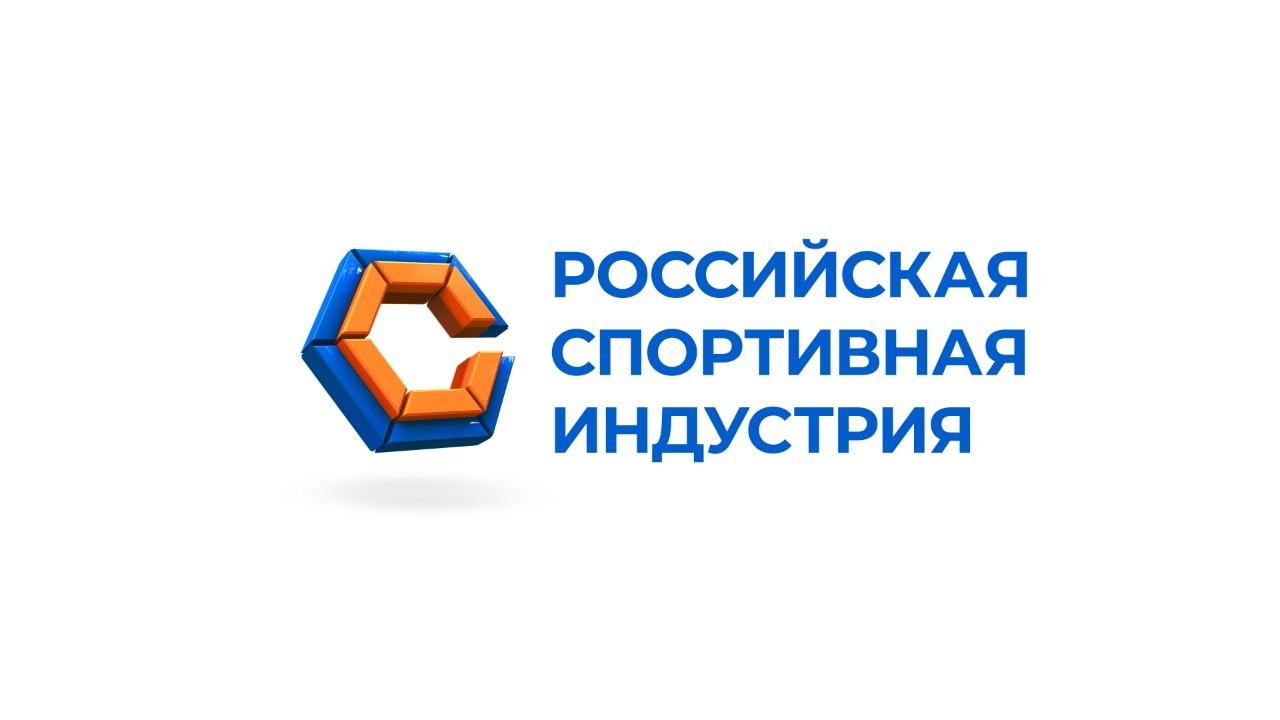 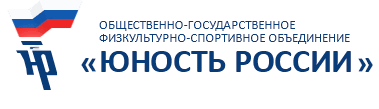 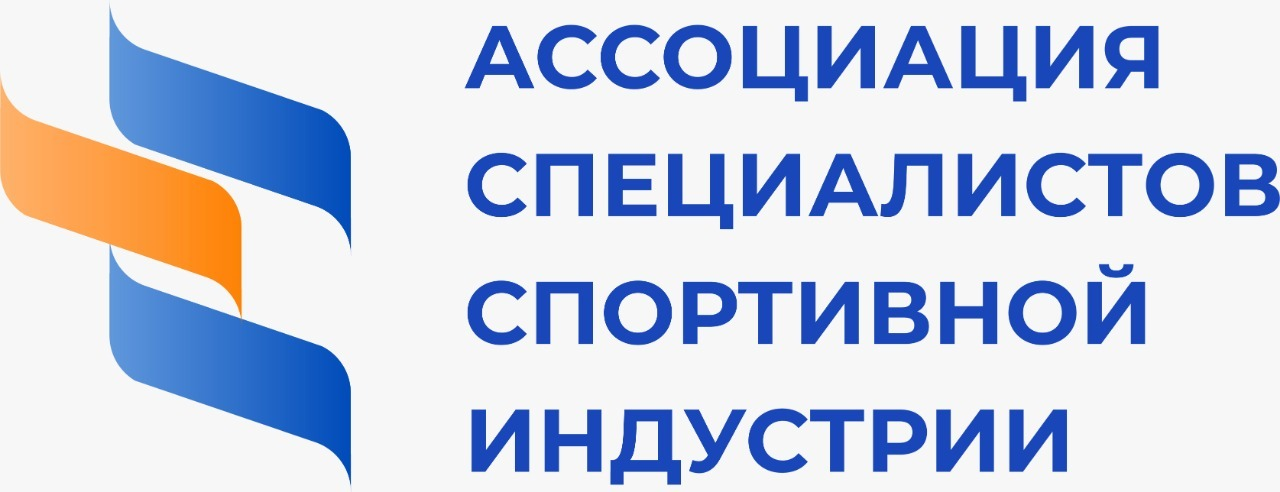 Стандарт организации деятельности «SportNet-клуба»Как пользоваться Стандартом организации деятельности и открытия коллективного пространства «SportNet-клуб»Стандарт организации деятельности «SportNet-клуба» создано для помощи командам, решившим открыть «SportNet-клуб» в своем регионе. Основой подходов к созданию и организации деятельности SportNet-клуба является методика создания «Точек кипения» под эгидой НТИ, но со спецификой, определяемой спортивной экосредой и проектом формирования рынка SportNet.Сеть «SportNet-клубов» является объединением физических пространств, оснащенных современным оборудованием для коллективного пользования (как для занятий физической культурой и спортом, так и для прототипирования необходимого инвентаря), специализированным программным обеспечением и цифровыми сервисами, которые позволят создать единую информационную сеть.«SportNet-клубы» будут реализовывать следующие функции:Разработка технологии организации деятельности в форме физкультурно-спортивных инфраструктурных объектов и их объединений, осуществляющих тестирование, апробацию и дальнейшее использование результатов проектов в рамках рынка НТИ «SportNet». В частности, оборудованные современным отечественным спортивным инвентарем и оборудованием, программными, аппаратно-программными решениями, продуктами и сервисами позволяют реализовывать задачи по сбору различных видов информации о функциональном состоянии человека. Позволяют получать обратную связь от потенциальной целевой аудитории в рамках мероприятий по тестированию и пилотному внедрению продуктов, услуг, сервисов и решений.Аспекты пространства коллективной работы «SportNet-клуб»ФИЗИЧЕСКИЙ – помещение, спроектированное таким образом, чтобы лидеры и команды взаимодействовали как можно более плотно и эффективно ЧЕЛОВЕЧЕСКИЙ – место притяжения и ценностной трансформации людей и команд, готовых принять новые правила жизни и атмосферу равноправия, открытости и доверия в «SportNet-клубе» СЕРВИСНЫЙ – быстрый и удобный доступ к апробированным инструментам, экспертному мнению, мерам поддержки для решения задач пользователей (лидеров, команд, сообществ) СМЫСЛОВОЙ – единое информационное поле, насыщенное новыми знаниями и смыслами ВИЗИОНЕРСКИЙ – среда, в которой создаются новые видение, форматы, ценности, разделяемые всеми участниками сообщества «SportNet-клуб» ОБРАЗОВАТЕЛЬНЫЙ – подготовка в рамках формируемой сети «Спортнет Центров» актива и профильных специалистов для расширения деятельности «SportNet» и формирования условий для вывода продуктов, решений, сервисов и услуг на глобальный рынок. СОЦИАЛЬНЫЙ – увеличение численности граждан, активно участвующих в мероприятиях проекта и регулярно занимающихся физическими упражнениями и спортом, готовых принимать участие в тестировании, пилотировании инновационных продуктов, сервисов, решений и услуг, предоставлять отзывы и иные формы обратной связи по результатам такого рода мероприятий.ЭТАП 1. ИНИЦИАТИВА И ПЕРВЫЕ ШАГИИдея открыть «SportNet-клуб» в регионеИнициаторов открытия коллективного пространства «SportNet-клуб» должно быть, как минимум, двое. Помимо профессиональных мотивов, у инициаторов всегда должны быть личные причины заниматься открытием «SportNet-клуба».Процесс открытия «SportNet-клуба» в регионе начинается с объединения нескольких инициаторов в группу. ОТЛИЧИТЕЛЬНЫЕ ЧЕРТЫ ИНИЦИАТОРОВ: Готовность работать вместе, делиться знаниями и опытом, инвестировать свое время и силы в «SportNet-клуб», осознание своей личной потребности в создании «SportNet-клуба».  «SportNet-клуб» — это пространство людей: его открывают не регионы, корпорации, бизнесы или учреждения, а люди, которые в них работают или управляют ими. Помимо того, что инициаторы представляют интересы своих организаций, у них есть личная мотивация войти в длительный и сложный процесс открытия и запрос на личное развитие.ЛИЧНЫЕ МОТИВЫ, КОТОРЫЕ ПРИВЕЛИ ИНИЦИАТОРОВ К ИДЕЕ ОТКРЫТИЯ «SPORTNET-КЛУБ» осознание потребности в саморазвитии, наращивании компетенций для работы в будущем; собственный опыт пребывания в «SportNet-клубе» и проживание эффектов, которые она производит; понимание необходимости выйти из «колеи» в работе и в личном развитии; потребность жить в атмосфере доверия, желание присоединиться к лидерам и командам, создающим и развивающим новые рынки; вера в будущие успехи России в спорте и на новых рынках и желание стать частью этого будущего; интерес к федеральной экспериментальной (инновационной площадке) и тематике ее участников.Инициаторам важно договориться, зачем нужен «SportNet-клуб» и какой он будет. Они должны выработать общее видение в обсуждении, групповом размышлении и проектировании в режиме открытости, доверия, партнерства. Активная работа по открытию региональной «SportNet-клуб» начинается, когда найдены, собраны и подготовлены пять (5) базовых элементов: 1. активные сообщества, которые формулируют четкий запрос на развитие, 2. концепция и программа «SportNet-клуба», 3. один или несколько инвесторов, 4. удовлетворяющее требованиям помещение, 5. финансовые ресурсы.ПЛАН ДЕЙСТВИЙ: 1. Посетить пилотный «SportNet-клуб», понаблюдать, поработать в коворкинге, принять участие в мероприятии. 2. Поучаствовать в мероприятиях федерального масштаба, которые проводят участники ФЭП (Ассоциация производителей и экспортеров отечественных спортивных товаров и оборудования (АПЭОСТО), Общественно-государственное физкультурно-спортивное объединение «Юность России», другие организации и инициативы, связанные с технологическим развитием). 3. Договориться внутри группы инициаторов, зачем нужен «SportNet-клуб», какой он будет и какие направления он будет развивать в регионе. 4. Изучить программу и план Федеральной экспериментальной (инновационной площадки). 5. Исследовать региональную повестку, особенности реализации федеральной повестки на территории региона, истории региональных лидеров и компаний.РЕЗУЛЬТАТЫ• собранная группа инициаторов открытия «SportNet-клуба»;• созданное видение будущего «SportNet-клуба».Образ жизни и люди в «SportNet-клубе»«SportNet-клуб» — это модель жизни, которую люди будут вести уже в ближайшие годы. Подготовка «SportNet-клуба» к открытию — это подготовка людей и сообществ к работе и жизни в новых условиях. «SportNet-клуб» — это, прежде всего, пространство взаимодействия людей. ОТКРЫТОСТЬ И СОТРУДНИЧЕСТВО В «SPORTNET-КЛУБЕ» Государства, города, бизнесы всегда конкурировали за человеческие ресурсы. Но в современном мире, в котором жизнь усложняется и меняется с огромной скоростью, единственная успешная стратегия — это не конкуренция, а открытость и сотрудничество. Повышение качества жизни средствами физической культуры и спорта основа проекта создания «SportNet-клуба», направленного насмену приоритетов развития;задействование ресурсов физической культуры и спорта и спортивной индустрии;здоровый образ жизни как стратегическая цель развития региона;определение физической культуры и спорта как важнейшего механизма наращивания человеческого капитала;объединение усилий для достижения желаемой цели.Пространство «SportNet-клуб» больше рассчитано на групповую, чем на индивидуальную работу. Эта особенность позволяет провести полный цикл разработки продукта и договориться о его производстве, не выходя из «SportNet-клуба». Переговорные, коридоры и залы «SportNet-клуба» — место встречи спортивного актива, предпринимателей: владельцев уникальных технологий производства, исследователей, разрабатывающих новые материалы, и лидеров, готовых увязать процессы разработки и производства в единую эффективную систему. ЛЮДИ В «SPORTNET-КЛУБЕ» «SportNet-клуб» — это, в первую очередь, пространство группового взаимодействия, но в ней есть место индивидуальной работе и коворкингов, для которых в каждой «SportNet-клубе» выделяются специальные зоны. Основная задача «SportNet-клуба» — создать удобное пространство для сотрудничества людей, проявляющих интерес к своему физическому, интеллектуальному и духовному развитию и облегчению этого процесса с использованием современных технологий и платформенных решений. Осознание и принятие ценностей и задач «SportNet-клуб» объединяют представителей разных сообществ. Отличительные черты людей в «SportNet-клубе»:потребность в личном развитии; стремление к сотрудничеству; готовность взять на себя ответственность за изменения; потребность выйти за существующие рамки — профессионального развития, тематики и сферы деятельности, региона. ОБРАЗ ЖИЗНИ В «SPORTNET-КЛУБЕ» «SportNet-клуб» подталкивает пользователей к взаимодействию друг с другом. Этому способствует каждый элемент — от конфигурации пространства и отсутствия глухих стен до насыщенной событиями жизни. Таким образом создаются условия для того, чтобы пользователи «SportNet-клуб» делились друг с другом знаниями, опытом, идеями. Работа бок о бок людей с разными компетенциями и опытом меняет их взгляды на самих себя, на свои жизненные ценности и будущее, на свою деятельность и проекты. Возникает синергетический эффект взаимодействия людей. Приходя поработать в «SportNet-клуб», многие начинают проводить в ней очень много времени. «SportNet-клуб» позволяет перенести многие процессы на свою площадку — работу, образование, нетворкинг, развитие карьеры. Жизнь в «SportNet-клубе» протекает так, что люди могут чувствовать себя свободно и использовать помещение и оборудование для своих задач: занимать свободные переговорные, использовать технику, стихийно собирать сессии по групповому проектированию.БАЗОВЫЕ ЦЕННОСТИ «SPORTNET-КЛУБА» Безбарьерные общение и нетворкинг, обмен идеями, простота входа в режим кооперации в пространстве «SportNet-клуб» формируют базовые ценности «SportNet-клуба»: открытость, развитие, доверие, партнерство, сотрудничество.Базовые ценности влияют на развитие важный компетенций людей «SportNet-клуба»:умения слушать других; способности работать вместе с другими, получать значимые результаты совместной деятельности. Ценностное предложение «SportNet-клуба»Одна из причин, объединяющих людей вокруг идеи создания коллективного пространства «SportNet-клуб», — понимание пользы, которую она принесет людям, сообществам, региону в целом. Инструменты «SportNet-клуба» помогают эффективно решать задачи самообразования, повышать качество человеческого капитала в регионе, проектировать новые продукты в составе разных стихийно создаваемых команд. «SportNet-клуб» создает ценностные предложения: предлагает воспользоваться своими уникальными инструментами и сервисами всем потенциальным единомышленникам, которые могут быть привлечены на ее площадку. Ценностные предложения формируются на основе изучения потребностей и задач людей и организаций в регионе и привлекают их в «SportNet-клуб»ЛИЧНЫЕ ПРИЧИНЫ УЧАСТВОВАТЬ В ОТКРЫТИИ И РАБОТЕ «SPORTNET-КЛУБА»Люди могут найти в «SportNet-клубе» возможности:максимальной самореализации и саморазвития;заниматься физической активностью и спортом;продолжения образования, наращивания компетенций;построения индивидуальной образовательной траектории и ее реализации на базе сервисов и образовательных модулей, предлагаемых участниками ФЭП;жизни и работы в «пространстве будущего», которое предоставляет «SportNet-клуб».Опыт и связи, которые нарабатываются в региональной «SportNet-клубе» в процессе сотрудничества с «SportNet-клубами» других регионов:создают «социальные лифты», открывая возможности карьерного роста на региональном и на федеральном уровне;повышают собственный авторитет и авторитет своего дела. Нетворкинг в «SportNet-клубе» позволяет быстро расширить сеть полезных контактов.ДЕЛОВЫЕ ПРИЧИНЫ УЧАСТВОВАТЬ В ОТКРЫТИИ И РАБОТЕ «SPORTNET-КЛУБ» Наиболее важная причина вовлечения в работу и открытие «SportNet-клуба» связана с взаимодействием власти, бизнеса, физкультурно-спортивных, научных, медицинских и образовательных организаций. В основе лежит генерация знаний заинтересованных организаций, благодаря сотрудничеству с властью, и последующий трансфер технологий за счет партнерства физкультурно-спортивных и образовательных организаций с бизнесом. Результат взаимодействия сторон — появление и вывод на рынок принципиально новых продуктов в секторе спортивной индустрии. «SportNet-клуб» объединяет представителей трех сторон — спортивного актива, власти и бизнеса — на одной площадке, где они могут прямо обсуждать возникающие вопросы и совместно вырабатывать решения. Одна из главных ценностей экономики знаний — главенство кооперации и минимизация конкуренции: нетворкинг становится важнее идей, особенно тех, к разработке которых не были привлечены разные сообщества и эксперты. ЦЕННОСТНОЕ ПРЕДЛОЖЕНИЕ ДЛЯ БИЗНЕСА Ценности «SportNet-клуб» подталкивают бизнес уйти с поля конкуренции, не растрачивая ресурсы впустую, и начать сотрудничать с другими компаниями. Возможности «SportNet-клуба» позволяют легко начать совместную работу с компаниями–лидерами рынков Национальной технологической инициативы. Благодаря свободному обмену идеями бизнесу проще создавать и развивать новые команды и продукты. Развитый нетворкинг обеспечивает простоту и высокую скорость масштабирования бизнеса по всей стране, создания новых рынков и продуктов для них. Инициативы, которые рождаются в «SportNet-клубе», получают возможность быстро перерасти в проекты федерального уровня. Этому способствуют:близость к лидерам, принимающим решения в сферах физической культуры и спорта, экономики, технологического и социального развития; высококвалифицированная экспертиза и поддержка широкого круга экспертов — партнеров сети «SportNet-клубов»;быстрый поиск партнеров и потенциальных потребителей в сети профессиональных контактов для тестирования новых решений, что сокращает время от зарождения идеи продукта до момента его продажи (time-to-market); постоянное обучение команды в деятельности, в процессе группового мышления; нахождение новых сотрудников, квалификация которых точно соответствует потребностям спорта, бизнеса, благодаря применению инструментов открытого отбора профессиональных кадров.  «SportNet-клуб» открывает прямой доступ к инструментам финансовой и инфраструктурной поддержки бизнеса со стороны власти и институтов развития, к акселераторам и венчурному капиталу, к экспертизе.Эксперты «SportNet-клуба» могут сопровождать внутренние трансформации компаний, способствовать объединению физкультурно-спортивные организации и бизнеса в альянсы. «SportNet-клуб» демонстрирует пример работы в «пространстве будущего», трансформируя рабочее пространство под запросы распределенных команд. ЦЕННОСТНОЕ ПРЕДЛОЖЕНИЕ ДЛЯ ФИЗКУЛЬТУРНО-СПОРТИВНЫХ И ОБРАЗОВАТЕЛЬНЫХ ОРГАНИЗАЦИЙ Благодаря присоединению к «SportNet-клубу» у физкультурно-спортивных и образовательных организаций появляется возможность перейти из поля конкуренции к сотрудничеству с другими подобными организациями — получить доступ к их методикам, научным, педагогическим, инфраструктурным и даже финансовым ресурсам. Кооперация физкультурно-спортивных и образовательных организаций позволяет совместно создавать образовательные продукты более высокого качества и низкой стоимости. «SportNet-клуб» формирует общее пространство для коммерческих и некоммерческих проектов. В ней собираются и развиваются команды и лидеры рынков спорта и образования, происходит освоение новой продуктовой стратегии. С другой стороны, «SportNet-клуб» открывает физкультурно-спортивным и образовательным организациям возможность участвовать в определении направлений развития физической культуры, молодежной политики и образования в регионе и стране. Например, организация может стать одной из площадок реализации программ ФЭП, предложив сотрудничество в форматах: создания онлайн-курсов; проведения очных мероприятий; разработки систем оценки качества образования; тестирования новых образовательных программ и курсов. Благодаря работе в «SportNet-клубе» сотрудники физкультурно-спортивных и образовательных организаций могут продвигать себя как экспертов в АПЭОСТО и ОГФСО «Юность России», в сети «SportNet-клубов». ЦЕННОСТНОЕ ПРЕДЛОЖЕНИЕ ДЛЯ РЕГИОНАЛЬНОЙ ВЛАСТИ Результаты работы «SportNet-клуб» позволяют улучшить социальный, деловой и инвестиционный климат региона, повысить качество человеческого капитала. Появление «SportNet-клуба» ведет к росту доверия к региональной власти со стороны молодежи и предпринимателей. «SportNet-клуб» объединяет региональных лидеров мнений вокруг темы будущего региона и страны. На ее площадке создается общее, разделяемое всеми, видение будущего. «SportNet-клуб» вовлекает сообщества региона в создание этого будущего. Опыт эффективного управления проектами, накопленный в работе «SportNet-клуба», может быть использован для управления региональными проектами и для решения проблем региона. Открытие «SportNet-клуба» влечет за собой подключение региона к масштабным государственным инициативам, таким как Национальная технологическая инициатива, национальная программа «Цифровая экономика Российской Федерации», реализация стратегических документов в сфере физической культуры и спорта, молодежной политики и образования.Появление «SportNet-клуб» в регионе повышает оптимистические настроения жителей.ЦЕННОСТНОЕ ПРЕДЛОЖЕНИЕ ДЛЯ «ТРЕТЬЕГО СЕКТОРА» Для организаций «SportNet-клуб» может стать местом объединения людей, готовых генерировать и продвигать позитивные изменения в регионе и стране. В «SportNet-клубе» формируются команды и сообщества, неравнодушные к проблемам в социальной сфере. Нетворкинг обеспечивает возможность наладить партнерство с бизнес-структурами из разных сфер. Очень важно, чтобы инициаторы осознавали и открыто обсуждали личные и деловые причины, по которым они и, впоследствии, другие участники готовы вкладывать свое время, силы и ресурсы в создание «SportNet-клуба» в регионе. РЕЗУЛЬТАТЫ осознанные личные и деловые причины, по которым сообщества и организации участвуют в открытии и работе «SportNet-клуб»Определение формата «SportNet-клуб»Осознание личных и деловых причин участия в открытии коллективного пространства «SportNet-клуб» помогает инициаторам четко определить ее будущий формат. Деловые причины, по которым инициаторы участвуют в открытии, позволяют понять, какие задачи будет решать «SportNet-клуб». Задачи неразрывно связаны с установленными форматами. Формат «SportNet-клуб»зависит отзадач, за решение которых «SportNet-клуб» берет ответственность; общего видения, первая версия которого собирается при встрече инициаторов; сообществ, с которыми «SportNet-клуб» будет работать; обуславливаетместоположение и особенности помещения «SportNet-клуба»; модель и источники финансирования; специфику целевых аудиторий, повестки. Три формата коллективного пространства «SportNet-клуб»:1) городской; 2) образовательный; 3) международный. Пользователи «SportNet-клуба» городского формата — это представители местного спортивного актива, спортивной индустрии и других сообществ. «SportNet-клуб» образовательного формата рассчитан в большей степени на специфические аудитории — преподавателей, ученых и представителей бизнеса и власти, которые реализуют проекты рынка SportNet и может быть создан на базе как профессиональной образовательной организации, так и образовательной организации высшего образования, имеющих необходимую технологическую базу.Задачи «SportNet-клубов» могут быть:общими для «SportNet-клубов» всех форматов; связанными с определенным форматом. «SportNet-клуб» международного формата - это представительства российской спортивной индустрии. Выставляют для бесплатного тестирования лучшее отечественное спортивное оборудование, привлекают потенциальных клиентов и партнеров, собирают запросы целевых аудиторий и оцифровывают пользователей. Позволяют легитимно собирать информацию о зарубежных рынках, формировать спрос на отечественные спортивные технологии на мировых рынках. ОБЩИЕ ЗАДАЧИ «SPORTNET-КЛУБОВ» 1. Помощь в создании команд, готовых к разработке новых продуктов, которые будут: доминировать на глобальных рынках в ближайшие десятилетия (для «SportNet-клубов» городского формата); обеспечивать подготовку кадров для физической культуры и спорта, а также для цифровой экономики и для работы на рынках будущего. 2. Обеспечение связанности лидеров, сообществ, команд. 3. Организация системы эффективного взаимодействия команд с экспертами институтов экосистемы рынка SportNet. ЗАДАЧИ «SPORTNET-КЛУБА» ГОРОДСКОГО ФОРМАТА 1. Поддержка региональных лидеров, команд и сообществ. 2. Изучение и картирование региональных сообществ. 3. Поддержание доверия как основы взаимодействия людей. 4. Помощь в формировании новых команд, готовых разрабатывать новые продукты, в выводе созданных продуктов на рынки Национальной технологической инициативы. 5. Развитие нетворкинга и сотрудничества как основных движущих сил развития людей, сообществ, региона в целом. 6. Выявление важных задач региона, по которым еще не определены пути решения, и создание условий для решения таких задач силами сообществ и экспертов. 7. Сопровождение интеллектуального и карьерного развития лидеров, их кооперации, сотрудничества с институтами экосистемы рынка SportNet в рамках ФЭП. 8. Поддержание разнообразия сфер деятельности экспертов, лидеров и сообществ, работающих в «SportNet-клубе», а также форматов и тем мероприятий. 9. Развитие сотрудничества сообществ на площадке «SportNet-клуба» и содействие повышению их компетентности в ходе групповой деятельности, обмена опытом и знаниями. 10. Распространение в регионе информации о задачах и вызовах рынка SportNet. 11. Содействие повышению уровня инвестиционного климата: проекты, которые создаются в «SportNet-клубах», становятся для региона индикаторами его инвестиционной привлекательности. ЗАДАЧИ «SPORTNET-КЛУБ» ОБРАЗОВАТЕЛЬНОГО ФОРМАТА 1. Разработка и апробирование новых образовательных форматов. 2. Содействие образовательным организациям в разработке проектов, нацеленных на системные изменения в системе подготовки кадров для цифровой экономики и работы на глобальных рынках, за счет предоставления доступа к сервисам диагностики цифрового следа. 3. Помощь в подготовке оснований для принятия управленческих решений об изменении управленческой структуры образовательной организации за счет предоставления доступа к технологиям обработки и анализа наборов данных. 4. Обеспечение набора студентов в профессиональные образовательные организации и образовательные организации высшего образования на основании рекомендательных сервисов в рамках ФЭП. 5. Предоставление образовательным организациям возможностей разработки, тестирования и апробирования учебных методик и программ с привлечением научных, экспертных и прочих ресурсов участников ФЭП. 6. Создание и поддержание партнерских взаимоотношений образовательных организаций и участников ФЭП, а именно: 6.1 разработка совместных программ; 6.2 проведение учебных модулей и программ на площадке образовательной организации или «SportNet-клуба»; 6.3 подготовка преподавателей образовательных организаций с метапредметными компетенциями; 6.4 предложение программ образовательных организаций для трансляции в курсах и модулях, реализуемых участниками ФЭП. 7. Помощь в развитии инфраструктуры образовательных организаций: в создании спортивных центров, лабораторий, учебных аудиторий, залов для групповой проектной работы, коворкингов и т.д. 8. Снижение конкуренции между образовательными организациями, создание условий для кооперации образовательных, физкультурно-споритвных, научных, медицинских организаций, бизнеса и органов власти. Выбранный формат «SportNet-клуба» предопределяет дальнейшие шаги в процессе открытия, взаимодействия со стейкхолдерами и сообществами. Платформа SportNet и сервисы «SportNet-клуб» «SportNet-клуб» — это один из элементов экосистемы рынка SportNet. В экосистему входят институты, органы власти, венчурные фонды, акселераторы и другие участники. Каждый элемент экосистемы выполняет собственную задачу, направленную на достижение общего результата. Чтобы обеспечить работу разных субъектов, создаются сервисы, которые позволяют решать задачи эффективнее, быстрее и более простым и удобным способом. Система SportNet – один из наиболее важных инструментов – собирает на своей платформе цифровые сервисы, которыми могут пользоваться все участники экосистемы. «SportNet-клуб» вносит вклад в решение задач Национальной технологической инициативы: способствует максимально успешной реализации Национальной технологической инициативы; вовлекает в нее как можно большее количество команд, создающих продукты, которые способны вывести Россию на лидирующие позиции на определенных рынках в ближайшие 10-15 лет. ЗАДАЧИ «SPORTNET-КЛУБА» И СУЩЕСТВУЮЩИЕ СПОСОБЫ ИХ РЕШЕНИЯ 1. Проблематизация лидеров, команд и сообществ, обсуждение общего будущего. 1.1 Коллективное обсуждение общего будущего с использованием наработанных методик коллективного стратегирования. 1.2 Визуализация идеи, что «будущее уже наступило», с помощью футуристических элементов дизайна, использования фиджитал-решений в помещении «SportNet-клуб», а также реальной и цифровой выставки продуктов компаний рынков Национальной технологической инициативы. 2. Повышение качества человеческого капитала в регионах. 2.1 Передача ценностей и принципов «SportNet-клубов» региональным сообществам и их целевым аудиториям. 2.2 Поиск и привлечение единомышленников за счет демонстрации идентичности культурным и тематическим контекстам. 2.3 Формирование максимально плотного и разнообразного календаря мероприятий, включающего разные форматы взаимодействия с визионерами, крупнейшими спикерами, экспертами. 2.4 Построение индивидуальной образовательной траектории лидеров и участников команд благодаря сотрудничеству с участниками ФЭП на площадке «SportNet-клуб». 3. «Сгущение» сообществ, повышение плотности человеческого капитала в регионах. 3.1 Нетворкинг, безбарьерное общение благодаря нормам и функциональным элементам пространства, обеспечивающим проницаемость (стеклянным перегородкам, коворкингу). 3.2 Предъявление новых — групповых — форм работы благодаря проницаемому пространству. 3.3 Формирование и предоставление рекомендаций по поиску партнеров и единомышленников, людей, обладающих аналогичными интересами и компетенциями среди тех, которые в тот же момент находятся в «SportNet-клубе». 4. Предоставление инструментов для создания прототипов продуктов, решений связи с институтами, предоставляющими поддержку командам и стартапам.4.1 Проведение мероприятий (хакатонов, форумов, баркэмпов и т.д.), объединяющих разных стейкхолдеров. 4.2 Активное сотрудничество, которое обусловлено нормами и функциональными элементами пространства, позволяющими быстро и просто начать проектирование продуктов в составе разных стихийно образованных команд. 4.3 Прямое взаимодействие с институтами развития и поддержки лидеров и команд, способных вывести новые конкурентоспособные продукты на глобальный рынок.4.4 Возможность плотного сотрудничества с физкультурно-спортивными организациями благодаря тому, что спортивный актив участвует в жизни «SportNet-клуб», проводит в нем свои открытые и закрытые мероприятия. Ключевое условие выполнения этих задач — сонастройка людей, работающих в «SportNet-клубе», создающих творческие высокоинтеллектуальные продукты. Это условие достигается созданием общности людей (благодаря идентичности культурным и тематическим контекстам) и внедрением ценностей «SportNet-клубов». СЕРВИСНАЯ МОДЕЛЬ «SPORTNET-КЛУБ», ЕЕ ЛОГИКА И ПРИНЦИПЫ «SportNet-клуб» удовлетворяет потребности большого числа сторон, обладающих собственными интересами и задачами. Например, спортивного актива, предпринимателей спортивной индустрии, лидеров и команд, различных сообществ и их целевых аудиторий, партнеров «SportNet-клуб», институтов экосистемы рынка SportNet. В связи с этим появляется множество линий взаимодействия, которые ложатся в логику задач «SportNet-клуб» как элемента общей экосистемы Национальной технологической инициативы. БАЗОВЫЕ ПРИНЦИПЫ СЕРВИСОВ, РАЗВЕРНУТЫХ В «SPORTNET-КЛУБЕ» 1. Возможность воспользоваться сервисом в момент появления потребности и решить задачу практически на месте. 2. Формат личного помощника (чат-бот, мессенджеры, сбор и обработка индивидуальной обратной связи и т.д.), который ориентирует сервис на решение задач конкретных пользователей. 3. Индивидуальные рекомендации с акцентом на их перспективное использование в ближайшем будущем. 4. Ориентация на пользователя: создание портретов пользователей на основании детальной достоверной информации, полученной из цифровых источников, включая данные о пользовательском сценарии. 5. Получение цифровой обратной связи от сервиса для обеспечения возможности постоянной корректировки сервиса. 6. Эффективность сервиса: соответствие результатов и вложенных в его создание и функционирование ресурсов. ДЕЙСТВУЮЩИЕ СЕРВИСЫ В «SPORTNET-КЛУБЕ» 1. Нетворкинг Сервис проецирует на экране профили людей, присутствующих в настоящий момент в «SportNet-клубе», рекомендует им полезные контакты. Информацию можно увидеть на входе в «SportNet-клуб» или в публичном пространстве. Для новых пользователей сервис создает «wow-эффект» от посещения «SportNet-клуб», показывая в профилях информацию о должностях и проектах окружающих людей. Механика работы сервиса: в момент входа в «SportNet-клуб» данные о компетенциях и активности посетителя попадают из платформы SportNet на сайт нетворкинга;любой пользователь, находящийся в «SportNet-клубе», может зайти на сайт нетворкинга и получить список рекомендаций для знакомства с вновь пришедшими пользователями; рекомендации генерируются на основании схожести профилей SportNet с учетом участия в мероприятиях и общих компетенций.2. Карта загруженности «SportNet-клуба»Сервис выводит на экран программу мероприятий и планируемое число посетителей мероприятий, что позволяет посетителям планировать свое участие в мероприятиях, которые проводятся в один и тот же день. 3. Чат-бот для коммуникации между администраторами площадки и посетителями. Чат-бот SportNet в основных социальных сетях — в Facebook и ВКонтакте — дает возможность быстро отвечать на типовые вопросы пользователей, в том числе с помощью смартфона. Механика работы сервиса: чат-бот аккумулирует все вопросы, которые задают пользователи в один чат, ответ автоматически передается пользователю, задавшему вопрос; количество диалогов не растет, и ни один вопрос не теряется; когда проходит большое мероприятие и вопросов от участников становится больше, к административному чату чат-бота можно подключать волонтеров, что существенно разгрузит администратора «SportNet-клуб», организаторов мероприятия, а также повысит лояльность посетителей. 4. Наклейки с QR-кодами на стратегических картах. Стратегические карты выполняют функцию экскурсоводов по проектам и деятельности сообществ. Часто пользователи хотят сохранять карты на свой смартфон. Для удобства посетителей «SportNet-клуб» для каждой из карт сделаны наклейки с QR-кодами, ведущими к местам, откуда карты можно скачать в оптимальном разрешении. УСЛОВИЯ ИСПОЛЬЗОВАНИЯ СЕРВИСОВ: Для запуска всех сервисов критически важно регистрировать посещения в режиме реального времени, чтобы позволить работать рекомендациям и карте загруженности.Фиксировать посещение «SportNet-клуб» можно различными способами: 1. Вручную отмечать посетителей на входе в «SportNet-клуб». 2. Регистрировать посетителей автоматически при подключении к обновленной сети wi-fi. 3. Выдавать посетителям цифровые бейджи с QR-кодом и проводить регистрацию с помощью распознавания QR-кода.Дополнительные сервисы, которые рекомендуется вводить в публичном пространстве для удобства пользователей будут предложены в рамках ФЭП его участниками. ПЛАН ДЕЙСТВИЙ 1. Ознакомиться с работой сервисов в «SportNet-клубе». 2. Оценить возможности внедрения сервисов в открывающейся «SportNet-клубе». 3. Подготовить необходимую материально-техническую базу для реализации сервисов «SportNet-клуб».РЕЗУЛЬТАТЫ установленная очевидная связь сервисов «SportNet-клуб» с реализацией ее назначения в рамках рынка SportNet;полученная информация о задачах и принципах работы сервисов в «SportNet-клубе».Исследование сообществ в регионеОбщее видение будущих «SportNet-клубов», которые были созданы инициаторами, — это основа для встреч с региональными и профессиональными сообществами. В зависимости от формата «SportNet-клуб» состав участников встреч будет включать в себя спортивный актив, все местные сообщества, которые откликнулись на приглашение, либо ограничится представителями сообществ физкультурно-спортивной и, или образовательной организаций, сфер медицины, науки и бизнеса, которые сотрудничают с физкультурно-спортивной и, или образовательной организацией.РЕГИОНАЛЬНЫЕ СООБЩЕСТВА Очень важно начать обсуждать видения будущей «SportNet-клуб» именно с представителями спортивного актива, профессиональных сообществ, так как «SportNet-клуб» создается как пространство для их работы, развития, взаимодействия с другими лидерами и командами, в том числе из других регионов. Вдвойне важно пригласить на встречи олимпиоников, спортсменов, решающих завершить карьеру, те профессиональные сообщества, направления работы которых далеки от интересов инициаторов. Именно эти сообщества расскажут о проблемах и возможностях, которые раньше были скрыты от группы инициаторов.Обсуждение видения будущего «SportNet-клуба» — это возможность: познакомиться с сообществами (а иногда познакомить сообщества друг с другом); собрать о них информацию; изучить проблемы и задачи, которыми они живут; вместе начать искать возможности для развития и для решения их проблем и задач. Региональные сообщества — это ключевой элемент «SportNet-клуба». Его деятельность практически полностью связана с развитием сообществ, их продуктивным взаимодействием друг с другом. Начало работы «SportNet-клуба» обычно означает для сообществ приближение перемен, которые отразятся: на появлении новых тем в повестке и новых игроков на региональном поле; на расширении возможностей трансляции собственных идей, выхода на новые уровни и территории; на повышении их авторитета и значимости. Ситуация в регионе может очень быстро меняться в связи с появлением «SportNet-клуба»: начнут появляться новые лидеры и сообщества, будут меняться вопросы в их повестках, сообщества возьмутся разрабатывать инициативы федерального уровня и брать за них ответственность. Поэтому исследование сообществ не должно прекращаться. ВСТРЕЧИ С СООБЩЕСТВАМИ Для проведения знакомства с сообществами инициаторы организуют встречи. Во время встречи у инициаторов появляются возможности: 1) представить сообществам формат «SportNet-клуба»: задачи, возможности, принципы работы и ценности; 2) собрать информацию о сообществах, обсудить их проблемы и сложности в их работе; 3) пригласить представителей сообществ присоединиться к работе в будущем «SportNet-клубе», войти в состав «ядерной» группы, чтобы помочь инициаторам открытия «SportNet-клуба»; 4) обсудить видение будущего «SportNet-клуб» и дополнить его: а) задачами, которые, по мнению сообществ, «SportNet-клуб» может решать в регионе; б) запросами на поддержку и развитие в регионе новых тем и инициатив для трансляции федеральному уровню, другим регионам, институтам экосистемы рынка SportNet; в) предложениями направлений, по которым сообщества готовы делиться опытом и выступать в роли экспертов. Дополнительная информация, которую группа инициаторов может собрать в ходе встречи, касается: зрелости сообществ; партнерства и отвлеченности в региональные и федеральные проекты; умения участников сообщества слушать друг друга и желания добиваться высоких результатов в совместной работе. Каналы, через которые можно выйти на контакт с сообществами: тематические страницы и группы в социальных сетях; группа в какой-либо социальной сети, объединяющая инициаторов и тех, кто решили к ним присоединиться, включая партнеров и инвесторов; рассказ о «SportNet-клубе» участникам городских и региональных мероприятий; пресс-службы больших компаний, регионального правительства и муниципалитета. К моменту проведения первых встреч с сообществами у инициаторов могут появиться собственные группы в социальных сетях для того, чтобы упростить взаимодействие и рассказывать, как происходит создание «SportNet-клубов». Не стоит называть группу «SportNet-клуб» до тех пор, пока она не будет официально открыта. Стоит быть очень аккуратными с публикацией информации о важных для будущего «SportNet-клуба» решениях со стороны физических лиц, организаций или сообществ. Преждевременное появление или появление неточной, недостоверной информации могут принести много проблем инициаторам. СОЗДАНИЕ «КАРТЫ СООБЩЕСТВ» «Карта сообществ» — это документ, в котором фиксируются результаты встреч с сообществами. Документ состоит из трех частей 1. Контактная информация: а) ФИО представителя сообщества, его должность, номер телефона, адрес электронной почты; б) название организации, представленной сообществом, сфера и тематика деятельности; в) численность участников сообщества.2. Информация о работе сообщества: а) описание «болей» и потребностей сообщества, которые могут быть удовлетворены благодаря появлению «SportNet-клуба»; б) запросы сообщества на развитие по перспективным направлениям и предложение тем, по которым сообщество готово делиться опытом и выступать в роли эксперта; в) данные об участниках проектов сообщества, которые работают с институтами экосистемы рынка SportNet. 3. Вопросы, которые касаются работы будущего «SportNet-клуба»: а) задачи «SportNet-клуба» в регионе, по мнению сообщества; б) мероприятия, которые сообщество готово проводить в «SportNet-клубе»; в) наиболее комфортная роль в «SportNet-клубе». «Боли», о которых сообщества говорят на встречах, — это то, что: требуется сообществу для более эффективной и результативной работы; в регионе недостаточно развито, нуждается в трансформации и изменении. «Боли» трансформируются в задачи «SportNet-клуба», а задачи — в ее повестку и концепцию. «SportNet-клуб» создается для максимально эффективной работы сообществ. По этой причине «Карта сообществ» — это один из основных документов, который необходим для: создания повестки «SportNet-клуб» и программы ее деятельности;проектирования комфортного пространства и размещения в нем сервисов;выбора подходящих названий залов и переговорных;разработки программы открытия, а также концепции «SportNet-клуба».формирования «дорожной карты» развития «SportNet-клуба».ПЛАН ДЕЙСТВИЙ 1. Собрать контакты представителей сообществ и организовать встречи. 2. На встречах обсудить видение «SportNet-клуба», расспросить сообщества об интересах, проектах, опыте сотрудничества с другими регионами, участии в региональных и федеральных проектах, собрать информацию о «болях». 3. Создать первый вариант «карты сообществ».РЕЗУЛЬТАТЫ собранная «карта сообществ»; собранные контакты активных представителей сообществ, готовых стать частью «ядерной» группы.Жизненный цикл открытия «SportNet-клуба»Задача инициаторов создания «SportNet-клуба» не сводится к поиску помещения и финансирования. Даже при наличии подходящей площадки длительность жизненного цикла открытия «SportNet-клуб» составляет от 4 до 12 месяцев. «SportNet-клуб» городского и образовательного форматов имеют разные жизненные циклы открытия. РАЗНИЦА ЖИЗНЕННЫХ ЦИКЛОВ ОТКРЫТИЯ «SPORTNET-КЛУБОВ» ГОРОДСКОГО И ОБРАЗОВАТЕЛЬНОГО ФОРМАТОВ Основные отличия касаются: 1) перечня задач, которые необходимо выполнить инициаторам; например, у «SportNet-клубов» городского и образовательного форматов разные: - структура и наполнение программ открытия; - вовлеченность в программу экспертов — участников ФЭП и других институтов экосистемы рынка SportNet; - источники и модели финансирования; 2) сроков подготовки, условий назначения дат и определения форматов открытия «SportNet-клубов»: - дата открытия городского «SportNet-клуба» назначается Центром развития сети «SportNet-клубов», созданного на базе Ассоциации специалистов спортивной индустрии (АССИ) - далее ЦРС) индивидуально для каждой «SportNet-клуба» после выполнения пяти условий, а открытию посвящается Спортивно-деловой форум; - открытие «SportNet-клубов» образовательного формата происходит несколько раз в год одновременно для всех готовых к открытию «SportNet-клубов» образовательного формата; 3) набора обязательных и рекомендуемых элементов «SportNet-клуба» (например, связанных с помещением); 4) объема и качества участия ЦРС в процессе открытия; 5) формата поддержки и сопровождения команды: - взаимодействие с инициаторами открытия «SportNet-клубов» образовательного формата происходит, в основном, в ходе очных и дистанционных образовательных модулей; - подготовка к открытию «SportNet-клуб» городского формата происходит в режиме регулярных онлайн-встреч с представителями ЦРС либо при прохождении образовательных модулей. ГРАФИК ПОДГОТОВКИ ОТКРЫТИЯ «SPORTNET-КЛУБА» Основной документ, на который ориентируется группа инициаторов, — график подготовки открытия. Он используется для работы только с «SportNet-клубом» городского формата. График состоит из взаимосвязанного перечня работ и ожидаемых результатов (продуктов), сгруппированных по темам и распределенных по временной шкале, с указанием ответственных. ЦРС предлагает типовой график подготовки открытия, который при необходимости можно дополнить. Перечень работ составлен исходя из логики работ (процессов), а также опыта открытий «SportNet-клубов» в разных регионах. ОСНОВНЫЕ ТЕМЫ, ОБЪЕДИНЯЮЩИЕ ЭТАПЫ И РАБОТЫ В ГРАФИКЕНАЗНАЧЕНИЕ ДАТЫ ОТКРЫТИЯ «SPORTNET-КЛУБА» Назначение даты открытия — это одна из важнейших вех в графике. До этого момента должны быть выполнены пять условий: 1) найден инвестор и подобрано помещение; 2) сформирована команда «SportNet-клуба»; 3) определены финансовая модель и источники финансирования; 4) положено начало взаимодействия с сообществами, разработан первый вариант «карты сообществ»; 5) сформированы первые варианты концепции и программы открытия «SportNet-клуба».После определения даты открытия команда «SportNet-клуб» входит в режим онлайн-работы, в котором отслеживаются сроки и полученные результаты. График подготовки открытия — это не единственный документ, помогающий отследить движение по задачам. Помимо него команда может разрабатывать и использовать другие инструменты контроля — графики закупок и поставок, подготовки к совещанию на уровне региональных органов исполнительной власти, в том числе в области физической культуры и спорта. Основным документом при этом остается график подготовки к открытию. Подготовка к открытию позволяет группе инициаторов оценить собственные силы, готовность взаимодействовать с ЦРС и с «SportNet-клубами» других регионов в предлагаемых режимах. Процесс подготовки открытия дает возможность избежать переоценки компетенций команды.ПЛАН ДЕЙСТВИЙ 1. Изучить график открытия «SportNet-клуба», оценить объем работ. 2. Составить внутренний план достижения пяти условий, необходимых для назначения даты открытия «SportNet-клуба».РЕЗУЛЬТАТЫ понятный всей группе инициаторов открытия «SportNet-клуб» график подготовки к открытию. Взаимодействие с Центром развития сети «SportNet-клубов»После определения даты открытия «SportNet-клуба» команда входит в плотный процесс взаимодействия с ЦРС в режиме совместной работы над задачами. ИНСТРУМЕНТЫ И РЕЖИМЫ ВЗАИМОДЕЙСТВИЯ С ЦРСВзаимодействие строится на доверии внутри команды «SportNet-клуба» и между командой и ЦРС. Кроме того, команде «SportNet-клуб» необходимо осознать и целиком принять на себя ответственность за работу «SportNet-клуб». Эта ответственность будет позднее подтверждена подписанием заинтересованными сторонами Соглашений. РЕЖИМЫ ВЗАИМОДЕЙСТВИЯ ГОРОДСКИХ И ОБРАЗОВАТЕЛЬНЫХ «SPORTNET-КЛУБОВ» С ЦРС РЕЖИМ ОНЛАЙН-ВСТРЕЧ Режим предполагает регулярное проведение переговоров между командой «SportNet-клуба» и ЦРС. Повестка встреч — достижение результатов, запланированных графиком открытия на актуальную дату. После принятия решения о дате открытия «SportNet-клуба» ЦРС дает команде доступ к общему сетевому графику встреч, размещенному на Google Disk. Команда самостоятельно вносит себя в график, учитывая необходимость еженедельного проведения встреч в течение часа. Первые встречи обычно продолжаются дольше. Встречи не требуют написания протоколов, так как ответственность за сформулированные задачи фиксируется сторонами сразу же.ПЛАН ДЕЙСТВИЙ 1. Посмотреть материалы ЦРС. 2. Познакомиться с содержанием сайтов участников ФЭП.РЕЗУЛЬТАТЫ понятный всей команде будущий режим взаимодействия с ЦРС развития сети «SportNet-клубов».Итоги первого этапаК завершению первого этапа группа инициаторов достигает следующих результатов: 1) созданное видение будущего «SportNet-клуба», общее для группы инициаторов; 2) полученная информация: о ценностях и образе жизни людей в «SportNet-клубе»; о задачах и принципах работы сервисов в «SportNet-клубе»; о связи сервисов «SportNet-клуб» с реализацией ее назначения в рамках ФЭП и рынка SportNet; о жизненном цикле открытия «SportNet-клуба»; о режиме взаимодействия с Центром развития сети «SportNet-клубов»; 3) сформулированные личные и деловые причины, по которым люди, сообщества и организации участвуют в открытии и работе «SportNet-клуб»; 4) выбранный формат «SportNet-клуб»; 5) созданные первые варианты «карты сообществ»; 6) собранная «ядерная» группа. Полученные результаты определяют дальнейшие шаги в процессах подготовки открытия «SportNet-клуба», взаимодействия с партнерами и сообществами.ЭТАП 2. ЛЮДИ И РЕСУРСЫСоздание команды «SportNet-клуб»Группа инициаторов становится командой «SportNet-клуба», когда появляется распределение по ролям и зонам ответственности. Границы зон ответственности могут варьироваться в зависимости от компетенций членов команды. Основные участники команды «SportNet-клуба»: ЛидерПрограммный директорАдминистраторТренер-физиологИнструкторы-методисты (не менее двух)Ряд задач может выполняться другими участниками команды (если они есть), субподрядчиками, волонтерами. Важные для «SportNet-клуба» функции архитектора сообществ и PR-менеджера могут быть распределены между членами команды или выделены в отдельные позиции. Для «SportNet-клуба» образовательного формата могут быть определены и другие позиции с дополнительными функциями. Устойчивость «SportNet-клуба» обеспечивается балансом зон ответственности: Лидерпривлекает ресурсы для работы «SportNet-клуб», обеспечивает контакт с региональными лидерами мнений и федеральной властью Программный директоротвечает за работу с командой «SportNet-клуб», обеспечивает использование привлеченных для работы ресурсов, передачу и принятие сообществами результатов работы Лидера.И лидер, и программный директорвзаимодействуют с сообществами и работают с повесткой «SportNet-клуб». ЛИДЕР Лидер «SportNet-клуб» — часто один из инициаторов его создания в регионе, он работает на добровольных началах. Он представляет позицию «SportNet-клуба» в общении с лидерами мнений и сообществами, возможными инвесторами и партнерами, берет на себя ответственность за деятельность «SportNet-клуба» в целом и за обеспечение ее ресурсами для работы. Наиболее часто встречающиеся характеристики лидера «SportNet-клуба»: известный спортсмен или специалист в области физической культуры и спорта, добившийся значительных результатов;собственник бизнеса или занимает высокие управленческие позиции в бизнесе, «третьем секторе», властных структурах, физкультурно-спортивной или образовательной организации; признан авторитетной фигурой в какой-либо области; умеет аккумулировать ресурсы; обладает опытом сотрудничества с участниками ФЭП (АПЭОСТО, ОГФСО «Юность России», других); имеет академическое, фундаментальное высшее образование; обладает позитивным опытом взаимодействия с региональным и федеральным правительством, органами власти; разделяет ценности рынка SportNet, участвует в его мероприятиях и транслирует ценности региональным лидерам, командам и сообществам. Отвечая за связи с региональными и федеральными сообществами и элитами, лидер выстраивает работу «SportNet-клуба» так, чтобы управлять потоками инициатив: формировать пул региональных проектов для их выведения на уровень межрегионального сотрудничества и федеральной поддержки видеть встречные и параллельные потоки инициатив со стороны федерации и других регионов и включаться в них привлекать инициативы межрегионального и федерального уровня, для которых в регионе уже есть благоприятная почва и команда, готовая их развивать и встраиваться в них. ПРОГРАММНЫЙ ДИРЕКТОР Инициаторы находят кандидата на позицию программного директора и согласуют свой выбор с Центром развития сети «SportNet-клубов». Программный директор обычно зачисляется в штат организации, которая берет на себя затраты на фонд оплаты труда «SportNet-клуба». Его ответственность — тактика работы «SportNet-клуба» и взаимодействие с сообществами. программный директор «SportNet-клуба», как правило, имеет значительный опыт управления людьми, командами или сообществами; занимает или занимал должность HR-директора, проректора, руководителя большого подразделения, работал в структуре участников ФЭП (АПЭОСТО, ОГФСО «Юность России, других); обладает успешным опытом организации операционной деятельности, умеет выстраивать операционную деятельность под разработанную стратегию. АДМИНИСТРАТОР Администратор отвечает за бесперебойную работу «SportNet-клуб». Как и Программный директор, зачисляется в штат организации, которая поддерживает «SportNet-клуб». В зону ответственности администратора входят:документооборот (входящая и исходящая корреспонденция); поддержание порядка в пространстве «SportNet-клуб», слежение за выполнением правил и норм пространства; склад и материальные запасы; взаимодействие с платформой SportNet; коммуникации внутри команды и общение с посетителями «SportNet-клуб»; подготовка пространства к проведению мероприятийТРЕНЕР-ФИЗИОЛОГУчастник команды, осуществляющий организацию и проведение деятельности по комплексному мониторингу физической подготовленности участников спортивных программ и их дальнейшему сопровождению. ИНСТРУКТОРЫ-МЕТОДИСТЫУчастники команды, осуществляющие реализацию спортивных программ SportNet-клуба по увлечению людей физической активностью Критерии подбора людей на позиции в «SportNet-клубе»: готовность принять в свою жизнь ценности «SportNet-клуб» и взаимодействовать с ее особой средой развития; гибкость и готовность меняться; соответствие опыта и компетенций требованиям позиции. ИНСТРУМЕНТЫ ПОИСКА ЛЮДЕЙ НА УПРАВЛЕНЧЕСКИЕ ПОЗИЦИИ В «SPORTNET-КЛУБЕ»: сложившиеся партнерские отношения инициаторов с подходящими кандидатами; прием людей из других «SportNet-клубов» по модели «карьерного лифта»; рекомендации авторитетных персон; HR-сервис ЦРС. РЕЗУЛЬТАТЫ согласованные состав и функционал команды «SportNet-клуба»; определенные кандидатуры на позиции Лидера, Программного директора, Администратора, Тренера-физиолога, Инструкторов-методистов Поиск инвестораПоявление инвестора — второе условие назначения даты открытия «SportNet-клуба». Инвестор может присоединиться к проекту в момент возникновения инициативы создания «SportNet-клуба», может быть организатором ее открытия либо появиться позднее. Круг возможных инвесторов физические лица – владельцы капитала, недвижимости и компаний юридические лица, которые имеют права распоряжаться недвижимостью и определенным бюджетом (фонды, государственные органы, компании, местные администрации и региональные правительства)сообщество (например, краудфандинг — коллективное финансирование, сбор средств среди заинтересованной аудитории)Лидер «SportNet-клуб» может стать ее инвестором.Виды инвестиций, которые требуются «SportNet-клубу»:Финансы Помещение Специальное спортивное и научное оборудование и инвентарьТакже команда может принимать мебель, оборудование, строительные материалы для обустройства помещения «SportNet-клуб» как спонсорскую помощь либо в обмен на услуги, которые «SportNet-клуб» готов предоставить. ПОТЕНЦИАЛЬНЫЙ ИНТЕРЕС ИНВЕСТОРА Инвестора может заинтересовать: близость к интеллектуальным, проектным, лоббистским ресурсам сети «SportNet-клубов»; знакомство с ключевыми региональными и федеральными экспертами, лидерами рынков; возможность влиять на региональную повестку и увеличивать свой авторитет и значимость в регионе и стране; возможность более простого развития (вертикально) и масштабирования (горизонтально) собственных бизнесов. Инвестор может получить прямой доход от размещения в помещении «SportNet-клуб» сопутствующих сервисов (кафе, вендинговых аппаратов, продажи товаров компаний спортивной индустрии, сувениров, книг и т.д.).РЕЗУЛЬТАТЫ найденный инвестор Первоначальные требования к помещениюВЫБОР МЕСТОПОЛОЖЕНИЯ «SPORTNET-КЛУБ» Помещение, соответствующее требованиям формата «SportNet-клуб», — третье условие назначения даты открытия. Выбор площадки оказывается стратегическим выбором, от которого во многом зависит эффективность работы «SportNet-клуба». На него влияет специфика запросов группы, ключевых сообществ, целевых аудиторий, партнеров. Эффективный инструмент для выбора местоположения «SportNet-клуба» — анализ маршрутов движения и приоритетных видов транспорта будущих ключевых пользователей «SportNet-клуба».ТРЕБОВАНИЯ К ПОМЕЩЕНИЮ: 1) транспортная доступность: близость к остановкам общественного транспорта; 2) беспрепятственный подъезд к зданию, наличие парковки; 3) безбарьерный доступ для маломобильных граждан и людей с ОВЗ; 4) отсутствие связи с какой-либо политической партией, религиозной организацией. СТАТУС ПОМЕЩЕНИЯ: помещение может быть в собственности одного из членов команды «SportNet-клуб» или партнера. Владелец такого помещения становится инвестором; подходящее по требованиям помещение можно арендовать. В этом случае необходимо учесть в бюджете расходы на аренду или вовлечь собственника площадки в работу «SportNet-клуба»; при открытии образовательного «SportNet-клуба» помещение, как правило, предоставляет образовательная организация. «SportNet-клуб» может находится:1) в отдельно стоящем здании или корпусе; 2) на площадке внутри здания: объекта спорта;фитнес-центра;торгового или бизнес-центра; промышленного объекта; образовательной организации.Требования к площади помещений, выделяемых под «SportNet-клубу» Городской формат -  не менее 250 кв.м. Образовательный формат -  не менее 100 кв.м. ПРОЦЕСС СОГЛАСОВАНИЯ ПОМЕЩЕНИЯ Представители Центра развития сети «SportNet-клубов» приезжают для согласования помещения «SportNet-клуба», для знакомства с инвестором и Программным директором, а также для встречи с сообществами. Для согласования помещения ЦРСу потребуются первые варианты планов зонирования и дизайн-проекта.В отдельных случаях помещение может быть согласовано без выезда представителей дивизиона — по видео и фотографиям — до встречи с командой «SportNet-клуба» и сообществами. После того как помещение согласовано, команда приступает к ремонту и оснащению помещения.ПЛАН ДЕЙСТВИЙ 1. Ознакомиться с первоначальными требованиями к помещению. 2. Определить, какой из факторов расположения «SportNet-клуба» является приоритетным. 3. Найти подходящее помещение, удовлетворяющее первоначальным требованиям.РЕЗУЛЬТАТЫ выбранное помещение, в котором начинаются проектировочные работы.Финансирование «SportNet-клуб»МОДЕЛЬ ФИНАНСИРОВАНИЯ Модель финансирования «SportNet-клуба» в большинстве случаев напрямую зависит от организации-инвестора: является она частной или государственной, коммерческой структурой или физкультурно-спортивной, образовательной организацией, сообществом или некоммерческим фондом. Существуют разные модели финансирования «SportNet-клуба» — выделение оплаченной ставки (штатной единицы) для выполнения функций Программного директора, Администратора, Тренера-физиолога, Инструкторов-методистов (не менее двух), распределение статей расходов между региональными институтами развития и другое. В каждом случае модель финансирования зависит от конкретной ситуации в регионе, возможностей инвестора, способности Лидера привлекать средства.Минимальные требования к финансовому менеджменту «SportNet-клуба»: понимание относительно стабильных источников пополнения бюджета «SportNet-клуба»; контроль за расходами; обеспечение минимально достаточного объема текущего финансирования на 2 года на следующие расходы: - ремонт помещения; - приобретение мебели и оборудования; - оплата коммунальных услуг, услуг связи, уборки и охраны; - оплата аренды (в случае аренды); - заработная плата команде (Программному директору, Администратору, Тренеру-физиологу и Инструкторов-методистов (не менее двух); возмещение командировочных расходов команде, экспертам, модераторам, которые будут работать на площадке «SportNet-клуб»; формирование бюджета развития. Работа «SportNet-клуба» может приносить опосредованный доход.УСЛОВИЯ БЕЗУБЫТОЧНОЙ РАБОТЫ: привлечение большего числа инвесторов для увеличения объема инвестиций; распределение расходов на несколько организаций, готовых участвовать в покрытии расходных обязательств «SportNet-клуб»; обеспечение для «SportNet-клуб» источников дохода — различных сервисов: кафе, вендинговых аппаратов, других сопутствующих услуг; получение опосредованного дохода от развития нетворкинга, создания горизонтальных и вертикальных связей между предпринимателями, представителями ключевых сообществ и региональными и федеральными лидерами, принимающими решения. ПЛАН ДЕЙСТВИЙ 1. Проанализировать текущую ситуацию в регионе для привлечения к открытию «SportNet-клуба» потенциально заинтересованных инвесторов. 2. Сформировать в черновом варианте бюджет, прогноз объема расходов «SportNet-клуба» в соответствии с текущим уровнем цен в регионе. 3. Обсудить с командой «SportNet-клуба» возможности для получения доходов «SportNet-клуб» за счет предоставления услуг.4. Получить от ЦРС информацию о вариантах поддержки со стороны участников ФЭП (отечественный спортивный инвентарь и оборудование, библиотека и т.д.).РЕЗУЛЬТАТЫ понимание структуры и приблизительного размера бюджета «SportNet-клуб» Создание «ядерной» группыПосле встречи команды «SportNet-клуб» с сообществами были сформированы первый вариант «карты сообществ» и список их активных представителей, готовых войти в «ядерную» группу. Одно из ключевых условий назначения даты открытия «SportNet-клубов» — объединение представителей сообществ в «ядерную» группу. Благодаря опыту, знаниям, связям «ядерная» группа участвует в решении многих вопросов: от поиска финансирования до координации мероприятий «SportNet-клуб». В состав «ядерной» группы могут входить известные в регионе и России спортсмены и представители спортивной индустрии;представители сообществ региона, которые видят личные и деловые перспективы, открываемые для них «Точкой кипения»; руководители и участники региональных и федеральных проектов. Участники «ядерной» группы — люди, готовые посвящать развитию «SportNet-клуба» максимум времени и сил. Наибольшие усилия требуется от команды и «ядерной» группы в период подготовки к открытию «SportNet-клуба». Члены «ядерной» группы — первые пользователи «SportNet-клуба» — могут стать законодателями норм и правил, разработчиками концепций и программ, руководителями направлений работы, а также участвовать в открытии «SportNet-клуб» на добровольной основе. Участники «ядерной» группы — это проводники новых смыслов, тем и ценностей «SportNet-клуб» среди других сообществ региона. «Ядерная» группа на своем примере демонстрирует возможности и преимущества работы в «SportNet-клубе».Создание «ядерной» группы решает следующие задачи: получение первого среза информации о сообществах — их «болях», запросах, направлениях работы; включение значимых для сообществ региональных вопросов в перечень приоритетных направлений работы «SportNet-клуб»; определение лидеров, которые готовы принять ответственность за развитие в регионе определенных тем и направлений. СТИМУЛЫ ПРИСОЕДИНЕНИЯ К «ЯДЕРНОЙ» ГРУППЕ Участники «ядерной» группы первыми из представителей региональных сообществ появляются в «SportNet-клубе». Благодаря этому они первыми получают доступ к возможностям «SportNet-клуба»: широкой сети контактов как в других региональных и федеральных сообществах, так и в среде региональных элит; близости к лидерам, принимающим решения регионального и федерального масштаба; «карьерному лифту», возможности повышения собственного статуса как эксперта и руководителя, а также продвижения своих проектов; уникальным инструментам саморазвития и самообразования. ЭТАПЫ ФОРМИРОВАНИЯ «ЯДЕРНОЙ» ГРУППЫ Важно привлекать к участию в «ядерной» группе как можно большее количество участников, поскольку их численность сокращается по мере осознания ими времени, сил и ресурсов, которые требуется вложить в деятельность «SportNet-клуба». Обычно «ядерная» группа формируется, как минимум, в три этапа: на первом этапе число участников «ядерной» группы составляет от 30 до 50 человек; на втором — сокращается до 10-15 человек; на третьем этапе «ядерная» группа состоит из 5-8 человек.РЕЗУЛЬТАТЫ сформированная «ядерная» группаРабота с повесткамиИнициаторам открытия «SportNet-клуб» важно постоянно находиться в курсе вопросов, решением которых занимаются региональные и федеральные сообщества, органы власти, институты экосистемы рынка SportNet. Это могут быть вопросы цифровой экономики, спортивных проектов, направлений национальных и федеральных проектов и прочее. Необходимо выделять из обсуждаемых вопросов те, которые находятся в зоне интересов региональных сообществ и, соответственно, должны найти поддержку и развитие в работе «SportNet-клуба». Источники информации о вопросах, обсуждаемых на федеральном и региональном уровнях:1. О стратегии и приоритетах научно-технологического развития России и регионов, включая информацию о новых и уже действующих инициативах, проектах, программах, к реализации которых можно присоединиться: 1.1. сайты Президента и Правительства Российской Федерации; 1.2. Послание Президента Федеральному Собранию Российской Федерации, трансляция заседаний Правительства, рабочих встреч с членами Правительства, встреч с послами зарубежных стран, а также с представителями организаций и сообществ, которые занимаются развитием физической культуры и спорта, технологическим предпринимательством; 1.3. сайты и Интернет-ресурсы экспертных организаций, коллегиальных совещательных органов, должностных лиц и исполнительных органов государственной власти, ответственных за выработку и реализацию политики Правительства России в сферах технологического развития и инноваций, формирования принципиально новых рынков и технологического лидерства на них, по другим интересующим региональные сообщества направлениям: - сайты участников ФЭП;– сайты профильных федеральных и региональных министерств и ведомств, которые занимаются интересующими сообщества вопросами; 1.4. международные и российские экспертные площадки – форумы, конференции, симпозиумы; 1.5. визионерские лекции российских и зарубежных спикеров. 2. О «болях», сложностях и задачах, решением которых могут заняться региональные сообщества и команды: региональные форумы, «круглые столы», дискуссионные площадки о проблемах физической культуры и спорта, спортивной индустрии, отраслевых бизнесов и отраслей промышленности. 3. О новостях технологического развития, инновациях, изобретениях на территории России и зарубежных стран:ОПРЕДЕЛЕНИЕ ЗАПРОСОВ И ЗОН ИНТЕРЕСОВ РЕГИОНАЛЬНЫХ СООБЩЕСТВ Составление «карты сообществ» и формирование «ядерной» группы помогают выделить актуальные для региона темы и зоны интересов, обозначить перспективные для местных сообществ направления работы. Помимо интересов к федеральным проектам и программам местные сообщества обычно формулируют потребность поддержки и продвижения региональных инициатив. Способы, которые позволяют усилить региональную идентичность: использование в разных аспектах деятельности «SportNet-клубов» особенностей региональной культуры; поддержка интересов сложившихся групп влияния, включая власть, региональных лидеров спорта, научной сферы, бизнес-сообществ, технологических предпринимателей. Зоны пересечения важнейших региональных и федеральных векторов работы с приоритетными для региональных сообществ направлениями развития образуют повестку «SportNet-клуба». Повестка «SportNet-клуба» состоит из приоритетных направлений ее работы. Эти направления должны обладать сильным мотивирующим эмоциональным потенциалом, в таком случае повестка станет призывом к объединению и совместному действию.АЛГОРИТМ ОБЪЕДИНЕНИЯ ИНТЕРЕСОВ СООБЩЕСТВ С РЕГИОНАЛЬНЫМИ И ФЕДЕРАЛЬНЫМИ ИНИЦИАТИВАМИ 1. На основе результатов, полученных в ходе работы с «картой сообществ» и с «ядерной» группой, выделить следующие направления: существующие векторы деятельности сообществ (следует определить, требуется ли сообществам поддержка или они сами готовы оказывать экспертную помощь на межрегиональном и федеральном уровнях по темам своей работы); желаемые векторы развития сообществ, запросы на развитие новых для региона направлений. 2. Сопоставить запросы сообществ на развитие с тем, что предлагает региональная и федеральная повестка. На пересечении возникнут перспективные направления «SportNet-клуба».После появления точек пересечения запросов сообществ и значимых тематик необходимо обсудить их с «ядерной» группой для более четкого определения приоритетных вопросов повестки «SportNet-клуба» и настройки постоянного мониторинга информационной среды по выбранным направлениям. ПЛАН ДЕЙСТВИЙ 1. Выявить ключевые вопросы региональной, федеральной повестки, повестки институтов экосистемы рынка SportNet и участников ФЭП. 2. Зафиксировать направления, в которых региональные сообщества уже работают или начинают развиваться. 3. Сопоставить данные и сформировать повестку «SportNet-клуба». РЕЗУЛЬТАТЫ выявленные направления, в которых региональные сообщества хотят развиваться; выявленные ключевые вопросы региональной, федеральной повестки, повестки институтов экосистемы рынка SportNet и участников ФЭП, находящиеся в зоне интересов региональных сообществ; сформированная повестка «SportNet-клуб» на стыке запросов региональных сообществ и региональной, федеральной повесток. Итоги второго этапаК завершению второго этапа инициаторы открытия «SportNet-клуба» получают следующие результаты: 1. команда «SportNet-клуба». 1.1. Согласованные состав и функционал команды «SportNet-клуба». 1.2. Найденный инвестор. 1.3. Осознанная важность «ядерной» группы. 2. Помещение и бюджет «SportNet-клуба». 2.1. Проанализированные требования к помещению, необходимые для эффективной работы «SportNet-клуба». 2.2. Полученное понимание структуры бюджета «SportNet-клуба». 3. Повестка «SportNet-клуба». 3.1. Зафиксированные направления, в которых региональные сообщества уже работают и хотят развиваться. 3.2. Выявленные вопросы региональной, федеральной повестки, повестки институтов экосистемы рынка SportNet, участников ФЭП, находящиеся в зоне интересов региональных сообществ. 3.3. Сформированная повестка «SportNet-клуба» на стыке запросов региональных сообществ и региональной, федеральной повесток.ЭТАП 3. ОСНОВНЫЕ ДОКУМЕНТЫ «SPORTNET-КЛУБА»Проектирование пространстваВсе элементы «SportNet-клуба» призваны поддерживать направления повестки и ценности. Это касается и физического пространства «SportNet-клуб». Факторы, влияющие на работу с пространством: исходная конфигурация и конструктивные особенности помещения; готовность собственника к изменениям в помещении; ценности «SportNet-клуб» — открытость, развитие, доверие, партнерство; свойства среды «SportNet-клуб» — безбарьерные общение и нетворкинг, обмен идеями, готовность к сотрудничеству; функциональные требования к пространству. ЗНАКОМСТВО С ПОМЕЩЕНИЕМ ПИЛОТНОГО SPORTNET-КЛУБ Прежде чем приступить к проектированию пространства, стоит познакомиться с помещением пилотного «SportNet-клуб» как с примером. Знакомство может пройти вживую либо на виртуальной экскурсии. Для прохождения экскурсии вживую команде необходимо приехать и пройти по залам и коридорам пилотного «SportNet-клуба». Виртуальные экскурсии проводит Центр развития сети «SportNet-клубов». Помимо архитектора в экскурсии могут принять участие Программный директор и Лидер.Задачи, которые необходимо выполнить команде во время экскурсии: 1) познакомить архитектора с представителями ЦРС; 2) увидеть расположение помещений, понять логику и сценарии движения посетителей в пилотном «SportNet-клубе»; 3) задать вопросы об отделочных материалах, мебели и оборудовании. Можно организовать визит в любую другую «SportNet-клубу», чтобы посмотреть, как организовано пространство. ПАРАМЕТРЫ ПОМЕЩЕНИЯ «SPORTNET-КЛУБА» В ЗАВИСИМОСТИ ОТ ФОРМАТАИСТОЧНИКИ ИНФОРМАЦИИ ДЛЯ РАБОТ ПО ПРОЕКТИРОВАНИЮ ПРОСТРАНСТВА До начала проектирования пространства необходимо запросить у технической службы собственника помещений следующую документацию:планы с обозначением помещений, указанием стен и перегородок; планы перекрытий и полов; сведения о мощности сетевых и трансформаторных объектов; план сетей электроснабжения, водоснабжения и водоотведения; принципиальные схемы систем отопления, вентиляции и кондиционирования воздуха. В результате работ по проектированию должны быть получены:- план пространства «SportNet-клуба» с обозначением помещений и указанием их площади, стен и перегородок; - развертки пространства по стенам.ПЛАН ДЕЙСТВИЙ 1. Изучить требования к помещению. 2. Организовать для архитектора экскурсию по пространству пилотный «SportNet-клуб». 3. Разработать план пространства «SportNet-клуб» с обозначением помещений и указанием их площади, стен и перегородок, а также подготовить развертки пространства по стенам.РЕЗУЛЬТАТЫ разработанный план пространства «SportNet-клуб» с обозначением помещений и указанием их площади, стен и перегородок; сформированные развертки пространства по стенам Зонирование пространстваФункциональное зонирование — это обособление и выделение в помещении зон с разными функциями. ИНФОРМАЦИЯ, НЕОБХОДИМАЯ ДЛЯ ЗОНИРОВАНИЯ 1. Разработанный план пространства «SportNet-клуба» с обозначением помещений и указанием их площади — источник информации о планировочных и конструктивных особенностях помещения, которые могут ограничить функциональность и использование некоторых зон. 2. Требования к составу помещений, типовым зонам (например, зоне коворкинга), которые требуется учесть. 3. Функции и задачи, которые будут выполняться в пространстве.4. Перечень будущих мероприятий, планируемые форматы событий в «SportNet-клубе». Необходимо знать минимальные и максимальные требованиями к помещению для проведения мероприятий разных форматов. 5. Опыт использования пространства и оборудования, опыт взаимодействия целевых аудиторий друг с другом. Можно использовать разные методы изучения поведения посетителей  (к примеру, наблюдение за их поведением), проведение интервью и т.д.6. Задачи, которые будущие посетители «SportNet-клуб» будут решать в помещении, способы их решения.Эту информацию можно получить, проводя опросы среди предполагаемых пользователей «SportNet-клуба».7. Опыт «SportNet-клубов» других регионов, варианты совмещения разных функций в одной зоне, расположения зон и связывающих их коридоров.8. Ключевые направления и партнеры «SportNet-клуба», которые будут влиять на выделение в пространстве соответствующих зон.9. Собственный опыт пребывания и работы в пространстве действующих «SportNet-клубов», позволяющий понять логику размещения функциональных зон и использования пространства.ОБЯЗАТЕЛЬНЫЕ ЗОНЫ В ПРОСТРАНСТВЕ «SPORTNET-КЛУБ» 1. Входная зона с терминалом самостоятельной регистрации на платформе SportNet и оборудованием для распознавания лиц. 2. Коворкинг, зоны неформального общения с кафе, библиотекой. 3. Зона с артефактами сообществ: призами, кубками за участие и победу в мероприятиях; поделками, картами с результатами работы групп и людей, которые занимались проектированием в «SportNet-клубе». 4. Зона индивидуального развития лидеров и участников сообществ, предусматривающая построение индивидуальной образовательной траектории. 5. Зоны групповой работы, лекционная зона.6. Спортивная зона для физических активностей7. Научная зона, для проведения тестирования и других исследований8. Зоны, связанные с направлениями повестки и партнерами «SportNet-клуб» —демонстрации отечественного спортивного оборудования и инвентаря, инновационных технологий и другими. 9. Административная и служебная зоны, в которых находятся кабинеты сотрудников, туалеты и прочее.УПРАВЛЕНИЕ ПОТОКАМИ ЛЮДЕЙ В ПОМЕЩЕНИИ «SPORTNET-КЛУБ» При формировании плана пространства и при размещении функциональных зон очень важно спроектировать движение потоков людей в пространстве. Эта работа позволит избежать или, как минимум, снизить вероятность: скопления людей и создания заторов при входе, в узких коридорах; неравномерного использования пространства людьми: появления переполненных зон в одних частях пространства и пустых — в других; снижения скорости передвижения по помещению из-за запутанных, нелогичных маршрутов и пересечения траекторий разных потоков посетителей. Необходимо обратить внимание на следующие элементы пространства и уделить им повышенное внимание при создании плана помещения и при размещении функциональных зон.1. Точки максимального притяжения людей. Это места, в которых будут собираться люди (из-за конструктивных особенностей пространства, размещения функциональной зоны, особого сценария использования зоны). Например, в «SportNet-клубе» типичные места максимального притяжения людей — это вход в помещение «SportNet-клуб», рядом с которым размещаются стойка ресепшен; сенсорный киоск для регистрации в системе SportNet; камеры для распознавания входящих; расписание событий на день; стрелки-указатели движения к залам, переговорным и коворкингу. Вход в «SportNet-клуб» — это потенциальное место заторов, так как количество задач, стоящих перед входящими посетителями, и время на их выполнение вынуждают остановиться в дверях и загородить проход другим посетителям. 2. Заметная, понятная навигация и логичное размещение зон общего пользованияЛюди должны двигаться в пространстве в потоке с общей средней скоростью. Так можно избежать заторов и столкновений людей друг с другом. Но когда люди не могут отыскать нужное помещение: выход, туалет, кафе и т.д. — они начинают суетиться. Суета вносит хаос в движение, нарушая единую скорость, тормозя и останавливая движение потока. Очень важно управлять потоками людей с помощью навигационных указателей.При этом навигационные указатели должны быть: видны, различимы и понятны; размещены так, чтобы посетитель мог видеть их заранее, до момента принятия решения о смене траектории движения (до поворота или развилки, входа в помещение). 3. Отсутствие элементов, притягивающих или рассеивающих внимание, в узких коридорах или на лестницах.Отсутствие элементов, притягивающих или рассеивающих внимание, в узких коридорах или на лестницах. Узкий коридор и лестница — это места, в которых часто нарушается плавное движение, поэтому они должны оставаться пустыми. Не стоит размещать в узком коридоре или на лестничной клетке важную информацию, «смысловики» или «дорожные карты», банкоматы, вендинговые аппараты и т.д. Очень важно изучить помещение и найти в нем места, в которых нарушается комфортное передвижение в пространстве. Для поиска можно использовать методы моделирования и симуляции потоков движения. После нахождения точек, в которых комфортное движение может быть нарушено, необходимо найти решения для минимизации таких рисков. Подобные решения вырабатываются с использованием той же методики моделирования и симуляции потоков движения, а также при изучении примеров «лучшей практики» проектирования общественных пространств (спортивных центров, многофункциональных центров предоставления государственных услуг (МФЦ) и проч.).ПЛАН ДЕЙСТВИЙ 1. Получить от технической службы собственника помещения требуемую документацию. 2. Перечитать требования к помещениям в «SportNet-клубов». 3. Сформулировать собственные требования, которым должно соответствовать помещение для проведения в «SportNet-клубе» запланированных форматов мероприятий и событий. 4. Провести исследования взаимодействия целевых аудиторий друг с другом, использования пространства и оборудования; провести опросы о задачах, которые будущие посетители «SportNet-клуба» будут решать в помещении. 5. Определить новые формы работы и способы проектирования, которые должны быть внедрены в «SportNet-клубе». 6. Запросить в ЦРС проведение экскурсии по пилотному «SportNet-клубу». 7. Начать общаться с командами «SportNet-клубов» других регионов и попросить их поделиться опытом зонирования пространства. 8. Организовать работу по проектированию движения потоков людей в пространстве «SportNet-клуб». 9. Учесть результаты проектирования движения потоков людей при разработке навигации в помещении и размещении элементов, передающих смыслы в пространстве («дорожные карты», «смысловики» и прочие). 10. Выстроить функциональные зоны в пространстве и отобразить их на плане. Согласовать с Центром развития сети «SportNet-клубов».РЕШЕНИЯ, ИНСТРУМЕНТЫ, ПРАКТИКИ методы исследования поведения посетителей (наблюдение за поведением посетителей и т.п.);проблемные интервью, опросы; сервис-дизайн (Service Design);моделирование и симуляция потоков движения посетителей в помещении.РЕЗУЛЬТАТЫ определенные источники информации для зонирования пространства; сформированные требования к обязательным зонам; выстроенные зоны пространства; созданный план с обозначением функциональных зон. Отражение смыслов в пространстве«SportNet-клуб» — это, прежде всего, люди. Они ищут единомышленников и объединяются в сообщества на основании сходства ценностей, интересов, образа жизни, правил и норм, отношения к действительности. Сходные части картины мира, зашифрованные в образах, в языке, в литературе или музыке, образуют культурный контекст. Например, ценности «SportNet-клуба» — открытость, стремление к развитию, доверие, партнерство, готовность к сотрудничеству — это часть культурного контекста «SportNet-клуб». Особенности картины мира, которые связаны:с конкретной территорией; с ее культурой и историей; со способами решения проблем, наработанными прошлыми поколениями; с особым вниманием к определенным темам составляют региональный контекст. К примеру, поддержка в регионе проектов определенной тематики, вызванная специфическими проблемами территории, — это региональный контекст, с которым может работать «SportNet-клуб». Тематический контекст — это часть культурного контекста, отражающая интерес к определенному направлению, теме, крупной инициативе. Например, сообщества, развивающие федеральную инициативу «Кванториум» в преломлении физической культуры и спорта на уровне региона, создают тематический контекст «SportNet-клуба».ОБЪЕДИНЕНИЕ СООБЩЕСТВ НА ОСНОВАНИИ СХОЖЕСТИ МИРОВОЗЗРЕНИЯ Пользователи «SportNet-клуба» являются носителями всех трех контекстов — культурного, регионального и тематического. «SportNet-клуб» должнен помогать находить и привлекать людей с похожим мировоззрением. Для этого у «SportNet-клуба» есть разные инструменты: от публикации статей на значимые темы до размещения в своем физическом пространстве знаков, в которых зашифрованы важные темы. Например, библиотека в «SportNet-клубе» — это предъявление определенного культурного контекста, то есть ценностей, интересов, образа жизни, которыми живут люди в «SportNet-клубе». Размещение в коворкинге призов за победу региональной команды в Чемпионате региона — это отождествление со спортивным активом, то есть с тематическим контекстом.В результате такого отождествления повестка и концепция «SportNet-клуба» находят физическое выражение в помещении «SportNet-клуб». Соответствие культурному, региональному и тематическому контекстам — это идентичность «SportNet-клуб».Идентичность «SportNet-клуба» помогает: поддержать повестку; зонировать пространство, выделяя особо важные тематические зоны; проявить свою уникальность на фоне «SportNet-клубов» других регионов; привлечь к работе в «SportNet-клубе» единомышленников — людей с похожими мировоззрением и интересами по отношению к вопросам повестки; сделать «SportNet-клуб» более понятным целевой аудитории; наполнить среду развивающими целевую аудиторию смыслами; создавать новые смыслы за счет нового взгляда на пространство и деятельность людей в нем.ПЛАН ДЕЙСТВИЙ 1. Провести групповые мозговые штурмы и обсуждения важных контекстов. 2. Придумать название зон, залов и переговорных в соответствии с выбранной темой идентификации. 3. Согласовать выбор с ЦРС. 4. Отразить идентичность в дизайне интерьера, артефактах — «дорожных картах», «смысловиках», фотографиях, сувенирах.РЕЗУЛЬТАТЫ согласованное с командой, с региональными сообществами, с ЦРС решение об идентичности «SportNet-клуб» культурным, региональным и тематическим контекстам.Локализация фирменного стиляФирменный стиль — это способ идентификации с ценностями «SportNet-клуба», со смыслами региона или города, а также возможность отразить смыслы в пространстве. Локализация фирменного стиля происходит путем добавления к логотипу «SportNet-клуб» названия физкультурно-спортивной или образовательной организации, а также города, в котором открывается «SportNet-клуб». ТРЕБОВАНИЯ К ИСПОЛЬЗОВАНИЮ ФИРМЕННОГО СТИЛЯ Обязательно использовать логотип без изменений. Исключение — появление на логотипе названия города или организации, в котором создается «SportNet-клуб». В логотипе название города пишется в именительном падеже без дополнительных элементов (без обозначения «г.», слова «город» и т.п.). В документах при упоминании региональной городской «SportNet-клуб» используется тире между словами «SportNet-клуб» и названием города. Кавычки переносятся в конец словосочетания и ставятся после названия города. Например, «SportNet-клуб — Иваново». Если речь идет об образовательном «SportNet-клубе», вместо названия города пишется принятая аббревиатура или короткое наименование организации. В этом случае кавычки ставятся после названия организации. Например, «SportNet-клуб — РГУФКСМиТ». В логотипе должны оставаться без изменений: шрифт, размер шрифта, местоположение надписи, цвета, графические элементы и расстояние между ними.Примерный перечень дизайнерской продукции, в которой используется фирменный стиль: 1. Элементы декора помещения 2. Программа Спортивно-делового форума, посвященного открытию «SportNet-клуба» 3. План пространства с указанием залов и переговорных, знаковых элементов (например, терминала для самостоятельной регистрации на платформе SportNet) 4. Приглашение на ужин или на обед (дизайнерская продукция для приглашения особо важных гостей) 5. Бейдж участника 6. Памятка посетителю «SportNet-клуб» 7. Сувенирная продукция 8. Картинка и заставка рабочего стола компьютера, ноутбука, телевизора, который используется как второй экран 9. Пресс-воллы 10. Вывеска при входе в помещение «SportNet-клуб» и в здание, в котором она располагается (наружная вывеска) 11. Навигационные указатели 12. Уличные баннеры на здании или рядом со зданием, в котором будет располагаться «SportNet-клуб» 13. Штендеры 14. Вымпелы15 Грамоты и дипломыПЛАН ДЕЙСТВИЙ1. Скачать файлы с фирменным стилем для адаптации (локализации).2. Адаптировать логотип «SportNet-клуб».РЕЗУЛЬТАТЫлокализованный фирменный стиль регионального «SportNet-клуба».Концепция пространстваКонцепция пространства объединяет части нескольких документов, описывающих взаимоотношения людей с пространством «SportNet-клуб». Концепция начинает формироваться, когда становятся понятны: основные направления и темы, развитием которых будет заниматься «SportNet-клуб»; расположение в пространстве функциональных зон и траекторий движения людей; конкретные модели спортивного и технологического оборудования и мебели, которые будут размещены в «SportNet-клубе»; названия залов, которые соответствуют решению об идентификации. СТРУКТУРА ДОКУМЕНТА «КОНЦЕПЦИЯ ПРОСТРАНСТВА «SPORTNET-КЛУБ» Документ предполагает пять обязательных разделов:1) дизайн-проект с 3D-визуализацией в перспективе с нескольких точек; 2) отдельные решения в дизайне помещений, ключевые визуальные элементы, которые подчеркивают идентичность «SportNet-клуб»; 3) названия залов и переговорных; 4) маршруты движения по зонам; 5) особенности пространства.ДИЗАЙН-ПРОЕКТ Основа для разработки дизайн-проекта — это документы, которые были подготовлены раньше, принятые решения об идентичности «SportNet-клуб», результаты исследований целевых аудиторий. Перед тем как приступить к дизайн-проекту, важно исследовать опыт организации фитнес-центров, коворкингов и современных офисных и креативных пространств, включая способы создания удобных и комфортных условий работы с помощью дизайна (например, используя в помещении преимущественно светлые тона).Обязательные части дизайн-проекта: 1) зонированный план пространства; 2) план помещений с маршрутами движения по функциональным зонам; 3) спецификация мебели; 4) спецификация отделочных материалов; 5) 3D-визуализация (основные виды на welcome-зону, внутри залов на места спикеров, на коворкинг-зону); 6) визуализация наиболее важных стилистических решений в интерьере; 7) визуализация табличек, вывесок, наклеек, навигационных указателей.МАРШРУТЫ ДВИЖЕНИЯ ПОСЕТИТЕЛЕЙ «SPORTNET-КЛУБА» Маршруты движения посетителей — это важная часть концепции пространства «SportNet-клуб». Они во многом определяют логику использования пространства и перемещения между функциональными зонами. Проектирование маршрутов движения в пространстве должно следовать логике, в которой люди решают задачи в «SportNet-клубе». Корректно спроектированные маршруты позволяют:повысить эффективность индивидуальной и групповой работы в пространстве; сэкономить время и усилия на выполнение как привычных, так и новых действий. Типы маршрутов в «SportNet-клубе»РЕШЕНИЯ, ИНСТРУМЕНТЫ, ПРАКТИКИ исследование «лучших практик» создания офисных пространств и коворкингов.ПЛАН ДЕЙСТВИЙ 1. Собрать результаты предыдущих работ по концепции и пространству «SportNet-клуба». 2. Выработать ключевые решения в дизайне. 3. Подготовить дизайн-проект помещения. 4. Собрать концепцию пространства «SportNet-клуб» и согласовать ее с Центром развития сети «SportNet-клубов».РЕЗУЛЬТАТЫ разработанный дизайн-проект спроектированные маршруты передвижения в «SportNet-клубе» сформированная концепция пространстваКонтуры программы открытия «SportNet-клуб»Контуры программы открытия – этоВозможность продемонстрировать региональному сообществу: максимальное количество форматов мероприятий; доступность экспертизы региональных инициатив; силу и потенциал развития команд и сообществ региона; федеральному, экспертному и бизнес-сообществам уровень проработки инициатив; готовность участвовать в реализации программ и проектов в рамках вопросов повестки институтов экосистемы рынка SportNet и ФЭП;Призыв потенциальным партнерам и новым сообществам присоединиться и начать сотрудничество в рамках направлений повестки либо в новых темах;Способ вызвать интерес у жителей региона, подтолкнуть их к занятиям физической культурой и спортом, развитию.СТРУКТУРА КОНТУРОВ ПРОГРАММЫ ОТКРЫТИЯ Контуры программы открытия представляют собой базис, на котором в дальнейшем будет построена программа Делового форума, посвященного открытию «SportNet-клуб». 1. Направления повестки «SportNet-клуба» (направления федеральной, региональной повестки, повестки институтов экосистемы рынка SportNet на пересечении с зонами интересов региональных сообществ). Необходимо обсудить с участниками «ядерной» группы, какие направления повестки могут войти в контуры программы открытия. При этом стоит учитывать следующие факторы: подтвержденные интерес и поддержка со стороны региональных сообществ и партнеров; готовность дать старт активной работе по направлению; уровень проработки и существующие заделы; возможности организовать интересную дискуссию, продемонстрировать ноу-хау, разработки и т.д. 2. Федеральные и региональные партнеры, которые могут принять участие в программе открытия как модераторы, спикеры, эксперты. Кандидатуры спикеров, экспертов, модераторов первоначально обсуждаются с участниками «ядерной» группы, затем — с ЦРС. 3. Лидеры треков — участники «ядерной» группы, готовые взять на себя ответственность за развитие треков. Необходимо определить лидеров треков, основываясь на: личном желании; возможности инвестировать в работу по треку свое время, усилия, идеи;лидерских качествах. 4. Перечень или форматы мероприятий, которые предполагается провести в рамках программы открытия. ЭЛЕМЕНТЫ КОНТУРОВ ПРОГРАММЫ ОТКРЫТИЯ: направление — крупная тема, часто сформулированная в федеральных стратегических и программных документах (например, «Развитие региона», «Таланты и образование будущего» и т.д.); трек — более узкий фокус направления, состоящий из мероприятий; в направлении может быть до десятка треков; мероприятие — единица наполнения трека. Контуры программы открытия должны быть готовы и согласованы с ЦРС за 1,5-2,5 месяца до открытия. ПЛАН ДЕЙСТВИЙ 1. Провести обсуждение повестки «SportNet-клуб» для выбора направлений и треков, которые станут основой программы Спортивно-делового форума, посвященного открытию «SportNet-клуб». 2. Определить кандидатуры лидеров треков, спикеров, экспертов, модераторов. 3. Начать переговоры с федеральными и региональными партнерами о возможности участия в программе открытия. 4. Начать обсуждение форматов мероприятий, которые будут проведены на открытии в рамках треков. РЕЗУЛЬТАТЫ подготовленный и согласованный с ЦРС документ «Контуры программы открытия «SportNet-клуба»; состоявшиеся переговоры с модераторами, спикерами, экспертами по поводу участия в программе открытия. Концепция «SportNet-клуб»Концепция — это основополагающий документ «SportNet-клуба». Появление первого варианта концепции и обозначение контуров программы открытия «SportNet-клуб» — последнее из условий назначения даты открытия «SportNet-клуба». В основе концепции лежит повестка «SportNet-клуба». Повестка позволяет выстроить содержание каждого раздела в соответствии с разработанной и согласованной траекторией движения к достижению видения «SportNet-клуба».Концепция отражает программу развития «SportNet-клуба», содержит информацию обо всех элементах и собирается из всех концептуальных документов и результатов работы команды — от общего видения до календаря мероприятий. Концепция состоит из одиннадцати разделов.СТРУКТУРА ДОКУМЕНТА «КОНЦЕПЦИЯ «SPORTNET-КЛУБ» СРОКИ Концепция должна быть готова и согласована с ЦРС не позднее чем за 1,5 месяца до открытия. ПЛАН ДЕЙСТВИЙ1. Проанализировать готовность отдельных разделов концепции.2. Включить в план работу по всем указанным аспектам.3. Вносить информацию в шаблон концепции по мере ее появления и согласования.РЕЗУЛЬТАТЫ собранная концепция регионального «SportNet-клуба»Итоги третьего этапа. Принятие решения о дате открытия «SportNet-клуба»К завершению третьего этапа команда приходит со следующими результатами: Готовы первые варианты документов и приняты решения в отношении: 1. Концепции «SportNet-клуб». 2. Контуров программы открытия. 3. Планировки с выделением зон. 4. Решения об идентичности «SportNet-клуб» определенным культурным, региональным и тематическим контекстам. 5. Перечней оборудования и мебели в соответствии с требованиями к функциональным элементам пространства. 6. Концепции пространства «SportNet-клуб», включая дизайн-проект.Выполнены пять условий назначения даты открытия «SportNet-клуба»: сформирована «ядерная» группа; созданы и обсуждены с сообществами и «ядерной» группой основные положения вышеуказанных документов; помещение готово к согласованию с ЦРС; определены источники финансирования; запланирована встреча инвестора с представителями ЦРС. После выполнения этих условий необходимо пригласить в регион представителей ЦРС. Повестка визита представителей Центра развития сети «SportNet-клуб»: 1. Встречи а) с командой «SportNet-клуб» и «ядерной» группой (возможны встречи с сообществами); б) с кандидатом на позицию Программного директора. Согласование кандидатуры; в) с инвестором для подтверждения важности и серьезности намерений и перспектив взаимодействия. 2. Рабочие встречи по проработке решений концепции, контуров программы открытия, отражению идентичности «SportNet-клуб» в названиях зон и залов, в концепции пространства. Для планирования визита необходимо заблаговременно прислать в адрес ЦРС подтверждение места, времени и участников встреч. В результате визита назначается дата открытия «SportNet-клуба» и команда входит в режим работы с ЦРС и наставниками. РЕЗУЛЬТАТЫ выход в режим оперативного взаимодействия с ЦРС и наставниками. ЭТАП 4. РЕЖИМ РАБОТЫ С ЦРС И НАСТАВНИКАМИСоглашение об открытии «SportNet-клуба»В процессе подготовки открытия и далее встречаются стороны, которых связывает интерес развивать региональный «SportNet-клуб». Для публичного подтверждения интереса и обязательств совместно развивать «SportNet-клуб» необходимо заключить Соглашение о сотрудничестве в рамках организации деятельности и развития пространства коллективной работы «SportNet-клуб» (далее – Соглашение об открытии «SportNet-клуба», Соглашение). Благодаря подписанию Соглашения региональные сообщества принимают задачу включиться в работу над вопросами направлений федеральной повестки и повестки институтов экосистемы рынка SportNet и ФЭП. СТОРОНЫ СОГЛАШЕНИЯ ОБ ОТКРЫТИИ «SPORTNET-КЛУБ» Одной из сторон выступает АПЭОСТО, как уполномоченная сторонами, участниками ФЭП организация. Вторая сторона — организация, готовая принять на себя ответственность за работу регионального «SportNet-клуба». Это может быть организация, которую представляет Лидер, или другая организация, работающая в рамках повестки федеральной экспериментальной (инновационной) площадки. Соглашение подписывается руководителями организаций либо их заместителями, имеющими доверенность на подписание Соглашения. Подписание Соглашения сотрудниками статусом ниже может быть продиктовано только особыми условиями.СТРУКТУРА СОГЛАШЕНИЯ 1. Предмет Соглашения — совместная деятельность для развития пространства коллективной работы «SportNet-клуб». 2. Стороны договариваются: содействовать друг другу в проектах и инициативах, которые помогут развивать «SportNet-клубу» и региональные сообщества; обмениваться информацией; вовлекать друг друга в перспективные проекты, переговоры с другими организациями, сотрудничество с которыми кажется важным; принимать участие в мероприятиях друг друга — конференциях, совещаниях, выставках, акциях, конкурсах, а также в информировании сообществ о повестке и мероприятиях друг друга. 3. Общие принципы, на которых должна основываться работа «SportNet-клуб» (проведение мероприятий, доступ, ограничения, форматы мероприятий и взаимодействия со СМИ). К Соглашению прикладывается Приложение — «дорожная карта» развития «SportNet-клуб» на ближайший год. Соглашение подписывается на церемонии открытия «SportNet-клуба».ЭТАПЫ РАБОТЫ С СОГЛАШЕНИЕМ Первый вариант Соглашения должен быть подготовлен в течение месяца после определения даты открытия. Соглашение должно быть готово и согласовано сторонами не позднее чем за 2 недели до открытия.ПЛАН ДЕЙСТВИЙ 1. Выбрать организацию, которая выступит второй стороной Соглашения. 2. Согласовать выбор организации с ЦРС. 3. Начать согласование текста Соглашения.РЕЗУЛЬТАТЫ согласованный с ЦРС выбор организации, которая выступит стороной Соглашения; согласованный с ЦРС текст Соглашения «Дорожная карта» развития на год«Дорожная карта» развития на год — это одновременно приложение к Соглашению об открытии «SportNet-клуб» и документ планирования работы. «Дорожная карта» представляет собой помесячный тематический план работы. НАЗНАЧЕНИЕ «ДОРОЖНОЙ КАРТЫ» Будучи приложением к соглашению, «дорожная карта»:детально описывает направления, которые «SportNet-клуб» и участники ФЭП собираются развивать в регионе в течение года, включая направления повестки «SportNet-клуб»; является подтверждением, что команда «SportNet-клуба» на самом деле работает на развитие приоритетных направлений повесток институтов экосистемы рынка SportNet и региональных приоритетов, включая развитие сообществ. Как документ планирования «дорожная карта» позволяет:детализировать направления повестки до конкретных мероприятий, продемонстрировать сообществам и партнерам механизмы, с помощью которых «SportNet-клуб» будет достигать устойчивых результатов в короткий период; упростить переход от режима подготовки открытия «SportNet-клуб» к повседневной работе. СТРУКТУРА «ДОРОЖНОЙ КАРТЫ» 1. Направления повестки «SportNet-клуба», развитие которых планируется в течение ближайшего года. 2. Перечень мероприятий по месяцам. При подготовке «дорожной карты» важно учитывать следующие моменты:мероприятия должны подбираться под задачи повестки и концепции «SportNet-клуб», а не наоборот (так работа над задачами повестки будет идти более эффективно и с большей ресурсной и экспертной поддержкой); в работу над «дорожной картой», в обсуждение ее итераций должны быть вовлечены все сообщества и партнеры; создание «дорожной карты» дает возможность расширять круг участников и партнеров, открывать все новые форматы мероприятий и аспекты направлений повестки «SportNet-клуб». СРОКИ «Дорожная карта» развития «SportNet-клуб» должна быть готова и согласована сторонами не позднее чем за 2 недели до открытия. ПЛАН ДЕЙСТВИЙ 1. Определить приоритеты развития «SportNet-клуб» на год на основании «карты сообществ», концепции, повестки и контуров программы открытия. 2. Провести встречи с партнерами и региональными сообществами, чтобы запланировать на год проведение мероприятий, интересующих целевые аудитории. 3. Провести переговоры с федеральными партнерами о переносе на площадку «SportNet-клуба» федеральных мероприятий или подготовки к ним. 4. Получить подтверждение от лидеров треков и сообществ, готовых проводить собственные мероприятия на площадке «SportNet-клуба». 5. Собрать первый вариант «дорожной карты» и обсудить его со всеми заинтересованными сторонами. РЕЗУЛЬТАТЫ разработанная в кругу региональных сообществ и партнеров «SportNet-клуба», а также согласованная с ЦРС «дорожная карта» развития на год, следующий за открытием Программа Спортивно-делового форумаСпортивно-деловой форум — это большое и важное для региона мероприятие, которое посвящено открытию «SportNet-клуба». Спортивно-деловой форум рассчитан на два дня. Для «SportNet-клуба» образовательного формата длительность Спортивно-делового форума может быть сокращена до одного дня. Первый день форума более официальный. Обычно в первый день проходят:церемония подписания Соглашения об открытии «SportNet-клуб»; съемка для телевизионных каналов и пресс-подходы; пленарные дискуссии и открытые лекции с участием крупных федеральных экспертов и спикеров;показательные выступления и мастер-классы известных спортсменов и олимпиоников. Второй день форума нацелен в большей степени: на демонстрацию региональным сообществам возможностей «SportNet-клуб»; на начало проработки региональными сообществами и внешними, федеральными экспертами вопросов повестки.Основные задачи спортивно-делового форума: 1. Показать сообществам максимум форматов мероприятий, доступных для проведения на площадке «SportNet-клуб». 2. Вовлечь в работу как можно больше разных сообществ и целевых аудиторий. 3. Официально открыть «SportNet-клуб». 4. Представить повестку «SportNet-клуба» региональным сообществам, федеральным и региональным партнерам, потенциальным инвесторам, заинтересованным жителям региона.5. Познакомить гостей форума с командой «SportNet-клуба». 6. Рассказать о сценариях использования пространства: с максимальной пользой для региональных команд; для разных видов деятельности: от совместного проектирования и «упаковки» идей в проекты и продукты до получения экспертизы этих инициатив. 7. Провести экскурсию по «SportNet-клубу», рассказывая о принципах организации пространства (например, идентичности и зонировании); демонстрируя, как работают предлагаемые инструменты (например, фиджитал-решения, маркерные поверхности, сервис, отображающий на экране информацию о людях, присутствующих в данный момент в «SportNet-клубе»). 8. Познакомить представителей региональных и федеральных элит друг с другом. 9. Продемонстрировать потенциал региональных сообществ. Мероприятия Делового форума транслируются онлайн на канале в YouTube и на странице «SportNet-клуб» в Facebook.ПРОГРАММА СПОРТИВНО-ДЕЛОВОГО ФОРУМА В программу форума входят только открытые мероприятия, участие в которых доступно всем гостям «SportNet-клуба». Для наиболее статусных участников обычно разрабатываются программы, включающие особые, закрытые мероприятия. При этом программы статусных участников обязательно координируются по времени и площадкам с программой открытых мероприятий. Важно указывать в программе не только содержательные мероприятия, но и обеды, кофе-брейки, мероприятия вечерней программы (при наличии). Необходимо проследить, чтобы в программе стояли только открытые мероприятия, так как приезд статусных гостей и экспертов предполагает также закрытые встречи, приемы и торжественные ужины.Важно координировать программы открытых и закрытых мероприятий с учетом:возможности присутствия статусных гостей и экспертов; данных о занятости залов и переговорных. Программа форума создается на основе контуров программы открытия. Для наглядности используется особый формат программы мероприятий — «шахматка», которая позволяет увидеть все события на одном листе. Мероприятия программы указываются в «шахматке» и связываются с информацией о месте и времени проведения. Таким образом, участники форума смогут выбрать все наиболее важные для себя мероприятия и принять в них участие. Информация, которая содержится в программе спортивно-делового форума:1. Названия и вместимость залов и помещений, в которых пройдут мероприятия. 2. Время начала и окончания мероприятия. 3. Другая информация, важная для участников.Состав информации о каждом мероприятии в программе форума:формат мероприятия; название мероприятия, отражающее его основную тему; ФИО модератора, его должность и место работы; ФИО спикеров, их должности и места работы (при наличии спикеров); перечень приглашаемых к дискуссии участников с указанием статуса и тематики деятельности; перечень и описание вопросов, которые предлагаются к обсуждению.СРОКИ ПОДГОТОВКИ ПРОГРАММЫ ФОРУМА Программа форума, посвященного открытию «SportNet-клуб» должна быть полностью готова и согласована с ЦРС за один месяц до открытия.ПЛАН ДЕЙСТВИЙ 1. Вместе с лидерами треков сформулировать емкие и понятные названия мероприятий, отражающие их основные темы. 2. Сформировать перечни вопросов, которые будут обсуждаться в рамках мероприятий. 3. Скоординировать программу с учетом времени, информации о занятости залов и площадок. 4. Подготовить, согласовать с лидерами треков и ЦРС программу («шахматку») форума, посвященного открытию «SportNet-клуба».РЕЗУЛЬТАТЫ разработанная с учетом интересов региональных сообществ и партнеров «SportNet-клуба», согласованная с ЦРС программа Спортивно-делового форума, посвященного открытию «SportNet-клуба»Приглашение модераторов, экспертов и ключевых участников Делового форумаСформированная программа форума позволяет определить список людей для приглашения в качестве модераторов, экспертов и ключевых участников мероприятий. Они будут притягивать внимание региональных и федеральных сообществ и СМИ, а также обеспечат высокий уровень Спортивно-делового форума. Необходимо заблаговременно пригласить таких людей и получить от них подтверждение готовности принять участие в форуме. В случае если они не смогут присутствовать на мероприятии, стоит подготовить альтернативные варианты кандидатур для замены. ФОРМИРОВАНИЕ СПИСКА МОДЕРАТОРОВ, ЭКСПЕРТОВ И КЛЮЧЕВЫХ УЧАСТНИКОВ Не позднее чем за два месяца до начала форума команда «SportNet-клуб» вместе с «ядерной» группой обновляют список модераторов, экспертов и ключевых участников, подготовленный в период формирования контуров программы открытия.В списке указываются:фамилия, имя и отчество; должность; организация; роль, которая предлагается эксперту или ключевому участнику на форуме; стадия переговоров об участии; сложности, связанные с приглашением (если они есть). Списки модераторов, экспертов и ключевых участников мероприятий форума необходимо согласовать с ЦРС. ПРИГЛАШЕНИЕ МОДЕРАТОРОВ, ЭКСПЕРТОВ И КЛЮЧЕВЫХ УЧАСТНИКОВ Обычно приглашение ключевых участников происходит по телефону или при личной встрече. Во время переговоров необходимо подробно рассказать: о «SportNet-клубе» и ее повестке; о задачах Спортивно-делового форума и конкретного мероприятия; о вопросах, которые должны быть раскрыты в ходе мероприятия; о роли и ожидаемых эффектах от участия в мероприятии модератора, эксперта или спикера. Модераторы — одни из ключевых лиц на Спортивно-деловом форуме, так как они берут на себя ответственность за качество и уровень обсуждения вопросов повестки «SportNet-клуб».Для переговоров с предполагаемыми модераторами необходимо:глубоко и всесторонне проработать задачи мероприятия; детально описать ожидания и результаты, к которым должны прийти участники; выделить достаточно времени на обсуждение деталей. Для подтверждения договоренностей и постановки модератору задач стоит заключить договор, в приложении к которому указать все важные детали планируемого мероприятия. Важно учесть, что обычно работа модератора выполняется за вознаграждение. Если команда «SportNet-клуба» подтверждает возможность выплатить вознаграждение, то такой пункт лучше внести в договор. После того как состоялись переговоры об участии, даже если еще не получены подтверждения, желательно отправить официальные письма с приглашениями принять участие в мероприятии в предлагаемой роли.ОБЩИЕ ТРЕБОВАНИЯ К ПИСЬМУ С ПРИГЛАШЕНИЕМ Официальные приглашения обычно направляются от лица организации, выбор которой зависит от статуса и роли приглашаемого лица (например, коммерческая или некоммерческая организация-партнер, государственное учреждение и т.д.). Письмо с приглашением должно быть подготовлено на официальном бланке и подписано руководителем организации.В письме необходимо указать:1) дату, время и место проведения форума; 2) партнеров, федеральные и региональные органы власти и организации, которые поддерживают проведение форума; 3) сведения об открывающемся «SportNet-клубе»; 4) вопросы, которые планируется обсудить в ходе мероприятий форума; 5) информацию о лицах, с которыми можно связаться для обсуждения организационных вопросов; 6) варианты гостиничных номеров, если предусматривается проживание. Если приглашаемый участник не дает ответ о своем участии в течение недели, необходимо отправить повторный устный запрос через приемную, помощников либо напрямую.СРОКИ Список модераторов, экспертов и ключевых участников форума должен быть подготовлен и согласован с ЦРС не позднее чем за 1,5 месяца до открытия «SportNet-клуба». Окончательные подтверждения от экспертов должны быть получены не позднее чем за месяц до открытия.ПЛАН ДЕЙСТВИЙ 1. Согласовать с ЦРС актуальный список модераторов, экспертов и ключевых участников Спортивно-делового форума. 2. Обсудить с ЦРС стадии переговоров об участии в форуме, сложности, связанные с приглашением модераторов, экспертов и ключевых участников, и альтернативные варианты. 3. Подготовить письма с приглашениями и направить их в адрес модераторов, экспертов и ключевых участников  форума. 4. Заключить договоры с модераторами для работы на форуме. 5. Получить подтверждения готовности участвовать в форуме.РЕЗУЛЬТАТЫ согласованные с ЦРС списки модераторов, экспертов и ключевых участников форума; подготовленные и отправленные письма с приглашениями в адрес модераторов, экспертов и ключевых участников форума; полученные подтверждения готовности участвовать в форуме; заключенные договоры с модераторами для работы на форуме Требования к функциональным элементам пространства «SportNet-клуб» и оборудованиюПри выборе элементов оснащения пространства и технического оборудования важно помнить, что каждая деталь должна отражать сервисный подход «SportNet-клуба», помогать реализации ее задач следующим образом: показывать людям и сообществам, как ключевые принципы и ценности «SportNet-клуб» – связность, открытость, развитие, доверие, партнерство, коллаборация, желание делиться — меняют качество работы и жизни; помогать людям, сообществам и организациям, приходящим в «SportNet-клуб», по-новому и максимально эффективно выполнять их задачи. ФУНКЦИОНАЛЬНЫЕ ЭЛЕМЕНТЫ ПРОСТРАНСТВА «SPORTNET-КЛУБА» ПРОВЕДЕНИЕ ЗАКУПКИ ОБОРУДОВАНИЯ После изучения требований и рекомендуемых параметров оборудования необходимо подобрать конкретные модели. Как только команда завершит этот процесс, спецификацию оборудования необходимо согласовать с Центром развития сети «SportNet-клубов». Как только спецификация согласована, можно объявлять закупки и принимать оборудования, выделяемое в рамках ФЭП.ПЛАН ДЕЙСТВИЙ 1. Подобрать оборудование и мебель в соответствии с требованиями к функциональным элементам пространства и к техническому оснащению. 2. Согласовать с ЦРС спецификацию на конкретные спортивное оборудование, предметы мебели, оборудования и начать закупочный процесс и процесс приемки оборудования.РЕЗУЛЬТАТЫ сформированные и согласованные с ЦРС перечни оборудования и мебели, соответствующие требованиям к функциональным элементам пространства;объявленный тендер на поставку и установку оборудования в «SportNet-клубе» Элементы, связанные с передачей смысловОдно из измерений пространства «SportNet-клуб» — смысловое, то есть плотное информационное поле, насыщенное новыми знаниями, смыслами. Трансляторами новых знаний и смыслов выступают не только люди, но и элементы пространства, способные передавать информацию и подталкивать людей к генерации новых смыслов.ЭЛЕМЕНТЫ ПРОСТРАНСТВА, СВЯЗАННЫЕ С ПЕРЕДАЧЕЙ СМЫСЛОВ, В ЗАВИСИМОСТИ ОТ ФОРМАТА «SPORTNET-КЛУБ»ПЛАН ДЕЙСТВИЙ 1. Проанализировать требования к элементам, связанным с передачей смыслов. 2. Подобрать, изготовить необходимые элементы.РЕЗУЛЬТАТЫ согласованная с ЦРС спецификация элементов, связанных с передачей смыслов в пространстве изготовленные и подготовленные для размещения в пространстве элементы, связанные с передачей смыслов Фиджитал-решенияМногие задачи «SportNet-клуб» могут быть решены с помощью визуализации идеи «наступившего будущего» и футуристических элементов дизайна пространства, но в большей степени за счет использования абсолютно новых инструментов и решений. Например, фиджитал-решений. Фиджитал-инструменты позволяют коммуникации:перетекать из физического пространства в цифровое или в обратную сторону (например, когда на основе собранных в физическом пространстве данных предлагается воспользоваться определенным набором цифровых инструментов); задействовать одновременно и цифровое, и физическое пространство (например, решения, упрощающие работу в физическом пространстве за счет применения технологий дополненной реальности). Фиджитал-решения могут менять возможности физического и цифрового пространств, делая их более индивидуализированными и более ориентированными на решение задач конкретных людей или команд. Задачи, которые выполняют фиджитал-решения в пространстве «SportNet-клуба»: 1) создание атмосферы «наступившего будущего»; 2) персонализированный доступ к информации. Персонализация достигается путем обработки цифровых данных, которые собираются при помощи различных инструментов сбора данных (индивидуальных датчиков, браслетов, технологии распознавания лиц и т.д.); 3) повышение эффективности передачи информации и производительности работы; 4) создание новых смыслов на базе нового понимания, как можно использовать физическое и цифровое пространства. Фиджитал-решения, рекомендованные к использованию:1. Регистрация посетителей, входящих в помещение «SportNet-клуб», с применением технологии автоматического распознавания лиц (технология face recognition). Для внедрения решения необходимо:обеспечить регистрацию посетителей в системе SportNet при помощи сенсорной панели; разместить при входе в помещение специальные видеокамеры; установить программное обеспечение, позволяющее идентифицировать и распознавать человека по лицу. Решение позволяет пространству автоматически начать взаимодействовать с посетителем, как только он попадает в объектив камеры.Решение поддерживает и повышает эффективность и быстродействие сервисов нетворкинга, карты загруженности, которые разворачиваются во всех «SportNet-клубах». 2. Наклейки с QR-кодами. Электронные версии «дорожных карт» и «смысловиков», которые размещены в коридорах, залах и переговорных «SportNet-клуб», загружены на специальный интернет-ресурс, откуда материалы можно скачать на компьютер или смартфон. Наклейки с QR-кодами, содержащие ссылки на скачивание, размещаются под всеми «дорожными картами» и «смысловиками», чтобы посетители имели возможность их детально изучить. 3. Демонстрация работы сложных приборов и технологий. Демонстрация работы сложных приборов и технологий может быть реализована с помощью решений на основе технологий дополненной реальности (например, с использованием элементов дополненной реальности). Решения с использованием технологии дополненной реальности доступны для пользователей со смартфонами. Для использования решения необходимо:создать простые 2D- или 3D-макеты информации, которую планируется представить с помощью дополненной реальности; разработать мобильное приложение дополненной реальности; связать мобильное приложение с разработанными 2D- или 3D-макетами;нанести на физический объект специальные метки, благодаря которым 2D- или 3D-макеты информации будут демонстрироваться на экране смартфона. В 2D- или 3D-макетах может быть представлена дополнительная информация, схемы и т.д. ПЛАН ДЕЙСТВИЙ 1. Определить, какие задачи (смыслы) пространства «SportNet-клуба» можно реализовать с помощью фиджитал-решений. 2. Изучить существующий опыт разработки и внедрения подобных решений. 3. Изучить дополнительный материал из области кинематографа, дизайна, науки и технологии, истории, который может стать основой решений или натолкнуть на идею. РЕЗУЛЬТАТЫ перечень фиджитал-решений, которые команда планирует реализовать в пространстве «SportNet-клуб» Библиотека «SportNet-клуб»Библиотека — это один из важных элементов пространства, подталкивающий людей к развитию и к созданию новых смыслов, проектов, идей. Задачи библиотеки в пространстве:1. Доступ к базе знаний, накопленной участниками федеральной экспериментальной (инновационной площадки). Библиотека знаний содержит следующую информацию:методики и технологии организации физкультурно-спортивной работы с использованием современного спортивного оборудования и инвентаря;технологии коллективного экспертного проектирования будущего; видение будущего по мнению российских и международных экспертов, тренды будущего в образовательных системах, в развитии технологий, рынков, талантов; лучшие методики и практики в образовании, в подготовке кадров для физической культуры и спорта, спортивной индустрии, в технологическом предпринимательстве, создании и развитии сообществ; инструменты, методики и форматы системы образования нового типа, функционирующей по сетевому принципу и основанной на лучших в мире практиках образовательных организаций и цифровых образовательных платформ, лучших курсах и моделях обучения; видеотека образовательного интенсива, включающая лекции о будущем, видеозаписи клубов мышления, диалогов визионеров и лидеров технологического развития. Доступ к библиотеке осуществляется с помощью фиджитал-решения — интерактивного киоска. Сервис позволяет найти нужный том библиотеки и с помощью QR-кода получить его на свою почту в PDF-формате. Интерактивный киоск размещается на площадке «SportNet-клуб» в специально оборудованной зоне Библиотеки знаний. 2. Проявление смыслов в пространстве, демонстрация идентичности культурным и тематическим контекстам, важным для региональных сообществ, а также поддержка концепции и повестки «SportNet-клуб».Создание подборки литературы, которая:систематизирует информацию по теме; раскрывает суть проблемы; предъявляет альтернативные пути работы с вопросами повестки; демонстрирует связь с ценностями «SportNet-клуб», с региональными и федеральными сообществами, разрабатывающими определенные темы; позволяет сделать из библиотеки центр притяжения технологических предпринимателей, экспертов, лидеров и их сообществ. Пользователи «SportNet-клуб», ее партнеры могут приносить важные для себя книги, которыми они хотели бы поделиться с сообществом. Таким образом вопросы повестки получат поддержку в новых формах: от внешнего вида корешков книг с ключевыми словами, выражающими идентичность темам повестки, до дискуссий о книгах. Книги должны находиться в зоне, где, согласно сценариям и маршрутам движения посетителей, можно снизить скорость движения или остановиться. Библиотека может стать частью зоны коворкинга или располагаться около кафе, чтобы пользователи могли воспользоваться книгами. Книги иногда используются в процессе проектирования и разработки идеи, поэтому можно разместить книжные шкафы около залов или внутри них. Доступ к книгам библиотеки должен быть беспрепятственным, поэтому стоит использовать открытые книжные шкафы, стеллажи и полки. Раскрытая книга часто подталкивает взять ее в руки, а случайно прочитанная вне контекста книги цитата может навести на нужную мысль. 3. Предоставление региональным сообществам возможности восполнить недостающие компетенции, добрать необходимые знания из книг. Сообщества, работающие в «SportNet-клубе», могут получить важную для развития информацию, наполняя библиотеку полезными книгами.СПОСОБЫ ПОПОЛНЕНИЯ БИБЛИОТЕКИ «SPORTNET-КЛУБ» 1. Покупка книг командой по рекомендованному для сети «SportNet-клубов» списку. 2. Покупка книг по самостоятельно составленным спискам. 3. Подарки, приуроченные к открытию «SportNet-клуба», - от сообществ и экспертов разных сфер и направлений, в которых работает «SportNet-клуб»; - от «SportNet-клубов» других регионов; - от партнеров сети «SportNet-клубов» (книги корпоративной библиотеки Сбербанка, корпоративной библиотеки МТС и другие). 4. Акции, связанные с книгами. Например, буккроссинг: пользователи «SportNet-клуб» сами наполняют библиотеку и обмениваются важными для сообщества изданиями. Акция «Принеси книгу в «SportNet-клуб» как отдельное мероприятие Спортивно-делового форума, посвященное открытию «SportNet-клуба», — это не только способ наполнить библиотеку книгами, но и яркий информационный повод. Суть акции состоит в том, что гости приносят в подарок «SportNet-клубу» книги о спорте и технологиях, фотографируются с принесенными книгами в «SportNet-клубе» и размещают фотографии в социальных сетях. ЦРС рекомендует всем «SportNet-клубам» список книг, включающий книги о великих спортсменах, научную фантастику, научные и научно-популярные издания о совершенных открытиях, методики развития мышления.Единый для сети «SportNet-клубов» список рекомендованной литературы позволяет привнести в атмосферу библиотеки элемент связанности:с другими «SportNet-клубами», в библиотеках которых стоят те же книги; с отраженными в литературе темами повесток рынка SportNet. ПЛАН ДЕЙСТВИЙ 1. Обсудить с «ядерной» группой, региональными сообществами, партнерами список книг, соответствующих интересам сообществ и повестке «SportNet-клуб», которые должны быть в библиотеке. 2. Определить возможности пополнения и закупки книг в библиотеку. 3. Совместно с региональными сообществами сформировать и согласовать с ЦРС список книг для закупки в библиотеку.РЕЗУЛЬТАТЫ составленный вместе с «ядерной» группой, региональными сообществами, партнерами и согласованный с ЦРС список книг в библиотеку.Ремонт в помещенииЭффективность работы в «SportNet-клубе» во многом зависит от комфорта, который обеспечивается:оптимальной температурой в помещении; низким уровнем шума; отсутствием посторонних запахов; регулярным притоком свежего воздуха; хорошей освещенностью; отсутствием бликов на поверхностях. Эти условия можно выполнить, подобрав качественные отделочные материалы, заблаговременно спроектировав электросети и системы вентиляции, а также постоянно контролируя качество проведения строительно-монтажных и отделочных работ. При этом необходимо учитывать следующее:1) качество отделочных материалов не всегда напрямую связано с их стоимостью; 2) перед закупкой материалов следует их протестировать — побывать в помещениях, в которых они используются, и задать вопросы пользователям помещения.Способы достижения низкого уровня шума в помещении: 1) использование специального напольного покрытия со звукоизоляцией (например, ламинированного паркета со звукопоглощающими свойствами, коврового покрытия); 2) установка звукоизоляционных потолочных панелей, которые могут нести в том числе декоративную функцию; 3) размещение тяжелых портьер с функцией защиты от света и звука на окнах и дверных проемах. Способы обеспечения необходимого уровня освещенности: 1) регулируемая яркость источников света (с помощью жалюзи, штор, различных типов искусственного освещения, выключателей с регулятором яркости света); 2) комфортный цветовой спектр света ламп — от успокаивающего теплого желтого до тонизирующего холодного белого; 3) отсутствие бликов на поверхностях мебели, напольного покрытия, потолочных плит. Оптимальная температура, отсутствие посторонних запахов, регулярный приток свежего воздуха обеспечиваются хорошей работой системы вентиляции и кондиционирования.ОТЧЕТЫ О ПРОМЕЖУТОЧНЫХ РЕЗУЛЬТАТАХ СТРОИТЕЛЬНО- МОНТАЖНЫХ И ОТДЕЛОЧНЫХ РАБОТ Команда «SportNet-клуб» отчитывается о ходе ремонтных работ на еженедельных онлайн-встречах с представителями ЦРС развития сети «SportNet-клубов». В качестве отчетных материалов используются:фотографии; видеоролики; «проход» по помещению с командой ЦРС в режиме реального времени с помощью приложений видеосвязи (WhatsApp, Skype и др.). Таким образом, ЦРС все время находится в курсе деталей текущей стадии ремонтных работ. СРОКИ Строительно-монтажные и отделочные работы должны быть закончены не позднее чем за 2 недели до открытия «SportNet-клуба». Важно запланировать проведение клининга после завершения ремонтных работ. ПЛАН ДЕЙСТВИЙ 1. Определить, каким образом должен быть достигнут максимальный уровень комфорта для работы в «SportNet-клубе». 2. Провести строительно-монтажные и отделочные работы, регулярно отчитываясь о ходе работ перед ЦРС.РЕЗУЛЬТАТЫ завершенный ремонт в помещении «SportNet-клуб».Подключение «SportNet-клуба» к платформе SportNetЧтобы пригласить большое число гостей на мероприятия Спортивно-делового форума, посвященного открытию «SportNet-клуба», обычно используются: устные и письменные приглашения в адрес экспертов, модераторов, ключевых участников; информационная кампания, которая создает мотивацию принять участвовать в форуме; возможности цифровой платформы SportNet. Платформа SportNet – инструмент, который позволяет:упростить выполнение ряда задач, стоящих перед командой «SportNet-клуба» в период подготовки форума; расширить возможности объединения региональных элит вокруг решения вопросов повестки «SportNet-клуба».Помимо решения задач открытия «SportNet-клуба», платформа SportNet помогает объединению региональных лидеров и сообществ и обеспечивает их связанность. ЗАДАЧИ, КОТОРЫЕ РЕШАЕТ ПЛАТФОРМА SPORTNET В РАМКАХ ПОДГОТОВКИ К ОТКРЫТИЮ 1. Приглашение на Спортивно-деловой форум как можно большего числа гостей, заинтересованных в обсуждении вопросов повестки «SportNet-клуб». Анонсирование мероприятий форума на платформе SportNet дает возможность пригласить участников не только из собственного, но и из других регионов, которые уже являются пользователями платформы SportNet и, соответственно, могут повысить экспертный уровень мероприятий. 2. Координация программы форума. Фиксация информации о прибытии участников на мероприятие в «SportNet-клубу» позволяет понять, хватает ли места и стульев. 3. Увеличение охвата региональной аудитории анонсами событий в «SportNet-клубе», расширение регионального сообщества пользователей платформы SportNet. Регистрация участников форума на платформе SportNet ведет к расширению базы получателей почтовых рассылок с анонсами мероприятий, связанных с повесткой «SportNet-клуб» и институтов экосистемы рынка SportNet и ФЭП. 4. Помощь в создании атмосферы «наступившего будущего».Платформа SportNet может быть совмещена с технологиями:распознавания лиц; автоматической регистрации посетителей при подключении к сети wi-fi;распознавания QR-кода на бейджах посетителей. Посетитель, вошедший в помещение «SportNet-клуба», сможет сразу увидеть на экране при входе свой профиль на SportNet и, возможно, получить персональное приветствие. Перечень технологий, с которыми может работать платформа, намного больше, он постоянно расширяется, поэтому стоит отслеживать появление новых возможностей. Каждый участник сообщества может разработать собственный сервис, опираясь на задачи «SportNet-клуба» в рамках Федеральной экспериментальной (инновационной) площадки, и поделиться им с «SportNet-клубами» других регионов. Чтобы воспользоваться возможностями, которые предлагает платформа SportNet, необходимо выполнить несколько шагов.ПЕРВЫЙ ШАГ Подключение нового «SportNet-клуба» к платформе SportNet.На первом шаге необходимо запросить контакты представителей ЦРС развития сервисов и выйти с ними на переговоры. В результате переговоров администраторы платформы SportNet создадут для открывающегося «SportNet-клуба» отдельную страницу; проведут обучение пользованию инструментами административной части страницы «SportNet-клуб» (например, занесения информации в профиль «SportNet-клуб» и т.п.). ВТОРОЙ ШАГ Наполнение профиля открывающегося «SportNet-клуба» на странице платформы.Чтобы создать мероприятие, страница (профиль) открывающийся «SportNet-клуб» должна быть наполнена следующей информацией: 1. Название города и фотография городского пейзажа, в наибольшей степени характеризующая город и повестку «SportNet-клуба». 2. Контактная информация, включающая: адрес «SportNet-клуба; ФИО Программного директора и ссылка на его профиль в SportNet; номер телефона и адрес электронной почты «SportNet-клуб»; часы работы; официальные страницы и группы в социальных сетях (Facebook, ВКонтакте, Instagram). 3. Информация о залах и переговорных:названия и фотографии залов и переговорных;вместимость;описание спортивного оборудования.На странице должны быть размещены фотографии залов и переговорных в хорошем качестве,которое можно получить только послезавершения строительно-монтажных и отделочных работ;поставки и установки мебели и оборудования;проведения финального клининга.ТРЕТИЙ ШАГПодготовка к отмечанию участников, пришедших в «SportNet-клуб» для участия в мероприятиях спортивно-делового форума.Чтобы фиксировать информацию о прибытии посетителей в помещение «SportNet-клуб» для участияв мероприятиях форума, используется специальный сервис, размещенный на платформе SportNet.Для начала работы с сервисом необходимо запросить у представителей ЦРС пароль для входа на страницу сервиса на платформе SportNet; проведение обучения пользованию сервисом для Программного директора, администратора и других участников команды «SportNet-клуба» не позднее чем за один месяц до начала форума. ПРИГЛАСИТЕЛЬНАЯ КАМПАНИЯ ДЕЛОВОГО ФОРУМА Пригласительная кампания форума — это возможность привлечь на мероприятия большое количество участников, которые являются пользователями платформы SportNet, то есть уже вовлечены в инициативы «SportNet-клубов», ФЭП других институтов экосистемы рынка «SportNet» . Эти участники создадут на мероприятиях форума необходимый уровень экспертизы. Пригласительная кампания включает в себя: появление информации о форуме в анонсах мероприятий, распространяемых в форме рассылки платформы SportNet; возможность подать заявки на участие в мероприятиях на платформе SportNet. Запуск пригласительной кампании на мероприятия Делового форума — это задача команды «SportNet-клуба». Информация, необходимая для запуска пригласительной кампании мероприятия: «логотип» мероприятия; название и краткое описание мероприятия; ФИО, должность модератора, спикеров и организации, которые они представляют; ФИО контактного лица, номера телефонов и адрес электронной почты; количество начисляемых баллов по связанным компетенциям и другая информация в соответствии с формой «Создание мероприятия». Вся вышеуказанная информация должна быть загружена на странице мероприятия. СРОКИ Подключение «SportNet-клуб» к платформе SportNet должно быть обеспечено приблизительно за 1,5 месяца до планируемого открытия. Пригласительная кампания должна начаться не позднее чем за месяц до старта форума. ПЛАН ДЕЙСТВИЙ 1. Выйти на контакт с администраторами платформы SportNet. 2. Принять от администраторов платформы созданную отдельную страницу открывающегося «SportNet-клуба», а также ответственность за полноту, качество и актуальность информации о «SportNet-клубе». 3. Пройти обучение пользованию инструментами административной части страницы «SportNet-клуб», включая специальные сервисы. 4. Запустить пригласительную кампанию на платформе SportNet для регистрации участников на Спортивно-деловой форум. РЕЗУЛЬТАТЫ созданная и наполненная актуальной информацией страница профиля «SportNet-клуб» на платформе SportNet; развернутая на платформе пригласительная кампания форума; обученные использовать сервисы платформы SportNet Программный директор, администратор и другие участники команды МедиастратегияЗадача «SportNet-клуб» — стать центром притяжения лидеров и команд, сообществ и жителей региона. Решению этой задачи будут способствовать:четкое позиционирование «SportNet-клуб» в региональном и, возможно, федеральном информационных пространствах; выверенное и скоординированное применение наиболее эффективных инструментов и каналов коммуникации. Таких результатов можно достичь при разработанной эффективной медиастратегии «SportNet-клуб». Задачи, которые решает эффективная медиастратегия: 1. Формирование положительного образа «SportNet-клуба» как особого места («места силы»), в котором возникают новаторские идеи, разрабатываются уникальные проекты и создаются прототипы новых технологических решений. 2. Генерация постоянного потока людей для того, чтобы «SportNet-клуб» могла выполнять свои задачи: обеспечивать связанность идей, сообществ, команд; взращивать человеческий капитал; поддерживать доверие, нетворкинг. 3. Трансляция новых смыслов, которые создаются в «SportNet-клубе», вовне. 4. Интеграция в единое информационное поле, объединяющее «SportNet-клуб» друг с другом и с институтами, работающими в рамках повестки Федеральной экспериментальной (инновационной) площадки. Для успешного решения этих задач медиапространство должно быть плотным, актуальным, интересным. Это означает, что информация должна:публиковаться и появляться в поле внимания целевой аудитории на пике актуальности; быть интересной средствам массовой информации, региональным сообществам, потенциальным партнерам и пользователям «SportNet-клуба»;быть достоверной. Для формирования плотного информационного пространства рекомендуется использовать следующие каналы и инструменты: 1. Социальные сети. При работе с социальными сетями следует учитывать их популярность в регионе, целевую аудиторию, особенности поведения пользователей. Facebook — это социальная сеть, в которой «SportNet-клуб» представлены наиболее широко и которая рекомендуется как обязательный канал работы. Именно в Facebook собирается наиболее важная экспертная аудитория. Вместе с тем, в регионе может пользоваться популярностью другая социальная сеть, в которой «SportNet-клуб» также должна обязательно присутствовать. 2. Средства массовой информации. Традиционный эффективный канал взаимодействия с целевой аудиторией. Важно определить пул средств массовой информации, авторитетных для представителей целевых аудиторий «SportNet-клуб». Необходимо приглашать представителей таких СМИ на мероприятия, работать с журналистами и редакторами, приобщая их к ценностям и вовлекая в деятельность «SportNet-клуба», делая полноправными участниками работы. Пресс-службы участников ФЭП могут помочь наладить работу со СМИ. 3. «Сарафанное радио». Один из самых эффективных инструментов позиционирования, который требует филигранной работы с информационными поводами, с достоверностью информации. 4. Информационный портал ФЭП. Для уплотнения информационного пространства стоит работать с разделами портала ФЭП «Новости» и «Блоги региональных экспертов». Пресс-службы участников ФЭП готовы публиковать региональные новости, если они представляют интерес не только для местной аудитории, но и для других «SportNet-клубов» и институтов экосистемы. Лидеру «SportNet-клуб» и ключевым региональным экспертам стоит создать блоги. Пресс-службы участников ФЭП помогает транслировать информацию «SportNet-клуба» за пределы региона, продвигает лидеров и сообщества. Но у «SportNet-клуба» должен быть создан собственный пресс-центр, который будет реализовывать медиастратегию — поддерживать медийный интерес, создавать и активизировать поток людей, развивать сообщество в интернете. Первая задача пресс-центра «SportNet-клуб» — найти единомышленников среди региональных информационных агентств или средств массовой информации, которые заинтересованы в создании качественных материалов на темы технологического развития региона. Очень важно начать целенаправленно готовить журналистов к работе с технологической повесткой. Вторая важная задача пресс-центра «SportNet-клуб» — совместно с журналистами определить круг тем, которые могут быть интересны средствам массовой информации помимо технологий. Это поможет прилечь больше СМИ на площадку, пригласить журналистов на соответствующие их интересам мероприятия. Важно помнить, что информация о мероприятиях должна публиковаться прямо во время их проведения в той форме, которая акцентирует внимание на полученных компетенциях и опыте (например, пост с фотографиями радостных лиц детей, которые участвуют в веселой игре, развивающей системное мышление). ЗАДАЧИ СПИКЕРОВ И ПРЕСС-ЦЕНТРА 1. Всегда отвечать на вопросы, заданные в информационном пространстве. 2. Всегда комментировать происходящее в «SportNet-клубе», особенно внештатные ситуации. 3. Продвигать региональных лидеров и компании, демонстрируя их экспертный уровень и значимость. 4. Обеспечивать доступ к спикерам, которые интересны СМИ, — к представителям власти, предпринимателям, экспертам и т.д. Стать связующим звеном между СМИ и спикерами. 5. Информировать сообщества о событиях повестки Национальной технологической инициативы. 6. Проработать и внедрить хэштеги — с указанием города, с названием мероприятия. ПЛАН ДЕЙСТВИЙ 1. Создать официальную страницу «SportNet-клуб» в Facebook (в других социальных сетях — по необходимости). 2. Сформировать пул (базу контактов) региональных журналистов и СМИ, готовых писать о событиях «SportNet-клуба» и о региональных институтах развития. 3. Сформировать пресс-центр. 4. Определить спикеров, которые смогут представлять «SportNet-клубу» в публикациях о форуме. РЕЗУЛЬТАТЫ разработанная медиастратегия;сформированный пресс-центр; созданная официальная страница «SportNet-клуб» в Facebook Итоги четвертого этапаК завершению четвертого этапа подготовки к открытию «SportNet-клуб» у команды Готовы и согласованы с ЦРС документы:полный текст Соглашения о сотрудничестве в рамках организации деятельности и развития пространства коллективной работы (Соглашения об открытии «SportNet-клуба»), включающий название организации, которая выступит стороной Соглашения; созданная в кругу региональных сообществ и партнеров «дорожная карта» развития «SportNet-клуб» на год, следующий за открытием; разработанная с учетом интересов региональных сообществ и партнеров «SportNet-клуб» программа Спортивно-делового форума; сформированная медиастратегия «SportNet-клуба»; Подготовлены к поставкам и закупкам и согласованы с ЦРС перечни:оборудования и мебели, соответствующих требованиям; фиджитал-решений для размещения в пространстве «SportNet-клуб»; элементов, связанных с передачей смыслов; книг для библиотеки, составленные вместе с «ядерной» группой, региональными сообществами, партнерами «SportNet-клуб»Получены результаты проведенных работ:объявленная закупка на изготовление, поставку и установку оборудования и мебели, фиджитал-решений, элементов, связанных с передачей смыслов; завершенный ремонт в помещении; созданная и наполненная актуальной информацией страница профиля «SportNet-клуб» на платформе SportNet; открытая регистрация на платформе SportNet для участия в мероприятиях Спортивно-делового форума. ЭТАП 5. ПЕРЕД ОТКРЫТИЕМРабота с участниками Делового форумаПосле определения желаемого состава участников, модераторов и экспертов Делового форума необходимо подготовиться к приему гостей. Основная задача этого этапа — создать комфортную атмосферу для уважительного и продуктивного общения участников Делового форума. При организации Спортивно-делового форума важно удержать баланс между:требованиями протокола взаимодействия с высокими должностными лицами и другими важными гостями соответствующего статуса; ценностями «SportNet-клуба» — открытостью, равноправием, сотрудничеством, которые выражаются в формате работы «без галстуков» — smart casual. Протоколы взаимодействия с гостями, соответствующие их статусу, — эффективный инструмент для создания комфортной среды общения. СООТВЕТСТВИЕ СТАТУСА ГОСТЯ И ПРОТОКОЛА ВЗАИМОДЕЙСТВИЯ Важно придерживаться норм делового взаимодействия и требований официального протокола на всех этапах работы с участниками Делового форума. 1) Приглашение на спортивно-деловой форум Необходимо акцентировать внимание на следующих моментах: формат приглашения (оформленное на официальном бланке, с печатью и подписью приглашающего лица или электронное письмо) должен соответствовать статусу приглашаемого участника; приглашающее лицо и приглашаемое лицо должны соответствовать друг другу по статусу. 2) Переписка по организационным вопросам Необходимо соблюдать нормы деловой переписки вне зависимости от статусов приглашаемых участников. 3) Встреча в аэропорту (на вокзале) Важно организовать встречу особо важных участников форума в аэропорту. При этом важно принимать во внимание, следующее: статус встречающего; класс автомобиля для встречи (для встречи особо важных участников требуются автомобили представительского класса); бронирование vip-зала для выхода особо важных гостей. 4) Обеспечение резервирования или бронирования гостиничных номеров Стоит выяснить, требуется ли участникам помощь в резервировании или бронировании гостиничных номеров. При решении таких вопросов важно обращать внимание на статус участника. 5) Знакомство с пространством «SportNet-клуба» Стоит обратить внимание на следующие моменты: для особо важных гостей обычно проводится индивидуальная экскурсия по пространству «SportNet-клуб»; для остальных участников необходимо подготовить экземпляры плана помещения «SportNet-клуб» в составе раздаточных материалов; в каждой зоне должны находиться волонтеры или сотрудники «SportNet-клуб», которые могут ответить на вопросы гостей или помочь им сориентироваться в пространстве. 6) Участие в мероприятиях делового форума Необходимо держать на контроле не только открытые, но и закрытые мероприятия: особо важные и статусные гости могут принимать участие в закрытых мероприятиях помимо основной программы. Часто для особо важных гостей разрабатывается особая программа, включающая помимо мероприятий форума другие важные для гостя события. По этой причине необходимо координировать программы форума и визита особо важных гостей, поддерживая связь с их помощниками. 7) Взаимодействие после мероприятия Очень важно поблагодарить всех участников вне зависимости от статуса, а также обновить базу контактов, которые потребуются команде после завершения Спортивно-делового форума. ОРГАНИЗАЦИОННЫЕ ВОПРОСЫ Программный директор курирует все работы, связанные с форумом: от координации программы мероприятий и контакта со спикерами и экспертами до взаимодействия с сотрудниками гостиниц и транспортных компаний. Стоит создать организационную группу из сотрудников «SportNet-клуба» и волонтеров, которые будут заниматься подготовкой к приезду гостей форума. Задачи организационной группы: получение от гостей подтверждений участия в форуме; содействие участникам в бронировании гостиниц или рекомендации наиболее удобных гостиниц в городе; сбор и постоянная актуализация информации о прибытии, отъезде и проживании участников; транспортное обеспечение и транспортная логистика форума. Стоит определить ответственного за ведение в режиме реального времени карты транспортной логистики, которая должна отражать ситуацию с занятостью автомобилей, передвижением ключевых участников форума, сотрудников ЦРС. Программный директор должен держать под контролем ситуацию, связанную с подтверждением участия, потребностью в транспорте и в резервировании гостиничных номеров. СБОР ИНФОРМАЦИИ О ГОСТЯХ, ПОДТВЕРДИВШИХ УЧАСТИЕ Для систематизации всей информации, связанной с участием гостей в форуме, рекомендуется вносить ее в таблицы: таблицу с информацией об участии; таблицу с информацией о проживании гостей; таблицу с информацией о необходимости предоставления транспорта. Информация об участнике, которая вносится в таблицы: ФИО; организация и должность; контакты (номер личного телефона и телефона помощника); подтверждение участия; требуется ли номер в гостинице, если да — статус бронирования; требуется ли бронирование транспорта, если да — статус бронирования дата и время прибытия и отъезда. Стоит заблаговременно (не позднее чем за месяц до даты открытия) наладить контакт с менеджерами гостиниц, расположенных недалеко от здания, в котором находится «SportNet-клуб», или в центре города, чтобы зарезервировать в них номера. ТРАНСПОРТНЫЕ ВОПРОСЫ Необходимо не позднее чем за 10 дней до начала форума решить вопросы предоставления автомобилей с водителями на весь период форума для руководителей (или представителей) федеральных органов и учреждений, участников ФЭП; для представителей ЦРС; для решения непредвиденных ситуаций. КООРДИНАТОРЫ РАБОТЫ С ОСОБО ВАЖНЫМИ И СТАТУСНЫМИ ГОСТЯМИ Для обеспечения взаимодействия и комфортного пребывания особо важных и статусных гостей на форуме стоит определить координаторов. Задачи координаторов:при необходимости помочь сориентироваться в пространстве «SportNet-клуба»; убедиться, что гость и его личный помощник помнят о предстоящем участии в заседаниях и «круглых столах» за день до мероприятия; напоминать об участии в мероприятии не позднее чем за 30 минут до начала мероприятия. Обычно координаторами становятся члены команды или волонтеры. Координаторам стоит работать в плотном контакте с помощниками гостей. ОРГАНИЗАЦИЯ ШТАБА Представители ЦРС прибывают за несколько дней до даты открытия и помогают команде разместить «дорожные карты» в пространстве в правильной логике, а также решить другие вопросы, возникающие накануне открытия. Для обеспечения работы представителей ЦРС необходимо:согласовать и зарезервировать номера в гостинице недалеко от открывающегося «SportNet-клуба»; предоставить автомобиль с водителем для передвижений по городу; оборудовать отдельный кабинет (переговорную) под штаб ЦРС. СРОКИ Вопросы транспорта и резервирования гостиниц для представителей ЦРС должны быть решены не позднее чем за 10 дней до начала форума. ПЛАН ДЕЙСТВИЙ 1. Ознакомиться с протокольными правилами и нормами работы с особо важными гостями, присутствие которых ожидается на форуме. 2. Создать организационную группу и начать работу с информацией об участии в форуме. 3. Зарезервировать номера в гостиницах по просьбам участников форума. 4. Арендовать автомобили с водителями для работы с гостями форума и представителями ЦРС. 5. Организовать работу координаторов работы с особо важными и статусными гостями. 6. Обеспечить условия для работы представителей ЦРС. РЕЗУЛЬТАТЫ работающая организационная группа; сформированные и постоянно обновляемые таблицы с информацией об участии, о проживании гостей и о необходимости предоставления транспорта, а также карта транспортной логистики форума; зарезервированные автомобили с водителями для аренды на период форума; обеспеченные условия для работы представителей ЦРС Запуск информационной кампанииЗапуск информационной кампании, посвященной открытию «SportNet-клубу», — один из первых шагов реализации медиастратегии. Хорошо организованная информационная компания – это возможность:создать и поддерживать позитивный имидж «SportNet-клуб»; постоянно присутствовать в информационном поле. ЗАДАЧИ ИНФОРМАЦИОННОЙ КАМПАНИИ 1. Создать для лидеров, команд, сообществ и жителей региона максимально привлекательный образ «SportNet-клуба» как уникального пространства для совместной работы, в котором происходят важные события. 2. Заинтересовать и привести посетителей в «SportNet-клуб». Очень важно доносить информацию, интересную конкретным аудиториям через привычные им каналы. Такими каналами могут быть: онлайн-СМИ, городские и региональные порталы; блоги, каналы на YouTube; телевидение; печатные СМИ; социальные сети. 3. Запустить «сарафанное радио». Для запуска «сарафанного радио» нужны неожиданные и интересные события, чтобы у посетителей появилось желание поделиться с окружающими своими впечатлениями от участия в событиях в «SportNet-клубе». Важно понять, каким образом мотивировать СМИ более активно освещать темы, связанные с форумом. Решения этой задачи могут быть следующими: 1. Присутствие олимпиоников, статусных чиновников, федеральных или международных экспертов, к которым сложно получить доступ без посредничества «SportNet-клуба». Стоит обозначить в пресс-релизах участие в мероприятии таких гостей. 2. Проведение перед форумом «пресс-завтрака», на котором можно познакомить журналистов и блогеров с форматом «SportNet-клуба», с программой форума и возможностями «SportNet-клуба» как нового источника формирования инновационной повестки в регионе. ПРОВЕДЕНИЕ ИНФОРМАЦИОННОЙ КАМПАНИИ В СОЦИАЛЬНЫХ СЕТЯХ В рамках первой информационной компании темами для постов могут стать такие события:1. Открытие «SportNet-клуба», анонсы мероприятий форума, прямые трансляции, фотоотчеты, видеоролики, обсуждение итогов. 2. Комментарии хэдлайнеров по поводу событий форума. Для повышения рейтинга постов важно:мотивировать появление «лайков», комментариев и репостов; отмечать тегами людей, связанных с темами постов; ставить хэштеги; делать репосты записей экспертов. Уникальные хэштеги (#SportNet-клуб) и индивидуализированные уникальные хэштеги (#SportNet-клуб_регион) демонстрируют связность всех «SportNet-клубов» и позволяют быстро и просто найти информацию о событиях в региональном «SportNet-клубе». Как только окончательно решен вопрос о местоположении «SportNet-клуба», стоит поставить геотег и во время проведения форума мотивировать гостей отмечать посещение «SportNet-клуб». ХОД ИНФОРМАЦИОННОЙ КАМПАНИИ Информационная кампания может начаться не раньше, чем будет подтверждена дата открытия «SportNet-клуба». Программный директор должен сформировать список приглашаемых на Спортивно-деловой форум средств массовой информации и согласовать его с пресс-службами участников ФЭП через ЦРС;регионального правительства, ключевых региональных и федеральных структур, организаций-партнеров, других организаций, которые представлены особо важными гостями форума. ПОДВЕДЕНИЕ ИТОГОВ ФОРУМА Информационная кампания продолжается после окончания форума, а его результаты становятся темами для публикаций в средствах массовой информации и в социальных сетях. Завершающий этап информационной кампании состоит из следующих действий:1. Рассылка пост-релиза с подведением итогов форума. Пост-релиз направляется пресс-службе ЦРС и другим средствам массовой информации. В социальных сетях итоги форума можно представить в виде обзора. 2. Сбор обратной связи, публикация мнений и отзывов участников форума. 3. Отклики на критические замечания и разъяснения в случае непредвиденных обстоятельств, возникших в ходе форума.«ПРОДУКТЫ» ИНФОРМАЦИОННОЙ КАМПАНИИ (CHECK-LIST) ПЛАН ДЕЙСТВИЙ 1. Составить базу данных региональных и федеральных СМИ, а также региональных лидеров мнений (хедлайнеров), особо важных гостей региона. 2. Подготовить и разослать приглашения на открытие «SportNet-клуба» в региональные и федеральные СМИ. 3. Провести «пресс-завтрак».Сувенирная продукция и элементы навигацииСувениры и раздаточный материал, навигационные указатели — это инструменты позиционирования «SportNet-клуба», которые должны отвечать следующим требованиям: соответствие локализованному фирменному стилю «SportNet-клуб»;высокое качество изготовления; удобство использования. ПРИМЕРНЫЙ ПЕРЕЧЕНЬ ДИЗАЙНЕРСКОЙ ПРОДУКЦИИ, КОТОРАЯ ИСПОЛЬЗУЕТСЯ НА ФОРУМЕ ОПРЕДЕЛЕНИЕ МЕСТ РАЗМЕЩЕНИЯ ЭЛЕМЕНТОВ УЛИЧНОЙ НАВИГАЦИИ, ВЕДУЩЕЙ К ЗДАНИЮ, В КОТОРОМ НАХОДИТСЯ «SPORTNET-КЛУБ» Посетитель должен иметь возможность четко увидетьОПРЕДЕЛЕНИЕ МЕСТ РАЗМЕЩЕНИЯ ЭЛЕМЕНТОВ НАВИГАЦИИ В ЗДАНИИ, В КОТОРОМ НАХОДИТСЯ «SPORTNET-КЛУБ» Внутри здания человек должен:1) сразу удостовериться в том, что в этом здании находится «SportNet-клуб» (увидеть вывески и навигационные указатели в фирменном стиле); 2) иметь возможность быстро сориентироваться и увидеть путь, который приведет к «SportNet-клубу» (увидеть указатели, навигационные планы, вывеску и т.д.).ПЛАН ДЕЙСТВИЙ 1. Изучить требования к дизайнерской продукции и элементам навигации. 2. Разработать макеты дизайнерской продукции и согласовать их с ЦРС. 3. Изготовить элементы дизайнерской продукции по согласованным макетам, разместить элементы навигации внутри помещения «SportNet-клуба» и снаружи.РЕЗУЛЬТАТЫ тираж дизайнерской продукции для использования в ходе форума, посвященного открытию «SportNet-клуба»;размещенные элементы навигации внутри помещения «SportNet-клуб» и снаружи. Подготовка зала для подписания Соглашения об открытии «SportNet-клуба» и пленарных дискуссийЗал, в котором происходит подписание Соглашения об открытии «SportNet-клуб» и проводятся пленарные дискуссии форума, становится «визитной карточкой» региональной «SportNet-клуба». В период подготовки и проведения Делового форума имидж регионального «SportNet-клуба» только начинает формироваться. На имидж влияет внешний вид главной площадки форума, который рассчитан на привлечение внимания потенциальных партнеров, лидеров и команд собственного региона и других регионов России, а также зарубежных стран, в которых открываются «SportNet-клубы» международного формата. Пространство зала должно стать дополнительным источником ифномрации:по ключевым направлениям повестки «SportNet-клуб»; по темам, в которых региональные сообщества ищут поддержку и сотрудничество, в которых они готовы делиться знаниями, опытом успешной работы. Внешний вид зала оказывается важен не только для гостей, которые принимают участие в форуме вживую или смотрят онлайн-трансляцию мероприятий, но и для тех людей, которые увидят фотографии с мероприятий в лентах социальных сетей участников, на официальной странице или в официальной группе регионального «SportNet-клуба» в Facebook. ПОДГОТОВКА ОФИЦИАЛЬНЫХ И ЧАСТНЫХ ФОТОСЪЕМОК В задачи команды входит организация возможности проведения официальных и частных фотосъемок с церемонии подписания Соглашения и пленарных дискуссий по следующему набору обязательных сюжетов: спикеры или гости на фоне баннеров, видеостены либо экранов телевизоров с логотипом регионального «SportNet-клуба»; подписание Соглашения на тумбах с логотипом регионального «SportNet-клуба». Следует предусмотреть выгодные для позиционирования мероприятия точки съемки и ракурсы, обеспечить проходы для фотографов, чтобы они не мешали друг другу и гостям форума. Важно дать фотографам возможность ознакомиться с помещением заранее, как минимум за 15-20 минут до начала мероприятия. При подготовке залов следует так расположить цветы, вазы, осветительные приборы и другие массивные предметы, чтобы они не загораживали лица спикеров. ТРЕБОВАНИЯ К ЗАСТРОЙКЕ ЗАЛА ДЛЯ ОТКРЫТИЯ 1. Открытие должно проходить на фоне большой надписи «SportNet-клуб» на баннере, видеостене либо экранах телевизоров. 2. В зале и в коридоре должны быть установлены брендволлы с логотипом региональной «SportNet-клуба», а также брендволлы с логотипами партнеров. 3. На сцене необходимо поставить дизайнерские стулья или кресла разных цветов. 4. Для подписания Соглашения должны быть подготовлены специальные тумбы. 5. В зале должны быть расставлены стулья. ФУНКЦИОНАЛЬНЫЕ ЭЛЕМЕНТЫ, КОТОРЫЕ ИСПОЛЬЗУЮТСЯ В МЕРОПРИЯТИЯХ ФОРУМА, СВЯЗАННЫХ С ОТКРЫТИЕМ «SPORTNET-КЛУБ» ДОПОЛНИТЕЛЬНЫЕ ТРЕБОВАНИЯ К ПРОСТРАНСТВУ В СВЯЗИ С УЧАСТИЕМ В ДЕЛОВОМ ФОРУМЕ ОСОБО ВАЖНЫХ ГОСТЕЙ Необходимо предусмотреть отдельную комнату или несколько комнат для ведения конфиденциальных переговоров вживую, по телефону или с использованием интернета. Комнаты для ведения конфиденциальных переговоров должны быть оборудованы:дверями и стеновыми панелями с низкой звукопроницаемостью, столом для переговоров, стабильным безопасным подключением к сети Интернет.ПЛАН ДЕЙСТВИЙ 1. Обеспечить изготовление или приобретение функциональных элементов, которые используются в мероприятиях форума, связанных с открытием «SportNet-клуба». 2. Выполнить требования к застройке и внешнему виду зала, в котором планируется подписание Соглашения и пленарные дискуссии, частные и официальные фотосессии.РЕЗУЛЬТАТЫ соответствующее требованиям обустройство зала, в котором планируется подписание Соглашения и пленарные дискуссии Организационный сценарий и сценарий проведения форумаПосле того как была разработана программа форума, получены подтверждения участия от приглашенных на форум гостей, подготовлены помещения, определены модераторы и спикеры всех мероприятий, задачей команды «SportNet-клуба» становится подготовка организационного сценария и сценария проведения форума. Сценарий проведения Спортивно-делового форума — это текст ведущего, распределенный по времени и по всем событиям форума. Не стоит пренебрегать сценарием, полагаясь исключительно на программу. Сценарий позволяет провести все мероприятия форума без заминок и ошибок, в соответствии с Программой и с запланированным временем начала и завершения. ВЕДУЩИЙ ДЕЛОВОГО ФОРУМА Задачи ведущего: четко и подробно комментировать происходящее; правильно называть имена и должности всех выступающих и действующих лиц, в том числе на церемонии подписания Соглашения; объявлять темы заседаний, дискуссий, «круглых столов»; четко ориентировать гостей по времени, мероприятиям и площадкам форума; своевременно объявлять о начале и завершении мероприятий, кофе-брейков; напоминать о следующих пунктах программы; давать участникам информацию, важную для их комфортной работы на форуме, например, о ближайших кафе и ресторанах. В задачи ведущего также входит обеспечение смысловой связности всех мероприятий форума друг с другом. Для этого необходимо: разбираться в повестке «SportNet-клуб» и повестках ее партнеров, институтов экосистемы Национальной технологической инициативы; хорошо ориентироваться в пространстве «SportNet-клуба»; быть знакомым с ключевыми экспертами и участниками, знать и помнить их имена, отчества, фамилии и должности. ОРГАНИЗАЦИОННЫЙ СЦЕНАРИЙ ДЕЛОВОГО ФОРУМА Организационный сценарий — это перечень всех открытых мероприятий, которые входят в Программу, а также наиболее важных закрытых мероприятий, связанных с Деловым форумом или открытием «SportNet-клуба». С помощью организационного сценария команда может:держать во внимании все события форума одновременно; оценивать возможность особо важных гостей и ключевых участников присутствовать на мероприятиях; контролировать готовность оборудования и залов, модераторов и спикеров ВАЖНЫЕ МОМЕНТЫ, КОТОРЫЕ СТОИТ ОТРАЗИТЬ В ОРГАНИЗАЦИОННОМ СЦЕНАРИИ ФОРУМА Необходимо помнить, что для «SportNet-клуба» городского формата программа форума рассчитана на два дня. Для «SportNet-клуба» образовательного формата — на один день. Стоит внести в сценарий проведения форума мероприятия, проводимые накануне, если такие мероприятия 1) проводятся для гостей форума; 2) направлены на более глубокую проработку тем форума и достижение задач, которые намечены для решения в рамках форума; 3) не носят организационного и(или) технического характера. МЕРОПРИЯТИЯ ЗА ДЕНЬ ДО НАЧАЛА ФОРУМА Если особо важные гости и ключевые участники прибывают накануне, стоит провести для них предварительные мероприятия, которые могут оказаться полезными как для открывающегося «SportNet-клуба», так и для регионального правительства. Мероприятие может проходить, например, в формате выезда на производственную площадку региональной компании Спортивной индустрии, беседы за чаем или за ужином, если это позволяет бюджет «SportNet-клуба».Возможный состав участников мероприятия:особо важные гости; представители региональной власти; ключевые участники форума, представляющие спорт, образование, медицину, науку, бизнес и организации «третьего сектора»; представители АПЭОСТО, ОГФСО «Юность России», ЦРС развития сети «SportNet-клубов». В ходе мероприятия можно познакомить особо важных гостей между собой и с представителями региональной власти, обсудить повестку и возможности, которые открываются благодаря появлению в регионе «SportNet-клуб».ПЕРВЫЙ ДЕНЬ ДЕЛОВОГО ФОРУМАЭкскурсия по SportNet-клубуВ первый день форума, до прибытия основной массы участников, обычно проводится экскурсия по пространству «SportNet-клуба» для особо важных гостей, представителей региональной власти. Экскурсию проводят руководители ЦРС, Лидер и Программный директор «SportNet-клуба». Задачи экскурсии: продемонстрировать возможности «SportNet-клуба» и представить ее пространство региональным властям как площадку для проведения важных для региона мероприятий. Экскурсию можно завершить кофе-брейком для особо важных гостей в специально отведенной для этого переговорной или в Штабе. Параллельно с завершением экскурсии другие участники Делового форума начинают прибывать в «SportNet-клуб». Церемония открытияВ начале церемонии особо важные гости форума обычно произносят приветственные слова, подводят к ключевым вопросам форума, повестки «SportNet-клуба». За приветствием следует торжественное подписание Соглашения об открытии «SportNet-клуба». Церемония заканчивается пресс-подходом с участием: представителей сторон, только что подписавших Соглашение; особо важных гостей; Лидера и, возможно, Программного директора «SportNet-клуба». Дальнейший ход форума происходит в соответствии с программой. ОБЕД С УЧАСТИЕМ ОСОБО ВАЖНЫХ ГОСТЕЙ Если накануне открытия «SportNet-клуба» не удалось провести мероприятие для особо важных гостей, ключевых участников, то можно организовать обед, фуршет или ужин вечером первого дня форума. Мероприятие проводится, только если позволяет бюджет «SportNet-клуба».ВАЖНЫЕ ОРГАНИЗАЦИОННЫЕ МЕРОПРИЯТИЯ ОТКРЫТИЯ «SPORTNET-КЛУБА» Рекомендуется провести несколько организационных мероприятий, которые позволят провести церемонию точно в соответствии со сценарием и программой. 1. Репетиция церемонии открытия «SportNet-клуб». Стоит провести генеральную репетицию церемонии с участием личных помощников особо важных гостей и сотрудников протокольных служб. 2. Знакомство помощников особо важных гостей форума с помещением «SportNet-клуба». Помощники должны познакомиться с помещением, пройти в сопровождении члена команды «SportNet-клуба» от места парковки до зала, где состоится подписание, и обратно. ОТВЕТСТВЕННЫЕ ЗА МЕРОПРИЯТИЯ ФОРУМА Чтобы программа форума шла четко и без накладок, для каждого мероприятия стоит определить ответственного от команды «SportNet-клуба» или «ядерной» группы.Задачи ответственного за мероприятие: 1) убедиться, что все оборудование, необходимое для проведения мероприятия (проектор, компьютер, магнитные доски, колонки и т.п.), находится на месте в рабочем состоянии; 2) удостовериться, что спикеры, модератор, ключевые фигуры мероприятия готовы к его проведению (ответственным за мероприятия необходимо находиться в постоянном контакте с координаторами работы особо важных и статусных гостей). В ходе мероприятий становится критически важна эффективная коммуникация всех, кто задействован в организации форума.ПЛАН ДЕЙСТВИЙ 1. Подготовить сценарий проведения мероприятий форума. 2. Подобрать кандидатуры ведущего мероприятий форума, ответственных за мероприятия.РЕЗУЛЬТАТЫ подготовленные сценарии Делового форума (сценарий ведущего, организационный сценарий); подобранные кандидатуры ведущего форума, ответственных за мероприятияЗа несколько суток до начала форумаПоследние несколько суток до начала Спортивно-делового форума, посвященного открытию «SportNet-клуб», обычно отводятся под решение организационных и технических задач, выполнение финальных шагов в процессе подготовки помещения «SportNet-клуб». ОРГАНИЗАЦИОННЫЕ ЗАДАЧИ 1. Проведение короткого подготовительного курса для волонтеров, которые примут участие в организации Делового форума. В курсе должны быть отражены все аспекты, в которых обязаны разбираться волонтеры. Волонтеры должны знать:a) как отмечать гостей, прибывших в «SportNet-клубу» для участия в форуме; Для этого используется сервис на платформе SportNet. Обучение волонтеров и других сотрудников «SportNet-клуба» обычно проводит представитель ЦРС, который прибывает в город за несколько суток до начала форума. б) как помочь участникам форума ориентироваться в пространстве, найти нужные переговорные, залы, служебные помещения; пользоваться оборудованием; как отвечать на вопросы гостей о «SportNet-клубе», программе форума и т.д.; Стоит провести для волонтеров экскурсию по помещению и подробно объяснить принципы организации пространства, работы сервисов и другие важные для «SportNet-клуб» вопросы. c) как регулировать движение посетителей, чтобы они не создавали заторы на входе и в других зонах; Волонтеры должны суметь распределить потоки посетителей по нужным им направлениям, а также помочь гостям быстро и безошибочно зарегистрироваться на платформе SportNet. 2. Распределение мест работы волонтеров в помещении, включая гардероб. 3. Контроль и постоянное обновление информации о гостях, подтвердивших участие (информации о прибытии и встрече особо важных гостей, экспертов и спикеров при необходимости). 4. Проход по помещению «SportNet-клуб» от места парковки до зала с помощниками особо важных гостей. 5. Генеральная репетиция церемонии открытия «SportNet-клуб», включая подписание Соглашения, объявление спикеров и т.д. с участием ведущего, помощников руководителей и сотрудников протокольных служб. 6. Проведение «пресс-завтрака» с представителями средств массовой информации и блогерами, если это не было сделано заранее. 7. Рассылка приглашений представителям средств массовой информации и блогерам для участия в мероприятиях форума. 8. Подготовка и рассылка пресс-релизов, анонсов в адрес средств массовой информации и блогеров, а также партнерам для размещения на их сайтах и в социальных сетях. 9. Подготовка встречи в аэропорту особо важных гостей, представителей ЦРС, экспертов и спикеров.10. Организация обеда или ужина, фуршета с приглашением особо важных гостей, представителей федеральной и региональной власти, ключевых участников, представляющих спорт, бизнес-структуры, образование и организации «третьего сектора», руководителей АПЭОСТО, ОГФСО «Юность России», ЦРС. 11. Подготовка комнаты отдыха, чайной, организация чайной церемонии при возможности. 12. Контроль решения вопросов транспортного обслуживания форума, кейтеринга, готовности полиграфии — раздаточных материалов, табличек, бейджей, наклеек с QR-кодами. Если в каких-то мероприятиях запланировано участие детей или подростков, стоит заказать больше еды. 13. Обеспечение работы профессионального фотографа в течение всех дней форума. ТЕХНИЧЕСКИЕ ЗАДАЧИ 1. Размещение баннеров, вывесок, указателей и других элементов навигации. 2. Застройка зала для подписания Соглашения в соответствии с рекомендациями: установка тумб, брендволлов, расстановка стульев и кресел и т.д. 3. Подготовка всего необходимого для подписания: папок для бумаг, экземпляров Соглашения, ручек. 4. Обустройство штаба и комнаты для переговоров. В штабе необходимо предусмотреть несколько письменных столов, принтер. На двери стоит повесить табличку с надписью «Штаб». 5. Размещение «дорожных карт» при участии представителей ЦРС развития сети «SportNet-клубов». Не стоит распечатывать и не развешивать «дорожные карты» самостоятельно. Необходимо дождаться приезда представителей ЦРС и договориться с организациями, предоставляющими полиграфические услуги, о срочном изготовлении «дорожных карт», возможно, накануне ночью. 6. Подключение и проверка работоспособности всего оборудования, которое будет использовано в ходе форума. ПРОВЕРКА ГОТОВНОСТИ К ОТКРЫТИЮ Подобный перечень вопросов для оценки готовности к открытию форума. ПЛАН ДЕЙСТВИЙ1. Выполнить все организационные и технические задачи, включая репетиции, проведение ужина.2. Провести приемку помещения накануне открытия вместе с представителями ЦРС..РЕЗУЛЬТАТЫ помещение, готовое к открытию Спортивно-делового форума;команда «SportNet-клуб» и группа волонтеров, готовые к работе на форуме; успешно проведенные предварительные мероприятия (ужин, «пресс-завтрак» и другие мероприятия в соответствии с программой).Подведение итогов форума и переход к обычному режиму работы «SportNet-клуба»Спортивно-деловой форум, посвященный открытию «SportNet-клуба», — это важное событие в жизни региона и жизни команды «SportNet-клуба». Спортивно-деловой форум должен запустить активную работу только что открывшейся «SportNet-клуб». Для этого команда закладывает основы будущих проектов и мероприятий ещё на этапе подготовки форума. Все мероприятия, как и вся деятельность «SportNet-клуба», направлены на разработку вопросов повестки «SportNet-клуба». Это означает, что все события, которые предшествовали форуму и вошли в его программу, — это заделы будущей работы. Таким образом, подведение итогов форума — это один из первых шагов к обычному режиму работы «SportNet-клуб».СПОСОБЫ ПЕРЕХОДА К ОБЫЧНОМУ РЕЖИМУ РАБОТЫ 1. Рассылка благодарственных писем в адрес активных участников и экспертов форума, адресное приглашение на ближайшие мероприятия. 2. Продолжение информационной кампании после завершения мероприятий форума Для того чтобы продолжить информационную кампанию, рекомендуется:подготовить и распространить пост-релиз с подведением итогов форума; собрать все появившиеся в ходе форума идеи проектов, важные цитаты из дискуссий, экспертную оценку и использовать их для написания статей и постов в социальных сетях; - мотивировать журналистов и пользователей социальных сетей продолжать обсуждение вопросов, которые были подняты на форуме; - разместить в социальных сетях фотографии и видео с мероприятий, отметив в них участников. 3. Заблаговременное составление и размещение при входе в «SportNet-клуб» графика мероприятий на ближайший месяц, а также анонсирование ближайших событий с помощью рассылок платформы SportNet, собственных почтовых рассылок, публикаций в социальных сетях. Обычно мероприятия основываются на «дорожной карте» развития на ближайший год. Но могут появиться дополнительные мероприятия по темам, которые не были учтены «дорожной картой». Очень важно еще в период организации форума, до открытия «SportNet-клуба», начать подготовку мероприятий на первые месяцы работы «SportNet-клуба». Программному директору стоит обсудить с лидерами треков и сообществами возможные мероприятия и сформировать график на ближайшие месяцы. Также стоит заранее открыть регистрацию на эти мероприятия на платформе SportNet. Создание мероприятий на платформе SportNet, публикация анонсов в социальных сетях позволит вовлечь в постоянную деятельность пользователей «SportNet-клубов», лидеров, экспертов и партнеров. Участники форума, увидев, какие мероприятия пройдут на площадке «SportNet-клуба» в ближайший месяц, смогут сразу запланировать своё участие в них. 4. Поддержание идей и договоренностей, полученных в ходе общения на форуме. Нетворкинг в «SportNet-клубе» обеспечит не только участникам форума, но и команде «SportNet-клуба» большое количество совместно разработанных идей, над которыми стоит продолжить работу. Важно через несколько дней после завершения мероприятий форума поддержать интерес к совместной разработке: позвонить, направить письма или сообщения в адрес второй стороны с приглашением продолжить общение и работу над идеей на площадке «SportNet-клуба».5. Сбор и анализ обратной связи. Стоит провести интервьюирование участников, экспертов форума, спросить, что им понравилось и показалось недоработанным: в программе форума, в представлении сообществ и вопросов повестки «SportNet-клуба»; в организации пространства «SportNet-клуб»; в информационном сопровождении форума; в проведении мероприятий и взаимодействии с участниками. Собранная информация позволит сделать пространство «SportNet-клуба» по-настоящему удобным и комфортным для работы сообществ и партнеров. Работа «SportNet-клуба» должна продолжиться на следующий день после завершения мероприятий форума.ПЛАН ДЕЙСТВИЙ 1. Отправить пост-релизы с подведением итогов форума в адрес средств массовой информации. 2. Разместить в социальных сетях фотографии и видео с мероприятий. 3. Разместить при входе в «SportNet-клубу» график мероприятий на ближайший месяц. 4. Открыть регистрацию на платформе SportNet для участия в мероприятиях ближайшего месяца. 5. Отправить письма с приглашениями продолжить совместную разработку идей и проектов на площадке «SportNet-клуб». 6. Собрать и проанализировать обратную связь от участников форума.РЕЗУЛЬТАТЫ отправленные благодарственные письма в адрес участников форума; подведенные итоги форма в средствах массовой информации и в социальных сетях; отправленные письма с приглашениями продолжить совместную разработку идей и проектов на площадке «SportNet-клуба»; размещенный при входе в «SportNet-клубу» график мероприятий на ближайший месяц; открытая регистрация на мероприятия на платформе SportNet; собранная и проанализированная обратная связь от участников форума. ТЕРМИНЫ И ПОНЯТИЯКоманда Создание команды «SportNet-клуба» и представление ее ЦРС. Пространство Выбор помещения и его согласование с ЦРС. Разработка плана пространства, зонирование, создание дизайн-проекта пространства, планов расстановки мебели, размещения оборудования и элементов, транслирующих смыслы «SportNet-клуба». Программа открытия Разработка программы Спортивно-делового форума, посвященного открытию «SportNet-клуб». Соглашение Подготовка к подписанию Соглашения об открытии «SportNet-клуба». Платформа SportNet Настройка страницы нового «SportNet-клуба» на платформе SportNet. Приглашение на мероприятия Спортивно-делового форума, посвященного открытию «SportNet-клуб», экспертов, гостей, участников с помощью инструментов SportNet. Медиацентр и телекоммуникации Согласование решений для проведения онлайн-трансляции и телеконференции. Приглашение участников Подготовка информационной кампании и информационного повода. Транспорт и размещение Организация приема гостей, экспертов и представителей АПЭОСТО, ОГФСО «Юность России» и ЦРС. «Ядерная» группа Формирование «ядерной» группы. Библиотека Подбор книг в библиотеку «SportNet-клуб». Инвестор Поиск инвесторов «SportNet-клуб» и взаимодействие с ними.Инструменты взаимодействияИнструменты взаимодействияРежимы взаимодействияГородскаяОбразовательнаяМенеджерские инструменты Менеджерские инструменты Менеджерские инструменты Менеджерские инструменты Менеджерские инструменты Регулярные онайн-встречи команды с представителями ЦРС Регулярные онайн-встречи команды с представителями ЦРС см. ниже да нет Общая группа в WhatsApp Общая группа в WhatsApp для работы над задачами открытия вместе с ЦРС да нетВизиты команды в «SportNet-клуб — Москва» Визиты команды в «SportNet-клуб — Москва» для знакомства с ЦРС, экспертами, пространством «SportNet-клуб», позволяющие увидеть, как работают функциональные элементы, принципы и сервисы в пространстве «SportNet-клуб» да да Визиты представителей ЦРС в регион Визиты представителей ЦРС в регион сначала — для знакомства с выбранным помещением, далее — непосредственно перед открытием. Команда может попросить о внеплановом визите да нет Семинары перед открытием «SportNet-клуба» образовательного формата: Семинары перед открытием «SportNet-клуба» образовательного формата: несколько 2-3-дневных семинаров по всем вопросам подготовки открытия «SportNet-клуб», заменяющие режим онлайн-встреч команд открытия городских «SportNet-клубов» с ЦРС нет да Инструменты, которые помогают наполнить содержанием программу открытия и пространство «SportNet-клуб» Инструменты, которые помогают наполнить содержанием программу открытия и пространство «SportNet-клуб» Инструменты, которые помогают наполнить содержанием программу открытия и пространство «SportNet-клуб» Инструменты, которые помогают наполнить содержанием программу открытия и пространство «SportNet-клуб» Инструменты, которые помогают наполнить содержанием программу открытия и пространство «SportNet-клуб» Наборы «дорожных карт» и «смысловиков»: «дорожные карты», «смысловики», а также другие элементы инфографики, размещенные на сайте ЦРС, помогут разобраться с федеральной повесткой и повесткой рынка SportNet«дорожные карты», «смысловики», а также другие элементы инфографики, размещенные на сайте ЦРС, помогут разобраться с федеральной повесткой и повесткой рынка SportNetда да Библиотека материалы, описывающие успешные практики, апробированные инструменты, а также знакомящих с экспертами, направлениями, тематиками, которые были созданы под эгидой участников ФЭПматериалы, описывающие успешные практики, апробированные инструменты, а также знакомящих с экспертами, направлениями, тематиками, которые были созданы под эгидой участников ФЭПда да Требование Детали Городская Городская Образовательнаядемонострационный зал, вместимость возможность разделить на части перегородками- трансформерами не менее 150 чел. не менее 150 чел. Не менее 50 чел спортивные залы, вместимость Один зал тренажерный, другой универсальный игровой, возможность разделить на части перегородками- трансформерами не менее 2 залов, не менее 50 чел. совокупно не менее 2 залов, не менее 50 чел. совокупно не менее 2 залов, не менее 30 чел. совокупноПомещение для функциональной диагностики (тестирования)Наличие специального оборудования для тестированияНе менее 1Не менее 1Не менее 1зона коворкинга и неформального общения место работы 10-15 человек, оборудованное розетками, USB-выходами; включает зоны для переговоров и зону с мягкими пуфами место работы 10-15 человек, оборудованное розетками, USB-выходами; включает зоны для переговоров и зону с мягкими пуфами да да переговорные комнаты не менее 2 не менее 2 комнаты для телефонных разговоров со звукоизоляционным покрытием стен и пола со звукоизоляционным покрытием стен и пола да да зоны для хранения спортивного инвентаря, вещей посетителей и сотрудников можно использовать специальные ящики для хранения по примеру торговых центров можно использовать специальные ящики для хранения по примеру торговых центров да нет зона для питания кухня, вендинговые автоматы с едой и напитками, кафе в шаговой доступности кухня, вендинговые автоматы с едой и напитками, кафе в шаговой доступности да нет несколько санузлов в помещении «SportNet-клуб» да да собственный гардероб не менее 300 мест нет стеклянные перегородки да да перегородки со звукоизоляцией да нет оборудование для маломобильных граждан специальные лифты, оборудованные санузлы, поручни, тревожные кнопки, необходимая ширина проемов и другие требования СП 59.13330.2016 «Доступность зданий и сооружений для маломобильных групп населения» специальные лифты, оборудованные санузлы, поручни, тревожные кнопки, необходимая ширина проемов и другие требования СП 59.13330.2016 «Доступность зданий и сооружений для маломобильных групп населения» да даНАПРИМЕР: образование, включая игровое обучение (edutainment), проектную работу;погружение в наиболее важные задачи и направления федеральной и региональной повесток, повесток институтов экосистемы Национальной технологической инициативы (поддерживается элементами, передающими смыслы в пространстве); обеспечение комфорта пребывания в пространстве, например, обустройство зоны питания, welcome-зоны; коммуникация внутри сообщества SportNet (например, в зонах коворкинга и группового проектирования). ДЛЯ ПОЛУЧЕНИЯ ТРЕБУЕМОЙ ИНФОРМАЦИИ НЕОБХОДИМО ПРОВЕСТИ ИССЛЕДОВАНИЯ, КОТОРЫЕ ПОЗВОЛЯТ ПОНЯТЬ, как участники сообществ и их целевых аудиторий привыкли использовать рабочие пространства; что для них является наиболее важным в помещении; что мешает и помогает эффективно работать малыми и большими группами. БЫТОВЫЕ Наиболее важные направления: к выходу, в зону для питания, к туалетам. СМЫСЛОВЫЕ Связаны с расположением зон и со сценарием движения, приводящим посетителя к решению его задачи и к новому пониманию ситуации. № п.п.Раздел концепции Информация и комментарии 1.Команда Информация появляется последовательно, с назначением Программного директора, Администратора, других участников команды. 2.«Ядерная» группа Список участников «ядерной» группы определяется в ходе встреч с региональными сообществами на этапе подготовки «карты сообществ». 3.Формат Исходная основополагающая информация о формате появляется в момент рождения идеи открыть «SportNet-клубу». 4.Задачи Стоит формировать задачи с учетом формата «SportNet-клуб», присоединившихся партнеров и запросов региональных сообществ. 5.Направления работы Информация появляется при формулировании повестки «SportNet-клуб», на основании анализа федеральной, региональной повесток и повесток институтов экосистемы рынка SportNet и ФЭП. 6.Целевая аудитория (посетители) Региональные лидеры и сообщества; аудитории, с которыми работают сообщества и партнеры. 7.Сообщества, с которыми «SportNet-клуб» будет работать Перечень сообществ, которые включаются в работу «SportNet-клуб». Информация собирается во время встреч с региональными сообществами. 8.Мероприятия (форматы, направления, особенности) Упоминание форматов мероприятий впервые встречается в «карте сообществ» после встреч с региональными сообществами. 9.Ресурсы (имеющиеся и недостающие) Актуальная информация о помещении и возможностях развития инфраструктуры «SportNet-клуб». 10.Идентичность Идентичность проявляется в названиях переговорных и залов, подчеркивает принадлежность к группе федеральных и региональных сообществ, развивающих определенные темы. 11.Особенности пространства Информация содержится в дизайн-проекте. Требования Детали Городская Образовательная Образовательная терминал для регистрации пользователей на платформе SportNet компьютер, развернутый к пользователям; сенсорная панель, размещенная на стене при входе да да да система распознавания лиц при входе система распознавания лиц при входе да да да оборудование и программное обеспечение для проведения онлайн-трансляций для открытия и для проведения крупных мероприятий; на открытии возможно решить вопрос с помощью операторов да да да стойка-ресепшен, за которой работает администратор оборудование на стойке: телефон, компьютер, принтер да да да экран для трансляции материалов участников ФЭП и партнеров экран для трансляции материалов участников ФЭП и партнеров да да да ежедневно обновляемое расписание мероприятий пробковая или магнитная доска, либо доска, изготовленная из пластика или пенокартона да да да «стена с контактами» — поверхность с ячейками для визиток пробковая или магнитная доска, либо доска, изготовленная из пластика или пенокартона да да да обозначение названий залов и переговорных комнат наклейки или вывески в едином стиле да нет нет большое количество портов для зарядки техники, телефонов в разных зонах пространства «SportNet-клуб» по периметру помещения, возможно, встроенных в мебель (места размещения портов определяются индивидуально) да да да маркерные поверхности большого размера (на всю стену) во всех залах стены, колонны, иногда столы, покрытые маркерной краской; специальные панели на стенах, передвижные конструкции с маркерным покрытием (перечень элементов определятся индивидуально) да да да навигационные таблички внутри помещения «SportNet-клуб» и в здании да да да мобильная, легко трансформируемая мебель да да да Описание Детали Городская Университетская библиотека с набором книг да да инфографика, «смысловики», карты, размещенные на стенах индивидуально не менее 3 «дорожные карты», размещенные на стенах изготовленные из пластика или пенокартона по макетам, присланным Центром развития сети «SportNet-клубов» не менее 6 не менее 3 наклейки с QR-кодами, содержащими ссылки на макеты «дорожных карт», инфографики да да светофор при входе, который всегда должен гореть зеленым светом да да фотографии с крупных мероприятий, подписания соглашений да да интерактивный киоск или сенсорный стол с wi-fi- адаптером для доступа к Библиотеке знаний да да артефакты: фотографии, карты с результатами работы команд и групп индивидуально индивидуально маскоты: призы за участие и победу в конкурсах и чемпионатах, которые хранятся в «SportNet-клубе» индивидуально индивидуально Статус участника Участники Протокол взаимодействия особо важные участники Олимпийские чемпионы, полномочные представители Президента России в федеральном округе, федеральные министры, губернаторы, а также крупные фигуры в спорте, сферах бизнеса, общественной деятельности, которые могут быть приравнены по статусу к должностным лицам протокол, соответствующий статусу должностного лица. Особенности протокола обычно транслируют службы протокола и помощники должностного лица статусные участники значимые фигуры региональной и федеральной власти, бизнеса, общественной деятельности в ролях спикеров, экспертов, модераторов мероприятий нормы делового взаимодействия прочие участники форума гости любого статуса, не исполняющие на мероприятии свои должностные обязанности и не находящиеся в ролях спикеров, экспертов, модераторов мероприятий нормы делового взаимодействияСозданная группа в Facebook и дополнительно в других социальных сетях. К моменту открытия в группе должно быть от 50 до 500 участников Проведенный за несколько суток до открытия пресс-завтрак со СМИ Отправленные приглашения СМИ (время рассылки определяется индивидуально, в зависимости от ситуации в регионе, но не позднее чем за 2 дня до открытия) Разосланный по разным СМИ анонс об открытии — минимум за неделю до открытия Подготовленные информационные материалы: визитки, брендволлы и пр. Опубликованный в Facebook анонс мероприятий форума Зарегистрированный на портале ЦРС и участников ФЭП блог регионального эксперта Опубликованные на портале ЦРС и участников ФЭП новости Размещенные в Facebook видеоролики мероприятий форума Разосланный по разным СМИ пост-релиз с фотографиями с открытия «SportNet-клуба»Дизайнерский продукт Требования Программа Спортивно-делового форума ИЗГОТОВЛЕНИЕ ОБЯЗАТЕЛЬНО Нет жестких требований к материалам и оформлению. Может быть выполнена на бумаге формата А4 или А3, в сложенном виде, в виде буклета. В программе должно быть указано, что перечень мероприятий также размещен на платформе SportNet План пространства «SportNet-клуб» План с указанием залов и переговорных, основных элементов пространства Приглашение на ужин или на обед (для особо важных гостей) Именные приглашения на прием, посвященный открытию «SportNet-клуба» Бейдж участника ИЗГОТОВЛЕНИЕ ОБЯЗАТЕЛЬНО Информация, которая должна быть нанесена на бейдж: ФИО полностью; организация (полностью); логотип регионального «SportNet-клуба» Памятка посетителю «SportNet-клуба» ИЗГОТОВЛЕНИЕ ОБЯЗАТЕЛЬНО Текст является стандартным. Памятка может быть изготовлена как отдельный элемент раздаточных материалов или, например, быть размещена на первом листе блокнота Информация для гостей форума, приезжающих из других городов ПЕРЕЧЕНЬ ИНФОРМАЦИИ ДОЛЖЕН ВКЛЮЧАТЬ местоположение остановок общественного транспорта; способы добраться до аэропортов, вокзалов и других важных точек города; маршруты до близлежащих кафе, ресторанов, гостиниц; контактные телефоны и способы связи на случай непредвиденных ситуаций Сувенирная продукция Блокноты, ручки, наклейки, кружки, календари, магниты и прочее Сувенирная продукция для особо важных гостей Наборы сувениров, которые зависят от бюджета, выделенного на мероприятия открытия «SportNet-клуба», и возможности партнеров, поддерживающих «SportNet-клуб» в регионе Заставка рабочего стола компьютера, ноутбука, телевизора, который используется как второй экран изготовление обязательно Логотип «SportNet-клуба» с локализацией в черно-белом варианте Заставка на экран компьютера, ноутбука, проектора, телевизора, который используется как второй экран изготовление обязательно полноцветный логотип «SportNet-клуб» с локализацией Брендволлы изготовление обязательно необходимы брендволлы двух типов: 1) с большим логотипом региональной «SportNet-клуб», размещенным по центру; 2) с логотипами региональной «SportNet-клуб» и партнеров Вывеска при входе в помещение «SportNet-клуб» (внутри здания) изготовление обязательно На вывеске должен быть размещен логотип региональной «SportNet-клуб» достаточно крупного размера, часы работы Навигационные указатели внутри помещения Навигация может быть в виде стрелок, указателей на стенах, в лифтах, на ступенях и т.д. Вывеска при входе в здание, в котором располагается «SportNet-клуб» (наружная вывеска) изготовление обязательно На наружной вывеске необходимо разместить логотип региональной «SportNet-клуб». Материалы для изготовления наружной вывески: пластик, пенокартон, дерево, другие материалы, которые можно использовать вне помещений Уличные баннеры На баннерах должен быть размещен логотип региональной «SportNet-клуб» Перетяжные вывески на здании или рядом со зданием, в котором будет располагаться «SportNet-клуб» На перетяжной вывеске должен быть размещен логотип региональной «SportNet-клуб» Штендеры Штендеры должны содержать упоминание формата «SportNet-клуб» (городская или образовательная) и навигационные указатели 1) здание, в котором располагается «SportNet-клуб» если оно находится в зоне видимости остановки общественного транспорта; выхода из метро; крупного здания, которое можно использовать как отправную точку пути; автомобильной развязки. можно использовать конструкции на крыше; брендмауэры; перетяжные и обычные вывески; штендеры; указатели и т.д. 2) Путь, который приведет к зданию «SportNet-клуб» 2) Путь, который приведет к зданию «SportNet-клуб» включает появление указателей «SportNet-клуб» во всех пунктах, в которых появляется выбор направления пути (повороты и т.п.). Требования Детали Количество тумба с логотипом регионального «SportNet-клуба» для подписания соглашений высота тумбы примерно 110 см.; ширина и глубина — не менее 40 см. не менее 2 тумб, по числу лиц, подписывающих Соглашение брендволлы с логотипом регионального «SportNet-клуба» установка на сцене или подиуме; высота брендволла примерно 210 см, ширина не менее 200 см. не менее 1 брендволлы с логотипом регионального «SportNet-клуба» и партнеров установка на сцене или подиуме высота брендволла примерно 210 см, ширина не менее 200 см. не менее 1 вывески и баннеры с логотипом регионального «SportNet-клуба» и указателями пути до помещения «SportNet-клуба» выполненные из качественных материалов (пластик/дерево/баннерная ткань и т.д.); размещенные перед входом в здание, перед входом на площадку «SportNet-клуба», в welcome-зоне около стойки администратора не менее 3 (совокупно) дизайнерские стулья или кресла для спикеров нестандартные, непохожие на офисные, разных цветов не менее 4 1. ВХОД И РЕГИСТРАЦИЯ 1.1 протестированы разные варианты входа в помещение 1.2 проверена работоспособность оборудования для регистрации (сенсорных панелей, компьютеров, планшетов, телефонов на ресепшене) 1.3 расставлено достаточное число волонтеров на входе 1.4 контролируются вопросы автомобильной стоянки и парковки 1.5 изготовлены бейджи 2. РЕПЕТИЦИЯ 2.1 проведена репетиция по сценарию с участием ведущего 2.2 проверена работоспособность осветительного и звукового оборудования 3. ПРОСТРАНСТВО3.1 размещены вывески, баннеры, указатели на улице 3.2 подготовлен к работе гардероб и предусмотрено резервное помещение для гардероба 3.3 подготовлена комната для отдыха организаторов со стороны ЦРС и партнеров, участвующих в программе форума; 3.4 подготовлены для срочного изготовления макеты «дорожных карт» 3.5 подготовлены и проверены маркеры и маркерные поверхности в каждом зале и переговорной 3.6 проверено считывание QR-кодов 3.7 размещена фотовыставка с мероприятий сообществ 3.8 размещены таблички с логином и паролем для wi-fi во всех залах 3.9 размещены кулеры с питьевой водой 3.10 закуплена и расставлена на столы вода для спикеров 3.11 подготовлена акция «Принеси книгу» 3.12 подготовлен кейтеринг 3.13 организован клининг перед началом форума и после каждого дня программы 4. ДОКУМЕНТЫ 4.1 подготовлены экземпляры Соглашения, папки, ручки для подписания 4.2 изготовлена табличка с памяткой «SportNet-клуб» 4.3 распечатан сценарий ведущего 5. ТРАНСПОРТ 5.1 обеспечен трансфер на два дня для представителей ЦРС и ключевых участников форума ПонятиеОпределение понятияАрхитектор сообществучастник регионального сообщества, который занимается обеспечением связанности региональных сообществ, созданием условий для их эффективного взаимодействия и позиционирования на региональном, федеральном и глобальном уровнях. В роли архитектора сообщества могут выступать Лидер и Программный директор «SportNet-клуба»«Боли» сообществааспекты, которые мешают гармоничным рабочим и социальным процессам и препятствуют реализации миссии сообществаГрафик открытия «SportNet-клуб»взаимосвязанный перечень работ и ожидаемых результатов (продуктов), сгруппированных по темам и распределенных по временной шкале, с указанием ответственных за выполнениеДержатель формата «SportNet-клуб»команда открывающегося или действующего «SportNet-клуба»Диагностика цифрового следаизучение поведения человека или организации в цифровом пространстве с целью выявления характерных черт и отнесения к тому или иному типу. В ходе диагностики исследуются действия человека или организации в сети Интернет, связанные с применением устройств передачи данных; информация мобильного Интернета и телевидения, данные о посещаемых интернет-сайтах, открытых и созданных файлах, личных сообщениях, комментариях, видео, фотографииДополненная реальность(от англ. augmented reality, AR) – результат введения в поле восприятия любых сенсорных данных с целью дополнения сведений об окружении и улучшения восприятия информации. Понятие употребляется в отношении технологии, а также устройств и программного обеспечения, использующих эту технологию «Дорожная карта» развития «SportNet-клуб»документ планирования «SportNet-клуб», который представляет собой помесячный тематический план работы «SportNet-клуб». Позволяет детализировать направления повестки «SportNet-клуб» до конкретных мероприятий, продемонстрировать сообществам и партнерам механизмы, с помощью которых будут достигнуты устойчивые результаты в короткий период. Является приложением к СоглашениюЖизненный цикл открытия «SportNet-клуб»стадии процесса подготовки к открытию «SportNet-клуб»: от начала активных действий инициаторов до проведения церемонии открытияЗона ответственности определенная сфера или аспект деятельности, за которые кто-либо несет ответственностьИдентичностьотождествление с культурным, региональным и тематическим контекстами, которые складываются из ценностей, особых способов передачи знаний о мире, значимых тем, образа жизни, правил и норм, отношения к действительности и прочегоИндивидуальная образовательная траекторияперсональный путь реализации личностного потенциала в образовательном процессеКартирование региональных сообществтехнология сбора информации о сообществах, работающих в регионе. В процессе картирования собирается определенная информация, важная для работы «SportNet-клуб», например, темы и проблемы, с которыми работают сообщества, численность, зрелость, уровень активности в региональном и федеральном масштабах, контактная информация и т.д. Все собранные данные заносятся в таблицу («карту сообществ») в унифицированном виде. Картирование — это также способ установления контактов с сообществами и их вовлечения в работу «SportNet-клуба». Региональная экономика использует метод картирования для исследования потенциала развития региона и отдельных территорий внутри негоКомпетенциясуществующие опыт, знания, навыки и способность специалиста решать определенный круг задач. Компетенции основаны на личностных и профессиональных качествах, полученном образовании«Логотип» мероприятиякартинка или фотография, используемая на странице создания мероприятия на платформе SportNet для идентификации мероприятия и передачи его основных смысловЛокализацияадаптация к формату, региону, городу. Локализация фирменного стиля «SportNet-клуб» происходит путем добавления к логотипу «SportNet-клуб» названия вуза или города, в котором она открываетсяМаскотталисман, символталисман, символМедиастратегия «SportNet-клуб»план по продвижения «SportNet-клуб» через наиболее эффективные медиаканалыплан по продвижения «SportNet-клуб» через наиболее эффективные медиаканалыМетапредметные компетенцииосвоенные универсальные способы деятельности, применимые как в рамках образовательного процесса, так и в реальных жизненных ситуациях. Метапредметный подход предлагает такую реорганизацию образования, когда обучающийся воспринимает знания не как сведения для запоминания, а как знания, которые он осмысливает и может применить в жизниосвоенные универсальные способы деятельности, применимые как в рамках образовательного процесса, так и в реальных жизненных ситуациях. Метапредметный подход предлагает такую реорганизацию образования, когда обучающийся воспринимает знания не как сведения для запоминания, а как знания, которые он осмысливает и может применить в жизниПартнеры «SportNet-клуба»организации, которые поддерживают «SportNet-клуб», разделяют ее ценности и задачиорганизации, которые поддерживают «SportNet-клуб», разделяют ее ценности и задачиПлатформа SportNetинформационная платформа, которая помогает сети «SportNet-клубов» вести деятельностьинформационная платформа, которая помогает сети «SportNet-клубов» вести деятельностьПовестка «SportNet-клуб»перечень тем и вопросов регионального, федерального и глобального масштабов, с которыми работает «SportNet-клуб»перечень тем и вопросов регионального, федерального и глобального масштабов, с которыми работает «SportNet-клуб»Поиск идентичностивыявление черт, которые отражают принадлежность группе людей, сообществу, организации или сходство с каким-либо феноменом либо значимым объектомвыявление черт, которые отражают принадлежность группе людей, сообществу, организации или сходство с каким-либо феноменом либо значимым объектомПользователи «SportNet-клуб»физические лица, сообщества и организации, которые разделяют ценности «SportNet-клуб» и используют ее инфраструктуру и сервисы физические лица, сообщества и организации, которые разделяют ценности «SportNet-клуб» и используют ее инфраструктуру и сервисы Проблематизациявыявление проблем и их источников, а также возможных последствий, к которым могут привести проблемы, если не будут найдены способы их решениявыявление проблем и их источников, а также возможных последствий, к которым могут привести проблемы, если не будут найдены способы их решенияПротоколисторически сложившийся и культурологически обусловленный свод правил и предписаний, в соответствии с которым регламентируется и регулируется порядок официальных церемоний и мероприятий – переговоры, подписание двусторонних документов, официальная переписка, форма одежды и т.п.исторически сложившийся и культурологически обусловленный свод правил и предписаний, в соответствии с которым регламентируется и регулируется порядок официальных церемоний и мероприятий – переговоры, подписание двусторонних документов, официальная переписка, форма одежды и т.п.Профиль компетенцийнабор компетенций, имеющих отношение к конкретной должности или позициинабор компетенций, имеющих отношение к конкретной должности или позицииПрофиль «SportNet-клуб» на платформе SportNetраздел системы SportNet с информацией о «SportNet-клубе», включая контактные данные, сведения о Программном директоре, залах и переговорных, оборудовании и инфраструктурераздел системы SportNet с информацией о «SportNet-клубе», включая контактные данные, сведения о Программном директоре, залах и переговорных, оборудовании и инфраструктуреРегистрация пользователя на платформе SportNetвнесение данных о пользователе на платформу SportNet и предоставление ему доступа к информации о системе возможностей, направленных на формирование новых компетенций, опыта и социальных связей, позволяющих в сжатые сроки добиться нового уровня личного развитиявнесение данных о пользователе на платформу SportNet и предоставление ему доступа к информации о системе возможностей, направленных на формирование новых компетенций, опыта и социальных связей, позволяющих в сжатые сроки добиться нового уровня личного развития«Сгущение» сообществповышение плотности взаимодействия представителей разных сообществ для решения общих задач и ведения групповой работы над совместными проектами. Также «сгущение» — это процесс повышения концентрации перспективных идей и людей, которые способны и готовы разрабатывать и реализовывать проекты и инициативыповышение плотности взаимодействия представителей разных сообществ для решения общих задач и ведения групповой работы над совместными проектами. Также «сгущение» — это процесс повышения концентрации перспективных идей и людей, которые способны и готовы разрабатывать и реализовывать проекты и инициативыСервисцифровые решения для роста эффективности взаимодействия между пользователями — предпринимателями, специалистами, экспертами – и участниками ФЭП. Сервисы платформы обеспечивают накопление и использование цифрового следа этого взаимодействияцифровые решения для роста эффективности взаимодействия между пользователями — предпринимателями, специалистами, экспертами – и участниками ФЭП. Сервисы платформы обеспечивают накопление и использование цифрового следа этого взаимодействия«Смысловик»одностраничный документ (любого размера – от А6 до А1 и больше), наглядно, емко и схематично передающий большой объем информации – текста, числовых данных, которые структурированы при помощи стрелок, пиктограмм и других визуальных средств организации контентаодностраничный документ (любого размера – от А6 до А1 и больше), наглядно, емко и схематично передающий большой объем информации – текста, числовых данных, которые структурированы при помощи стрелок, пиктограмм и других визуальных средств организации контентаСмыслы «SportNet-клуб»части культурного, регионального и тематического контекста, связанные с наиболее важными темами в повестке технологического развития Россиичасти культурного, регионального и тематического контекста, связанные с наиболее важными темами в повестке технологического развития РоссииСообществообъединение людей в деятельности вокруг какой-либо проблемы или темы. Зрелое сообщество – сообщество, ведущее стабильную системную деятельность в выбранном секторе, по определенной теме и имеющее устойчивый авторитет внутри региона и, возможно, за его пределамиобъединение людей в деятельности вокруг какой-либо проблемы или темы. Зрелое сообщество – сообщество, ведущее стабильную системную деятельность в выбранном секторе, по определенной теме и имеющее устойчивый авторитет внутри региона и, возможно, за его пределамиТрансфер технологийпередача технологии организации (юридическому лицу), для ее промышленного освоенияпередача технологии организации (юридическому лицу), для ее промышленного освоенияТрекспециализация, фокусировка на части важных задач направления (обычно используется в отношении программных документов)специализация, фокусировка на части важных задач направления (обычно используется в отношении программных документов)«Третий сектор»негосударственные, неправительственные, независимые, некоммерческие, неприбыльные, благотворительные организации, в том числе волонтерские, добровольческие, филантропическиенегосударственные, неправительственные, независимые, некоммерческие, неприбыльные, благотворительные организации, в том числе волонтерские, добровольческие, филантропическиеУникальный хэштегхэштег, придуманный конкретным пользователем социальной сети или сообществом для выделения своих постов на определённую тему из массы другиххэштег, придуманный конкретным пользователем социальной сети или сообществом для выделения своих постов на определённую тему из массы другиххэштег, придуманный конкретным пользователем социальной сети или сообществом для выделения своих постов на определённую тему из массы другихФиджитал (от англ. physical + digital)интегрированные коммуникации на стыке цифрового и аналогового (физического) пространства. Понятие употребляется в отношении технологий, использующих их устройств, а также применительно к пространству, сочетающему цифровые и аналоговые характеристикиинтегрированные коммуникации на стыке цифрового и аналогового (физического) пространства. Понятие употребляется в отношении технологий, использующих их устройств, а также применительно к пространству, сочетающему цифровые и аналоговые характеристикиинтегрированные коммуникации на стыке цифрового и аналогового (физического) пространства. Понятие употребляется в отношении технологий, использующих их устройств, а также применительно к пространству, сочетающему цифровые и аналоговые характеристикиФормат «SportNet-клуб»тип «SportNet-клуб», который зависит от задач «SportNet-клуб» и сообществ, с которыми она будет работать. Формат определяет особенности помещения и повестки «SportNet-клуб». Сегодня действуют городской, образовательный, международный форматытип «SportNet-клуб», который зависит от задач «SportNet-клуб» и сообществ, с которыми она будет работать. Формат определяет особенности помещения и повестки «SportNet-клуб». Сегодня действуют городской, образовательный, международный форматытип «SportNet-клуб», который зависит от задач «SportNet-клуб» и сообществ, с которыми она будет работать. Формат определяет особенности помещения и повестки «SportNet-клуб». Сегодня действуют городской, образовательный, международный форматыЦенностная трансформацияадаптация человека к жизни и ведению деятельности в новых, непривычных условиях, которые связаны с необходимостью принять новые нормы и ценности и(или) построить новую иерархию ценностейадаптация человека к жизни и ведению деятельности в новых, непривычных условиях, которые связаны с необходимостью принять новые нормы и ценности и(или) построить новую иерархию ценностейадаптация человека к жизни и ведению деятельности в новых, непривычных условиях, которые связаны с необходимостью принять новые нормы и ценности и(или) построить новую иерархию ценностейЦенностное предложение «SportNet-клуб»совокупность преимуществ, которые «SportNet-клуб» готова предложить посетителям, сообществам, организациям, основываясь на их явных и скрытых потребностях, целях и задачахсовокупность преимуществ, которые «SportNet-клуб» готова предложить посетителям, сообществам, организациям, основываясь на их явных и скрытых потребностях, целях и задачахсовокупность преимуществ, которые «SportNet-клуб» готова предложить посетителям, сообществам, организациям, основываясь на их явных и скрытых потребностях, целях и задачахЭкосистема Федеральной экспериментальной площадкикомплексная система взаимодействия организаций, государственных институтов, технологических сообществ и предпринимателей, обеспечивающая благоприятные условия для реализации целей и задач федеральной экспериментальной (инновационной) площадкикомплексная система взаимодействия организаций, государственных институтов, технологических сообществ и предпринимателей, обеспечивающая благоприятные условия для реализации целей и задач федеральной экспериментальной (инновационной) площадкикомплексная система взаимодействия организаций, государственных институтов, технологических сообществ и предпринимателей, обеспечивающая благоприятные условия для реализации целей и задач федеральной экспериментальной (инновационной) площадки«Ядерная» группапредставители региональных сообществ, которые принимают активное участие в создании и повседневной работе «SportNet-клуб» на добровольных началах, инвестируют в нее свое свободное время, знания и усилия, а также первыми получают преимущества от сотрудничества с нейпредставители региональных сообществ, которые принимают активное участие в создании и повседневной работе «SportNet-клуб» на добровольных началах, инвестируют в нее свое свободное время, знания и усилия, а также первыми получают преимущества от сотрудничества с нейпредставители региональных сообществ, которые принимают активное участие в создании и повседневной работе «SportNet-клуб» на добровольных началах, инвестируют в нее свое свободное время, знания и усилия, а также первыми получают преимущества от сотрудничества с ней